					                                                              Form No: ÜY-FR-0262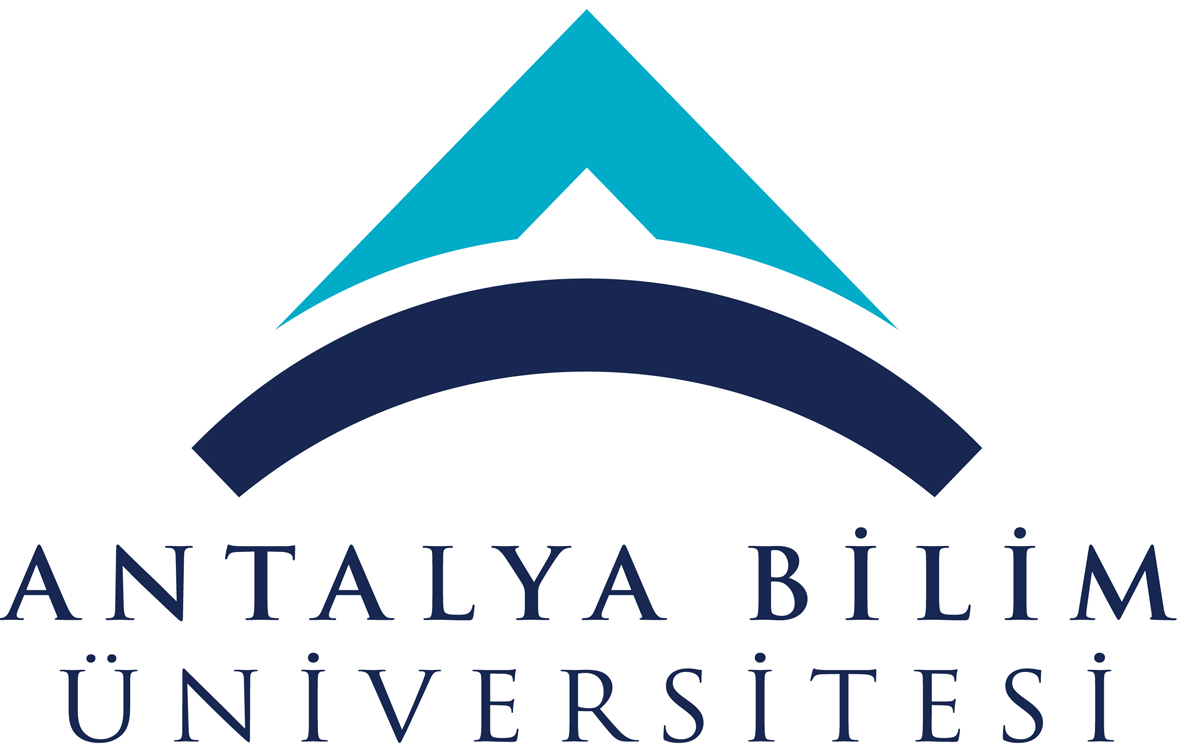 AKTS DERS TANITIM FORMUAKTS DERS TANITIM FORMUAKTS DERS TANITIM FORMUAKTS DERS TANITIM FORMUAKTS DERS TANITIM FORMUAKTS DERS TANITIM FORMUAKTS DERS TANITIM FORMUAKTS DERS TANITIM FORMUAKTS DERS TANITIM FORMUAKTS DERS TANITIM FORMUAKTS DERS TANITIM FORMUAKTS DERS TANITIM FORMUAKTS DERS TANITIM FORMUAKTS DERS TANITIM FORMUAKTS DERS TANITIM FORMUAKTS DERS TANITIM FORMUAKTS DERS TANITIM FORMUAKTS DERS TANITIM FORMUAKTS DERS TANITIM FORMUAKTS DERS TANITIM FORMUAKTS DERS TANITIM FORMUAKTS DERS TANITIM FORMUAKTS DERS TANITIM FORMUAKTS DERS TANITIM FORMUAKTS DERS TANITIM FORMU	I. BÖLÜM (Senato Onayı)	I. BÖLÜM (Senato Onayı)	I. BÖLÜM (Senato Onayı)	I. BÖLÜM (Senato Onayı)	I. BÖLÜM (Senato Onayı)	I. BÖLÜM (Senato Onayı)	I. BÖLÜM (Senato Onayı)	I. BÖLÜM (Senato Onayı)	I. BÖLÜM (Senato Onayı)	I. BÖLÜM (Senato Onayı)	I. BÖLÜM (Senato Onayı)	I. BÖLÜM (Senato Onayı)	I. BÖLÜM (Senato Onayı)	I. BÖLÜM (Senato Onayı)	I. BÖLÜM (Senato Onayı)	I. BÖLÜM (Senato Onayı)	I. BÖLÜM (Senato Onayı)	I. BÖLÜM (Senato Onayı)	I. BÖLÜM (Senato Onayı)	I. BÖLÜM (Senato Onayı)	I. BÖLÜM (Senato Onayı)	I. BÖLÜM (Senato Onayı)	I. BÖLÜM (Senato Onayı)	I. BÖLÜM (Senato Onayı)	I. BÖLÜM (Senato Onayı)	I. BÖLÜM (Senato Onayı)Dersi Açan Fakülte /YOMühendislik FakültesiMühendislik FakültesiMühendislik FakültesiMühendislik FakültesiMühendislik FakültesiMühendislik FakültesiMühendislik FakültesiMühendislik FakültesiMühendislik FakültesiMühendislik FakültesiMühendislik FakültesiMühendislik FakültesiMühendislik FakültesiMühendislik FakültesiMühendislik FakültesiMühendislik FakültesiMühendislik FakültesiMühendislik FakültesiMühendislik FakültesiMühendislik FakültesiMühendislik FakültesiMühendislik FakültesiMühendislik FakültesiMühendislik FakültesiMühendislik FakültesiDersi Açan Bölümİnşaat Mühendisliğiİnşaat Mühendisliğiİnşaat Mühendisliğiİnşaat Mühendisliğiİnşaat Mühendisliğiİnşaat Mühendisliğiİnşaat Mühendisliğiİnşaat Mühendisliğiİnşaat Mühendisliğiİnşaat Mühendisliğiİnşaat Mühendisliğiİnşaat Mühendisliğiİnşaat Mühendisliğiİnşaat Mühendisliğiİnşaat Mühendisliğiİnşaat Mühendisliğiİnşaat Mühendisliğiİnşaat Mühendisliğiİnşaat Mühendisliğiİnşaat Mühendisliğiİnşaat Mühendisliğiİnşaat Mühendisliğiİnşaat Mühendisliğiİnşaat Mühendisliğiİnşaat MühendisliğiDersi Alan Program (lar)İnşaat Mühendisliğiİnşaat Mühendisliğiİnşaat Mühendisliğiİnşaat Mühendisliğiİnşaat Mühendisliğiİnşaat Mühendisliğiİnşaat Mühendisliğiİnşaat Mühendisliğiİnşaat Mühendisliğiİnşaat Mühendisliğiİnşaat Mühendisliğiİnşaat Mühendisliğiİnşaat MühendisliğiZorunluZorunluZorunluZorunluZorunluZorunluZorunluZorunluZorunluZorunluZorunluZorunluDersi Alan Program (lar)Dersi Alan Program (lar)Ders Kodu CE 200CE 200CE 200CE 200CE 200CE 200CE 200CE 200CE 200CE 200CE 200CE 200CE 200CE 200CE 200CE 200CE 200CE 200CE 200CE 200CE 200CE 200CE 200CE 200CE 200Ders AdıÖlçme BilgisiÖlçme BilgisiÖlçme BilgisiÖlçme BilgisiÖlçme BilgisiÖlçme BilgisiÖlçme BilgisiÖlçme BilgisiÖlçme BilgisiÖlçme BilgisiÖlçme BilgisiÖlçme BilgisiÖlçme BilgisiÖlçme BilgisiÖlçme BilgisiÖlçme BilgisiÖlçme BilgisiÖlçme BilgisiÖlçme BilgisiÖlçme BilgisiÖlçme BilgisiÖlçme BilgisiÖlçme BilgisiÖlçme BilgisiÖlçme BilgisiÖğretim dili İngilizceİngilizceİngilizceİngilizceİngilizceİngilizceİngilizceİngilizceİngilizceİngilizceİngilizceİngilizceİngilizceİngilizceİngilizceİngilizceİngilizceİngilizceİngilizceİngilizceİngilizceİngilizceİngilizceİngilizceİngilizceDers TürüDers, Problem Çözme, ProjeDers, Problem Çözme, ProjeDers, Problem Çözme, ProjeDers, Problem Çözme, ProjeDers, Problem Çözme, ProjeDers, Problem Çözme, ProjeDers, Problem Çözme, ProjeDers, Problem Çözme, ProjeDers, Problem Çözme, ProjeDers, Problem Çözme, ProjeDers, Problem Çözme, ProjeDers, Problem Çözme, ProjeDers, Problem Çözme, ProjeDers, Problem Çözme, ProjeDers, Problem Çözme, ProjeDers, Problem Çözme, ProjeDers, Problem Çözme, ProjeDers, Problem Çözme, ProjeDers, Problem Çözme, ProjeDers, Problem Çözme, ProjeDers, Problem Çözme, ProjeDers, Problem Çözme, ProjeDers, Problem Çözme, ProjeDers, Problem Çözme, ProjeDers, Problem Çözme, ProjeDers SeviyesiLisansLisansLisansLisansLisansLisansLisansLisansLisansLisansLisansLisansLisansLisansLisansLisansLisansLisansLisansLisansLisansLisansLisansLisansLisansHaftalık Ders SaatiDers: 2Ders: 2Ders: 2Ders: 2Ders: 2Ders: 2Lab: -Lab: -Lab: -Lab: -Uygulama: 1Uygulama: 1Uygulama: 1Uygulama: 1Uygulama: 1Uygulama: 1Uygulama: 1Diğer: -Diğer: -Diğer: -Diğer: -Diğer: -Diğer: -Diğer: -Diğer: -AKTS Kredisi4444444444444444444444444Notlandırma TürüHarf NotuHarf NotuHarf NotuHarf NotuHarf NotuHarf NotuHarf NotuHarf NotuHarf NotuHarf NotuHarf NotuHarf NotuHarf NotuHarf NotuHarf NotuHarf NotuHarf NotuHarf NotuHarf NotuHarf NotuHarf NotuHarf NotuHarf NotuHarf NotuHarf NotuÖn koşul/larYokYokYokYokYokYokYokYokYokYokYokYokYokYokYokYokYokYokYokYokYokYokYokYokYokYan koşul/larYokYokYokYokYokYokYokYokYokYokYokYokYokYokYokYokYokYokYokYokYokYokYokYokYokKayıt KısıtlamasıYokYokYokYokYokYokYokYokYokYokYokYokYokYokYokYokYokYokYokYokYokYokYokYokYokDersin Amacı Ölçme bilgisi ve metroloji yöntemleri kapsamında, bu dersin temel amacı, yükseklikleri doğru bir şekilde belirlemek için başlangıç düzeyinde bir tesviye saha araştırması yapmayı göstermek, kontrol noktaları için düzeltilmiş yükseltileri hesaplamak, göreli ve kesin tahminleri belirlemek için saha verilerini kullanmayı göstermek, veri düzeltmelerinin nasıl uygulanacağını ve mesafe, açı gibi ölçümlerin nasıl okunacağını belirlemek, GPS ölçümleri, koordinat sistemleri, datum ve güncel veri elde etme teknikleri konusunda öğrenciye bilgi vermektir. Ölçme bilgisi ve metroloji yöntemleri kapsamında, bu dersin temel amacı, yükseklikleri doğru bir şekilde belirlemek için başlangıç düzeyinde bir tesviye saha araştırması yapmayı göstermek, kontrol noktaları için düzeltilmiş yükseltileri hesaplamak, göreli ve kesin tahminleri belirlemek için saha verilerini kullanmayı göstermek, veri düzeltmelerinin nasıl uygulanacağını ve mesafe, açı gibi ölçümlerin nasıl okunacağını belirlemek, GPS ölçümleri, koordinat sistemleri, datum ve güncel veri elde etme teknikleri konusunda öğrenciye bilgi vermektir. Ölçme bilgisi ve metroloji yöntemleri kapsamında, bu dersin temel amacı, yükseklikleri doğru bir şekilde belirlemek için başlangıç düzeyinde bir tesviye saha araştırması yapmayı göstermek, kontrol noktaları için düzeltilmiş yükseltileri hesaplamak, göreli ve kesin tahminleri belirlemek için saha verilerini kullanmayı göstermek, veri düzeltmelerinin nasıl uygulanacağını ve mesafe, açı gibi ölçümlerin nasıl okunacağını belirlemek, GPS ölçümleri, koordinat sistemleri, datum ve güncel veri elde etme teknikleri konusunda öğrenciye bilgi vermektir. Ölçme bilgisi ve metroloji yöntemleri kapsamında, bu dersin temel amacı, yükseklikleri doğru bir şekilde belirlemek için başlangıç düzeyinde bir tesviye saha araştırması yapmayı göstermek, kontrol noktaları için düzeltilmiş yükseltileri hesaplamak, göreli ve kesin tahminleri belirlemek için saha verilerini kullanmayı göstermek, veri düzeltmelerinin nasıl uygulanacağını ve mesafe, açı gibi ölçümlerin nasıl okunacağını belirlemek, GPS ölçümleri, koordinat sistemleri, datum ve güncel veri elde etme teknikleri konusunda öğrenciye bilgi vermektir. Ölçme bilgisi ve metroloji yöntemleri kapsamında, bu dersin temel amacı, yükseklikleri doğru bir şekilde belirlemek için başlangıç düzeyinde bir tesviye saha araştırması yapmayı göstermek, kontrol noktaları için düzeltilmiş yükseltileri hesaplamak, göreli ve kesin tahminleri belirlemek için saha verilerini kullanmayı göstermek, veri düzeltmelerinin nasıl uygulanacağını ve mesafe, açı gibi ölçümlerin nasıl okunacağını belirlemek, GPS ölçümleri, koordinat sistemleri, datum ve güncel veri elde etme teknikleri konusunda öğrenciye bilgi vermektir. Ölçme bilgisi ve metroloji yöntemleri kapsamında, bu dersin temel amacı, yükseklikleri doğru bir şekilde belirlemek için başlangıç düzeyinde bir tesviye saha araştırması yapmayı göstermek, kontrol noktaları için düzeltilmiş yükseltileri hesaplamak, göreli ve kesin tahminleri belirlemek için saha verilerini kullanmayı göstermek, veri düzeltmelerinin nasıl uygulanacağını ve mesafe, açı gibi ölçümlerin nasıl okunacağını belirlemek, GPS ölçümleri, koordinat sistemleri, datum ve güncel veri elde etme teknikleri konusunda öğrenciye bilgi vermektir. Ölçme bilgisi ve metroloji yöntemleri kapsamında, bu dersin temel amacı, yükseklikleri doğru bir şekilde belirlemek için başlangıç düzeyinde bir tesviye saha araştırması yapmayı göstermek, kontrol noktaları için düzeltilmiş yükseltileri hesaplamak, göreli ve kesin tahminleri belirlemek için saha verilerini kullanmayı göstermek, veri düzeltmelerinin nasıl uygulanacağını ve mesafe, açı gibi ölçümlerin nasıl okunacağını belirlemek, GPS ölçümleri, koordinat sistemleri, datum ve güncel veri elde etme teknikleri konusunda öğrenciye bilgi vermektir. Ölçme bilgisi ve metroloji yöntemleri kapsamında, bu dersin temel amacı, yükseklikleri doğru bir şekilde belirlemek için başlangıç düzeyinde bir tesviye saha araştırması yapmayı göstermek, kontrol noktaları için düzeltilmiş yükseltileri hesaplamak, göreli ve kesin tahminleri belirlemek için saha verilerini kullanmayı göstermek, veri düzeltmelerinin nasıl uygulanacağını ve mesafe, açı gibi ölçümlerin nasıl okunacağını belirlemek, GPS ölçümleri, koordinat sistemleri, datum ve güncel veri elde etme teknikleri konusunda öğrenciye bilgi vermektir. Ölçme bilgisi ve metroloji yöntemleri kapsamında, bu dersin temel amacı, yükseklikleri doğru bir şekilde belirlemek için başlangıç düzeyinde bir tesviye saha araştırması yapmayı göstermek, kontrol noktaları için düzeltilmiş yükseltileri hesaplamak, göreli ve kesin tahminleri belirlemek için saha verilerini kullanmayı göstermek, veri düzeltmelerinin nasıl uygulanacağını ve mesafe, açı gibi ölçümlerin nasıl okunacağını belirlemek, GPS ölçümleri, koordinat sistemleri, datum ve güncel veri elde etme teknikleri konusunda öğrenciye bilgi vermektir. Ölçme bilgisi ve metroloji yöntemleri kapsamında, bu dersin temel amacı, yükseklikleri doğru bir şekilde belirlemek için başlangıç düzeyinde bir tesviye saha araştırması yapmayı göstermek, kontrol noktaları için düzeltilmiş yükseltileri hesaplamak, göreli ve kesin tahminleri belirlemek için saha verilerini kullanmayı göstermek, veri düzeltmelerinin nasıl uygulanacağını ve mesafe, açı gibi ölçümlerin nasıl okunacağını belirlemek, GPS ölçümleri, koordinat sistemleri, datum ve güncel veri elde etme teknikleri konusunda öğrenciye bilgi vermektir. Ölçme bilgisi ve metroloji yöntemleri kapsamında, bu dersin temel amacı, yükseklikleri doğru bir şekilde belirlemek için başlangıç düzeyinde bir tesviye saha araştırması yapmayı göstermek, kontrol noktaları için düzeltilmiş yükseltileri hesaplamak, göreli ve kesin tahminleri belirlemek için saha verilerini kullanmayı göstermek, veri düzeltmelerinin nasıl uygulanacağını ve mesafe, açı gibi ölçümlerin nasıl okunacağını belirlemek, GPS ölçümleri, koordinat sistemleri, datum ve güncel veri elde etme teknikleri konusunda öğrenciye bilgi vermektir. Ölçme bilgisi ve metroloji yöntemleri kapsamında, bu dersin temel amacı, yükseklikleri doğru bir şekilde belirlemek için başlangıç düzeyinde bir tesviye saha araştırması yapmayı göstermek, kontrol noktaları için düzeltilmiş yükseltileri hesaplamak, göreli ve kesin tahminleri belirlemek için saha verilerini kullanmayı göstermek, veri düzeltmelerinin nasıl uygulanacağını ve mesafe, açı gibi ölçümlerin nasıl okunacağını belirlemek, GPS ölçümleri, koordinat sistemleri, datum ve güncel veri elde etme teknikleri konusunda öğrenciye bilgi vermektir. Ölçme bilgisi ve metroloji yöntemleri kapsamında, bu dersin temel amacı, yükseklikleri doğru bir şekilde belirlemek için başlangıç düzeyinde bir tesviye saha araştırması yapmayı göstermek, kontrol noktaları için düzeltilmiş yükseltileri hesaplamak, göreli ve kesin tahminleri belirlemek için saha verilerini kullanmayı göstermek, veri düzeltmelerinin nasıl uygulanacağını ve mesafe, açı gibi ölçümlerin nasıl okunacağını belirlemek, GPS ölçümleri, koordinat sistemleri, datum ve güncel veri elde etme teknikleri konusunda öğrenciye bilgi vermektir. Ölçme bilgisi ve metroloji yöntemleri kapsamında, bu dersin temel amacı, yükseklikleri doğru bir şekilde belirlemek için başlangıç düzeyinde bir tesviye saha araştırması yapmayı göstermek, kontrol noktaları için düzeltilmiş yükseltileri hesaplamak, göreli ve kesin tahminleri belirlemek için saha verilerini kullanmayı göstermek, veri düzeltmelerinin nasıl uygulanacağını ve mesafe, açı gibi ölçümlerin nasıl okunacağını belirlemek, GPS ölçümleri, koordinat sistemleri, datum ve güncel veri elde etme teknikleri konusunda öğrenciye bilgi vermektir. Ölçme bilgisi ve metroloji yöntemleri kapsamında, bu dersin temel amacı, yükseklikleri doğru bir şekilde belirlemek için başlangıç düzeyinde bir tesviye saha araştırması yapmayı göstermek, kontrol noktaları için düzeltilmiş yükseltileri hesaplamak, göreli ve kesin tahminleri belirlemek için saha verilerini kullanmayı göstermek, veri düzeltmelerinin nasıl uygulanacağını ve mesafe, açı gibi ölçümlerin nasıl okunacağını belirlemek, GPS ölçümleri, koordinat sistemleri, datum ve güncel veri elde etme teknikleri konusunda öğrenciye bilgi vermektir. Ölçme bilgisi ve metroloji yöntemleri kapsamında, bu dersin temel amacı, yükseklikleri doğru bir şekilde belirlemek için başlangıç düzeyinde bir tesviye saha araştırması yapmayı göstermek, kontrol noktaları için düzeltilmiş yükseltileri hesaplamak, göreli ve kesin tahminleri belirlemek için saha verilerini kullanmayı göstermek, veri düzeltmelerinin nasıl uygulanacağını ve mesafe, açı gibi ölçümlerin nasıl okunacağını belirlemek, GPS ölçümleri, koordinat sistemleri, datum ve güncel veri elde etme teknikleri konusunda öğrenciye bilgi vermektir. Ölçme bilgisi ve metroloji yöntemleri kapsamında, bu dersin temel amacı, yükseklikleri doğru bir şekilde belirlemek için başlangıç düzeyinde bir tesviye saha araştırması yapmayı göstermek, kontrol noktaları için düzeltilmiş yükseltileri hesaplamak, göreli ve kesin tahminleri belirlemek için saha verilerini kullanmayı göstermek, veri düzeltmelerinin nasıl uygulanacağını ve mesafe, açı gibi ölçümlerin nasıl okunacağını belirlemek, GPS ölçümleri, koordinat sistemleri, datum ve güncel veri elde etme teknikleri konusunda öğrenciye bilgi vermektir. Ölçme bilgisi ve metroloji yöntemleri kapsamında, bu dersin temel amacı, yükseklikleri doğru bir şekilde belirlemek için başlangıç düzeyinde bir tesviye saha araştırması yapmayı göstermek, kontrol noktaları için düzeltilmiş yükseltileri hesaplamak, göreli ve kesin tahminleri belirlemek için saha verilerini kullanmayı göstermek, veri düzeltmelerinin nasıl uygulanacağını ve mesafe, açı gibi ölçümlerin nasıl okunacağını belirlemek, GPS ölçümleri, koordinat sistemleri, datum ve güncel veri elde etme teknikleri konusunda öğrenciye bilgi vermektir. Ölçme bilgisi ve metroloji yöntemleri kapsamında, bu dersin temel amacı, yükseklikleri doğru bir şekilde belirlemek için başlangıç düzeyinde bir tesviye saha araştırması yapmayı göstermek, kontrol noktaları için düzeltilmiş yükseltileri hesaplamak, göreli ve kesin tahminleri belirlemek için saha verilerini kullanmayı göstermek, veri düzeltmelerinin nasıl uygulanacağını ve mesafe, açı gibi ölçümlerin nasıl okunacağını belirlemek, GPS ölçümleri, koordinat sistemleri, datum ve güncel veri elde etme teknikleri konusunda öğrenciye bilgi vermektir. Ölçme bilgisi ve metroloji yöntemleri kapsamında, bu dersin temel amacı, yükseklikleri doğru bir şekilde belirlemek için başlangıç düzeyinde bir tesviye saha araştırması yapmayı göstermek, kontrol noktaları için düzeltilmiş yükseltileri hesaplamak, göreli ve kesin tahminleri belirlemek için saha verilerini kullanmayı göstermek, veri düzeltmelerinin nasıl uygulanacağını ve mesafe, açı gibi ölçümlerin nasıl okunacağını belirlemek, GPS ölçümleri, koordinat sistemleri, datum ve güncel veri elde etme teknikleri konusunda öğrenciye bilgi vermektir. Ölçme bilgisi ve metroloji yöntemleri kapsamında, bu dersin temel amacı, yükseklikleri doğru bir şekilde belirlemek için başlangıç düzeyinde bir tesviye saha araştırması yapmayı göstermek, kontrol noktaları için düzeltilmiş yükseltileri hesaplamak, göreli ve kesin tahminleri belirlemek için saha verilerini kullanmayı göstermek, veri düzeltmelerinin nasıl uygulanacağını ve mesafe, açı gibi ölçümlerin nasıl okunacağını belirlemek, GPS ölçümleri, koordinat sistemleri, datum ve güncel veri elde etme teknikleri konusunda öğrenciye bilgi vermektir. Ölçme bilgisi ve metroloji yöntemleri kapsamında, bu dersin temel amacı, yükseklikleri doğru bir şekilde belirlemek için başlangıç düzeyinde bir tesviye saha araştırması yapmayı göstermek, kontrol noktaları için düzeltilmiş yükseltileri hesaplamak, göreli ve kesin tahminleri belirlemek için saha verilerini kullanmayı göstermek, veri düzeltmelerinin nasıl uygulanacağını ve mesafe, açı gibi ölçümlerin nasıl okunacağını belirlemek, GPS ölçümleri, koordinat sistemleri, datum ve güncel veri elde etme teknikleri konusunda öğrenciye bilgi vermektir. Ölçme bilgisi ve metroloji yöntemleri kapsamında, bu dersin temel amacı, yükseklikleri doğru bir şekilde belirlemek için başlangıç düzeyinde bir tesviye saha araştırması yapmayı göstermek, kontrol noktaları için düzeltilmiş yükseltileri hesaplamak, göreli ve kesin tahminleri belirlemek için saha verilerini kullanmayı göstermek, veri düzeltmelerinin nasıl uygulanacağını ve mesafe, açı gibi ölçümlerin nasıl okunacağını belirlemek, GPS ölçümleri, koordinat sistemleri, datum ve güncel veri elde etme teknikleri konusunda öğrenciye bilgi vermektir. Ölçme bilgisi ve metroloji yöntemleri kapsamında, bu dersin temel amacı, yükseklikleri doğru bir şekilde belirlemek için başlangıç düzeyinde bir tesviye saha araştırması yapmayı göstermek, kontrol noktaları için düzeltilmiş yükseltileri hesaplamak, göreli ve kesin tahminleri belirlemek için saha verilerini kullanmayı göstermek, veri düzeltmelerinin nasıl uygulanacağını ve mesafe, açı gibi ölçümlerin nasıl okunacağını belirlemek, GPS ölçümleri, koordinat sistemleri, datum ve güncel veri elde etme teknikleri konusunda öğrenciye bilgi vermektir. Ölçme bilgisi ve metroloji yöntemleri kapsamında, bu dersin temel amacı, yükseklikleri doğru bir şekilde belirlemek için başlangıç düzeyinde bir tesviye saha araştırması yapmayı göstermek, kontrol noktaları için düzeltilmiş yükseltileri hesaplamak, göreli ve kesin tahminleri belirlemek için saha verilerini kullanmayı göstermek, veri düzeltmelerinin nasıl uygulanacağını ve mesafe, açı gibi ölçümlerin nasıl okunacağını belirlemek, GPS ölçümleri, koordinat sistemleri, datum ve güncel veri elde etme teknikleri konusunda öğrenciye bilgi vermektir. Ders İçeriği Ölçme bilgisine giriş, birimlere giriş, alanda not alma, veri toplama teknikleri, hata teorileri, mesafe ölçme teknikleri, tesviye, nivelman çalışmalarına giriş, eşyükselti eğrileri, yan açılar, istikamet açıları, travers işlemleri, alan, hacim hesaplamaları konuları, koordinat sistemleri ve datum öğrencilere anlatılır.Ölçme bilgisine giriş, birimlere giriş, alanda not alma, veri toplama teknikleri, hata teorileri, mesafe ölçme teknikleri, tesviye, nivelman çalışmalarına giriş, eşyükselti eğrileri, yan açılar, istikamet açıları, travers işlemleri, alan, hacim hesaplamaları konuları, koordinat sistemleri ve datum öğrencilere anlatılır.Ölçme bilgisine giriş, birimlere giriş, alanda not alma, veri toplama teknikleri, hata teorileri, mesafe ölçme teknikleri, tesviye, nivelman çalışmalarına giriş, eşyükselti eğrileri, yan açılar, istikamet açıları, travers işlemleri, alan, hacim hesaplamaları konuları, koordinat sistemleri ve datum öğrencilere anlatılır.Ölçme bilgisine giriş, birimlere giriş, alanda not alma, veri toplama teknikleri, hata teorileri, mesafe ölçme teknikleri, tesviye, nivelman çalışmalarına giriş, eşyükselti eğrileri, yan açılar, istikamet açıları, travers işlemleri, alan, hacim hesaplamaları konuları, koordinat sistemleri ve datum öğrencilere anlatılır.Ölçme bilgisine giriş, birimlere giriş, alanda not alma, veri toplama teknikleri, hata teorileri, mesafe ölçme teknikleri, tesviye, nivelman çalışmalarına giriş, eşyükselti eğrileri, yan açılar, istikamet açıları, travers işlemleri, alan, hacim hesaplamaları konuları, koordinat sistemleri ve datum öğrencilere anlatılır.Ölçme bilgisine giriş, birimlere giriş, alanda not alma, veri toplama teknikleri, hata teorileri, mesafe ölçme teknikleri, tesviye, nivelman çalışmalarına giriş, eşyükselti eğrileri, yan açılar, istikamet açıları, travers işlemleri, alan, hacim hesaplamaları konuları, koordinat sistemleri ve datum öğrencilere anlatılır.Ölçme bilgisine giriş, birimlere giriş, alanda not alma, veri toplama teknikleri, hata teorileri, mesafe ölçme teknikleri, tesviye, nivelman çalışmalarına giriş, eşyükselti eğrileri, yan açılar, istikamet açıları, travers işlemleri, alan, hacim hesaplamaları konuları, koordinat sistemleri ve datum öğrencilere anlatılır.Ölçme bilgisine giriş, birimlere giriş, alanda not alma, veri toplama teknikleri, hata teorileri, mesafe ölçme teknikleri, tesviye, nivelman çalışmalarına giriş, eşyükselti eğrileri, yan açılar, istikamet açıları, travers işlemleri, alan, hacim hesaplamaları konuları, koordinat sistemleri ve datum öğrencilere anlatılır.Ölçme bilgisine giriş, birimlere giriş, alanda not alma, veri toplama teknikleri, hata teorileri, mesafe ölçme teknikleri, tesviye, nivelman çalışmalarına giriş, eşyükselti eğrileri, yan açılar, istikamet açıları, travers işlemleri, alan, hacim hesaplamaları konuları, koordinat sistemleri ve datum öğrencilere anlatılır.Ölçme bilgisine giriş, birimlere giriş, alanda not alma, veri toplama teknikleri, hata teorileri, mesafe ölçme teknikleri, tesviye, nivelman çalışmalarına giriş, eşyükselti eğrileri, yan açılar, istikamet açıları, travers işlemleri, alan, hacim hesaplamaları konuları, koordinat sistemleri ve datum öğrencilere anlatılır.Ölçme bilgisine giriş, birimlere giriş, alanda not alma, veri toplama teknikleri, hata teorileri, mesafe ölçme teknikleri, tesviye, nivelman çalışmalarına giriş, eşyükselti eğrileri, yan açılar, istikamet açıları, travers işlemleri, alan, hacim hesaplamaları konuları, koordinat sistemleri ve datum öğrencilere anlatılır.Ölçme bilgisine giriş, birimlere giriş, alanda not alma, veri toplama teknikleri, hata teorileri, mesafe ölçme teknikleri, tesviye, nivelman çalışmalarına giriş, eşyükselti eğrileri, yan açılar, istikamet açıları, travers işlemleri, alan, hacim hesaplamaları konuları, koordinat sistemleri ve datum öğrencilere anlatılır.Ölçme bilgisine giriş, birimlere giriş, alanda not alma, veri toplama teknikleri, hata teorileri, mesafe ölçme teknikleri, tesviye, nivelman çalışmalarına giriş, eşyükselti eğrileri, yan açılar, istikamet açıları, travers işlemleri, alan, hacim hesaplamaları konuları, koordinat sistemleri ve datum öğrencilere anlatılır.Ölçme bilgisine giriş, birimlere giriş, alanda not alma, veri toplama teknikleri, hata teorileri, mesafe ölçme teknikleri, tesviye, nivelman çalışmalarına giriş, eşyükselti eğrileri, yan açılar, istikamet açıları, travers işlemleri, alan, hacim hesaplamaları konuları, koordinat sistemleri ve datum öğrencilere anlatılır.Ölçme bilgisine giriş, birimlere giriş, alanda not alma, veri toplama teknikleri, hata teorileri, mesafe ölçme teknikleri, tesviye, nivelman çalışmalarına giriş, eşyükselti eğrileri, yan açılar, istikamet açıları, travers işlemleri, alan, hacim hesaplamaları konuları, koordinat sistemleri ve datum öğrencilere anlatılır.Ölçme bilgisine giriş, birimlere giriş, alanda not alma, veri toplama teknikleri, hata teorileri, mesafe ölçme teknikleri, tesviye, nivelman çalışmalarına giriş, eşyükselti eğrileri, yan açılar, istikamet açıları, travers işlemleri, alan, hacim hesaplamaları konuları, koordinat sistemleri ve datum öğrencilere anlatılır.Ölçme bilgisine giriş, birimlere giriş, alanda not alma, veri toplama teknikleri, hata teorileri, mesafe ölçme teknikleri, tesviye, nivelman çalışmalarına giriş, eşyükselti eğrileri, yan açılar, istikamet açıları, travers işlemleri, alan, hacim hesaplamaları konuları, koordinat sistemleri ve datum öğrencilere anlatılır.Ölçme bilgisine giriş, birimlere giriş, alanda not alma, veri toplama teknikleri, hata teorileri, mesafe ölçme teknikleri, tesviye, nivelman çalışmalarına giriş, eşyükselti eğrileri, yan açılar, istikamet açıları, travers işlemleri, alan, hacim hesaplamaları konuları, koordinat sistemleri ve datum öğrencilere anlatılır.Ölçme bilgisine giriş, birimlere giriş, alanda not alma, veri toplama teknikleri, hata teorileri, mesafe ölçme teknikleri, tesviye, nivelman çalışmalarına giriş, eşyükselti eğrileri, yan açılar, istikamet açıları, travers işlemleri, alan, hacim hesaplamaları konuları, koordinat sistemleri ve datum öğrencilere anlatılır.Ölçme bilgisine giriş, birimlere giriş, alanda not alma, veri toplama teknikleri, hata teorileri, mesafe ölçme teknikleri, tesviye, nivelman çalışmalarına giriş, eşyükselti eğrileri, yan açılar, istikamet açıları, travers işlemleri, alan, hacim hesaplamaları konuları, koordinat sistemleri ve datum öğrencilere anlatılır.Ölçme bilgisine giriş, birimlere giriş, alanda not alma, veri toplama teknikleri, hata teorileri, mesafe ölçme teknikleri, tesviye, nivelman çalışmalarına giriş, eşyükselti eğrileri, yan açılar, istikamet açıları, travers işlemleri, alan, hacim hesaplamaları konuları, koordinat sistemleri ve datum öğrencilere anlatılır.Ölçme bilgisine giriş, birimlere giriş, alanda not alma, veri toplama teknikleri, hata teorileri, mesafe ölçme teknikleri, tesviye, nivelman çalışmalarına giriş, eşyükselti eğrileri, yan açılar, istikamet açıları, travers işlemleri, alan, hacim hesaplamaları konuları, koordinat sistemleri ve datum öğrencilere anlatılır.Ölçme bilgisine giriş, birimlere giriş, alanda not alma, veri toplama teknikleri, hata teorileri, mesafe ölçme teknikleri, tesviye, nivelman çalışmalarına giriş, eşyükselti eğrileri, yan açılar, istikamet açıları, travers işlemleri, alan, hacim hesaplamaları konuları, koordinat sistemleri ve datum öğrencilere anlatılır.Ölçme bilgisine giriş, birimlere giriş, alanda not alma, veri toplama teknikleri, hata teorileri, mesafe ölçme teknikleri, tesviye, nivelman çalışmalarına giriş, eşyükselti eğrileri, yan açılar, istikamet açıları, travers işlemleri, alan, hacim hesaplamaları konuları, koordinat sistemleri ve datum öğrencilere anlatılır.Ölçme bilgisine giriş, birimlere giriş, alanda not alma, veri toplama teknikleri, hata teorileri, mesafe ölçme teknikleri, tesviye, nivelman çalışmalarına giriş, eşyükselti eğrileri, yan açılar, istikamet açıları, travers işlemleri, alan, hacim hesaplamaları konuları, koordinat sistemleri ve datum öğrencilere anlatılır.Öğrenim Çıktıları ÖÇ1ÖÇ1Topoğrafyada kullanılan birimler öğrenir ve bunların birbirine dönüşümünü yapar.Basit ölçü aletlerinin kullanımını ve Alım Yöntemlerini teorik olarak öğrenir.Vaziyet planına göre arazinin koordinatsız aplikasyonunu öğrenir.Jeodezik temel ödevleri öğrenir. Bu bilgilere dayalı olarak poligon hesabı yapar.Alan hesaplama yöntemlerini öğrenir. Bunlarla ilgili hesapları yapar.Yükseklik belirleme yöntemlerini öğrenir. Bu bilgilere dayalı olarak hafriyat hesapları yapar. Ayrıca yanına varılamayan bir noktanın yükseklik hesabını öğrenir.Topoğrafyada kullanılan birimler öğrenir ve bunların birbirine dönüşümünü yapar.Basit ölçü aletlerinin kullanımını ve Alım Yöntemlerini teorik olarak öğrenir.Vaziyet planına göre arazinin koordinatsız aplikasyonunu öğrenir.Jeodezik temel ödevleri öğrenir. Bu bilgilere dayalı olarak poligon hesabı yapar.Alan hesaplama yöntemlerini öğrenir. Bunlarla ilgili hesapları yapar.Yükseklik belirleme yöntemlerini öğrenir. Bu bilgilere dayalı olarak hafriyat hesapları yapar. Ayrıca yanına varılamayan bir noktanın yükseklik hesabını öğrenir.Topoğrafyada kullanılan birimler öğrenir ve bunların birbirine dönüşümünü yapar.Basit ölçü aletlerinin kullanımını ve Alım Yöntemlerini teorik olarak öğrenir.Vaziyet planına göre arazinin koordinatsız aplikasyonunu öğrenir.Jeodezik temel ödevleri öğrenir. Bu bilgilere dayalı olarak poligon hesabı yapar.Alan hesaplama yöntemlerini öğrenir. Bunlarla ilgili hesapları yapar.Yükseklik belirleme yöntemlerini öğrenir. Bu bilgilere dayalı olarak hafriyat hesapları yapar. Ayrıca yanına varılamayan bir noktanın yükseklik hesabını öğrenir.Topoğrafyada kullanılan birimler öğrenir ve bunların birbirine dönüşümünü yapar.Basit ölçü aletlerinin kullanımını ve Alım Yöntemlerini teorik olarak öğrenir.Vaziyet planına göre arazinin koordinatsız aplikasyonunu öğrenir.Jeodezik temel ödevleri öğrenir. Bu bilgilere dayalı olarak poligon hesabı yapar.Alan hesaplama yöntemlerini öğrenir. Bunlarla ilgili hesapları yapar.Yükseklik belirleme yöntemlerini öğrenir. Bu bilgilere dayalı olarak hafriyat hesapları yapar. Ayrıca yanına varılamayan bir noktanın yükseklik hesabını öğrenir.Topoğrafyada kullanılan birimler öğrenir ve bunların birbirine dönüşümünü yapar.Basit ölçü aletlerinin kullanımını ve Alım Yöntemlerini teorik olarak öğrenir.Vaziyet planına göre arazinin koordinatsız aplikasyonunu öğrenir.Jeodezik temel ödevleri öğrenir. Bu bilgilere dayalı olarak poligon hesabı yapar.Alan hesaplama yöntemlerini öğrenir. Bunlarla ilgili hesapları yapar.Yükseklik belirleme yöntemlerini öğrenir. Bu bilgilere dayalı olarak hafriyat hesapları yapar. Ayrıca yanına varılamayan bir noktanın yükseklik hesabını öğrenir.Topoğrafyada kullanılan birimler öğrenir ve bunların birbirine dönüşümünü yapar.Basit ölçü aletlerinin kullanımını ve Alım Yöntemlerini teorik olarak öğrenir.Vaziyet planına göre arazinin koordinatsız aplikasyonunu öğrenir.Jeodezik temel ödevleri öğrenir. Bu bilgilere dayalı olarak poligon hesabı yapar.Alan hesaplama yöntemlerini öğrenir. Bunlarla ilgili hesapları yapar.Yükseklik belirleme yöntemlerini öğrenir. Bu bilgilere dayalı olarak hafriyat hesapları yapar. Ayrıca yanına varılamayan bir noktanın yükseklik hesabını öğrenir.Topoğrafyada kullanılan birimler öğrenir ve bunların birbirine dönüşümünü yapar.Basit ölçü aletlerinin kullanımını ve Alım Yöntemlerini teorik olarak öğrenir.Vaziyet planına göre arazinin koordinatsız aplikasyonunu öğrenir.Jeodezik temel ödevleri öğrenir. Bu bilgilere dayalı olarak poligon hesabı yapar.Alan hesaplama yöntemlerini öğrenir. Bunlarla ilgili hesapları yapar.Yükseklik belirleme yöntemlerini öğrenir. Bu bilgilere dayalı olarak hafriyat hesapları yapar. Ayrıca yanına varılamayan bir noktanın yükseklik hesabını öğrenir.Topoğrafyada kullanılan birimler öğrenir ve bunların birbirine dönüşümünü yapar.Basit ölçü aletlerinin kullanımını ve Alım Yöntemlerini teorik olarak öğrenir.Vaziyet planına göre arazinin koordinatsız aplikasyonunu öğrenir.Jeodezik temel ödevleri öğrenir. Bu bilgilere dayalı olarak poligon hesabı yapar.Alan hesaplama yöntemlerini öğrenir. Bunlarla ilgili hesapları yapar.Yükseklik belirleme yöntemlerini öğrenir. Bu bilgilere dayalı olarak hafriyat hesapları yapar. Ayrıca yanına varılamayan bir noktanın yükseklik hesabını öğrenir.Topoğrafyada kullanılan birimler öğrenir ve bunların birbirine dönüşümünü yapar.Basit ölçü aletlerinin kullanımını ve Alım Yöntemlerini teorik olarak öğrenir.Vaziyet planına göre arazinin koordinatsız aplikasyonunu öğrenir.Jeodezik temel ödevleri öğrenir. Bu bilgilere dayalı olarak poligon hesabı yapar.Alan hesaplama yöntemlerini öğrenir. Bunlarla ilgili hesapları yapar.Yükseklik belirleme yöntemlerini öğrenir. Bu bilgilere dayalı olarak hafriyat hesapları yapar. Ayrıca yanına varılamayan bir noktanın yükseklik hesabını öğrenir.Topoğrafyada kullanılan birimler öğrenir ve bunların birbirine dönüşümünü yapar.Basit ölçü aletlerinin kullanımını ve Alım Yöntemlerini teorik olarak öğrenir.Vaziyet planına göre arazinin koordinatsız aplikasyonunu öğrenir.Jeodezik temel ödevleri öğrenir. Bu bilgilere dayalı olarak poligon hesabı yapar.Alan hesaplama yöntemlerini öğrenir. Bunlarla ilgili hesapları yapar.Yükseklik belirleme yöntemlerini öğrenir. Bu bilgilere dayalı olarak hafriyat hesapları yapar. Ayrıca yanına varılamayan bir noktanın yükseklik hesabını öğrenir.Topoğrafyada kullanılan birimler öğrenir ve bunların birbirine dönüşümünü yapar.Basit ölçü aletlerinin kullanımını ve Alım Yöntemlerini teorik olarak öğrenir.Vaziyet planına göre arazinin koordinatsız aplikasyonunu öğrenir.Jeodezik temel ödevleri öğrenir. Bu bilgilere dayalı olarak poligon hesabı yapar.Alan hesaplama yöntemlerini öğrenir. Bunlarla ilgili hesapları yapar.Yükseklik belirleme yöntemlerini öğrenir. Bu bilgilere dayalı olarak hafriyat hesapları yapar. Ayrıca yanına varılamayan bir noktanın yükseklik hesabını öğrenir.Topoğrafyada kullanılan birimler öğrenir ve bunların birbirine dönüşümünü yapar.Basit ölçü aletlerinin kullanımını ve Alım Yöntemlerini teorik olarak öğrenir.Vaziyet planına göre arazinin koordinatsız aplikasyonunu öğrenir.Jeodezik temel ödevleri öğrenir. Bu bilgilere dayalı olarak poligon hesabı yapar.Alan hesaplama yöntemlerini öğrenir. Bunlarla ilgili hesapları yapar.Yükseklik belirleme yöntemlerini öğrenir. Bu bilgilere dayalı olarak hafriyat hesapları yapar. Ayrıca yanına varılamayan bir noktanın yükseklik hesabını öğrenir.Topoğrafyada kullanılan birimler öğrenir ve bunların birbirine dönüşümünü yapar.Basit ölçü aletlerinin kullanımını ve Alım Yöntemlerini teorik olarak öğrenir.Vaziyet planına göre arazinin koordinatsız aplikasyonunu öğrenir.Jeodezik temel ödevleri öğrenir. Bu bilgilere dayalı olarak poligon hesabı yapar.Alan hesaplama yöntemlerini öğrenir. Bunlarla ilgili hesapları yapar.Yükseklik belirleme yöntemlerini öğrenir. Bu bilgilere dayalı olarak hafriyat hesapları yapar. Ayrıca yanına varılamayan bir noktanın yükseklik hesabını öğrenir.Topoğrafyada kullanılan birimler öğrenir ve bunların birbirine dönüşümünü yapar.Basit ölçü aletlerinin kullanımını ve Alım Yöntemlerini teorik olarak öğrenir.Vaziyet planına göre arazinin koordinatsız aplikasyonunu öğrenir.Jeodezik temel ödevleri öğrenir. Bu bilgilere dayalı olarak poligon hesabı yapar.Alan hesaplama yöntemlerini öğrenir. Bunlarla ilgili hesapları yapar.Yükseklik belirleme yöntemlerini öğrenir. Bu bilgilere dayalı olarak hafriyat hesapları yapar. Ayrıca yanına varılamayan bir noktanın yükseklik hesabını öğrenir.Topoğrafyada kullanılan birimler öğrenir ve bunların birbirine dönüşümünü yapar.Basit ölçü aletlerinin kullanımını ve Alım Yöntemlerini teorik olarak öğrenir.Vaziyet planına göre arazinin koordinatsız aplikasyonunu öğrenir.Jeodezik temel ödevleri öğrenir. Bu bilgilere dayalı olarak poligon hesabı yapar.Alan hesaplama yöntemlerini öğrenir. Bunlarla ilgili hesapları yapar.Yükseklik belirleme yöntemlerini öğrenir. Bu bilgilere dayalı olarak hafriyat hesapları yapar. Ayrıca yanına varılamayan bir noktanın yükseklik hesabını öğrenir.Topoğrafyada kullanılan birimler öğrenir ve bunların birbirine dönüşümünü yapar.Basit ölçü aletlerinin kullanımını ve Alım Yöntemlerini teorik olarak öğrenir.Vaziyet planına göre arazinin koordinatsız aplikasyonunu öğrenir.Jeodezik temel ödevleri öğrenir. Bu bilgilere dayalı olarak poligon hesabı yapar.Alan hesaplama yöntemlerini öğrenir. Bunlarla ilgili hesapları yapar.Yükseklik belirleme yöntemlerini öğrenir. Bu bilgilere dayalı olarak hafriyat hesapları yapar. Ayrıca yanına varılamayan bir noktanın yükseklik hesabını öğrenir.Topoğrafyada kullanılan birimler öğrenir ve bunların birbirine dönüşümünü yapar.Basit ölçü aletlerinin kullanımını ve Alım Yöntemlerini teorik olarak öğrenir.Vaziyet planına göre arazinin koordinatsız aplikasyonunu öğrenir.Jeodezik temel ödevleri öğrenir. Bu bilgilere dayalı olarak poligon hesabı yapar.Alan hesaplama yöntemlerini öğrenir. Bunlarla ilgili hesapları yapar.Yükseklik belirleme yöntemlerini öğrenir. Bu bilgilere dayalı olarak hafriyat hesapları yapar. Ayrıca yanına varılamayan bir noktanın yükseklik hesabını öğrenir.Topoğrafyada kullanılan birimler öğrenir ve bunların birbirine dönüşümünü yapar.Basit ölçü aletlerinin kullanımını ve Alım Yöntemlerini teorik olarak öğrenir.Vaziyet planına göre arazinin koordinatsız aplikasyonunu öğrenir.Jeodezik temel ödevleri öğrenir. Bu bilgilere dayalı olarak poligon hesabı yapar.Alan hesaplama yöntemlerini öğrenir. Bunlarla ilgili hesapları yapar.Yükseklik belirleme yöntemlerini öğrenir. Bu bilgilere dayalı olarak hafriyat hesapları yapar. Ayrıca yanına varılamayan bir noktanın yükseklik hesabını öğrenir.Topoğrafyada kullanılan birimler öğrenir ve bunların birbirine dönüşümünü yapar.Basit ölçü aletlerinin kullanımını ve Alım Yöntemlerini teorik olarak öğrenir.Vaziyet planına göre arazinin koordinatsız aplikasyonunu öğrenir.Jeodezik temel ödevleri öğrenir. Bu bilgilere dayalı olarak poligon hesabı yapar.Alan hesaplama yöntemlerini öğrenir. Bunlarla ilgili hesapları yapar.Yükseklik belirleme yöntemlerini öğrenir. Bu bilgilere dayalı olarak hafriyat hesapları yapar. Ayrıca yanına varılamayan bir noktanın yükseklik hesabını öğrenir.Topoğrafyada kullanılan birimler öğrenir ve bunların birbirine dönüşümünü yapar.Basit ölçü aletlerinin kullanımını ve Alım Yöntemlerini teorik olarak öğrenir.Vaziyet planına göre arazinin koordinatsız aplikasyonunu öğrenir.Jeodezik temel ödevleri öğrenir. Bu bilgilere dayalı olarak poligon hesabı yapar.Alan hesaplama yöntemlerini öğrenir. Bunlarla ilgili hesapları yapar.Yükseklik belirleme yöntemlerini öğrenir. Bu bilgilere dayalı olarak hafriyat hesapları yapar. Ayrıca yanına varılamayan bir noktanın yükseklik hesabını öğrenir.Topoğrafyada kullanılan birimler öğrenir ve bunların birbirine dönüşümünü yapar.Basit ölçü aletlerinin kullanımını ve Alım Yöntemlerini teorik olarak öğrenir.Vaziyet planına göre arazinin koordinatsız aplikasyonunu öğrenir.Jeodezik temel ödevleri öğrenir. Bu bilgilere dayalı olarak poligon hesabı yapar.Alan hesaplama yöntemlerini öğrenir. Bunlarla ilgili hesapları yapar.Yükseklik belirleme yöntemlerini öğrenir. Bu bilgilere dayalı olarak hafriyat hesapları yapar. Ayrıca yanına varılamayan bir noktanın yükseklik hesabını öğrenir.Topoğrafyada kullanılan birimler öğrenir ve bunların birbirine dönüşümünü yapar.Basit ölçü aletlerinin kullanımını ve Alım Yöntemlerini teorik olarak öğrenir.Vaziyet planına göre arazinin koordinatsız aplikasyonunu öğrenir.Jeodezik temel ödevleri öğrenir. Bu bilgilere dayalı olarak poligon hesabı yapar.Alan hesaplama yöntemlerini öğrenir. Bunlarla ilgili hesapları yapar.Yükseklik belirleme yöntemlerini öğrenir. Bu bilgilere dayalı olarak hafriyat hesapları yapar. Ayrıca yanına varılamayan bir noktanın yükseklik hesabını öğrenir.Topoğrafyada kullanılan birimler öğrenir ve bunların birbirine dönüşümünü yapar.Basit ölçü aletlerinin kullanımını ve Alım Yöntemlerini teorik olarak öğrenir.Vaziyet planına göre arazinin koordinatsız aplikasyonunu öğrenir.Jeodezik temel ödevleri öğrenir. Bu bilgilere dayalı olarak poligon hesabı yapar.Alan hesaplama yöntemlerini öğrenir. Bunlarla ilgili hesapları yapar.Yükseklik belirleme yöntemlerini öğrenir. Bu bilgilere dayalı olarak hafriyat hesapları yapar. Ayrıca yanına varılamayan bir noktanın yükseklik hesabını öğrenir.Öğrenim Çıktıları ÖÇ2ÖÇ2Topoğrafyada kullanılan birimler öğrenir ve bunların birbirine dönüşümünü yapar.Basit ölçü aletlerinin kullanımını ve Alım Yöntemlerini teorik olarak öğrenir.Vaziyet planına göre arazinin koordinatsız aplikasyonunu öğrenir.Jeodezik temel ödevleri öğrenir. Bu bilgilere dayalı olarak poligon hesabı yapar.Alan hesaplama yöntemlerini öğrenir. Bunlarla ilgili hesapları yapar.Yükseklik belirleme yöntemlerini öğrenir. Bu bilgilere dayalı olarak hafriyat hesapları yapar. Ayrıca yanına varılamayan bir noktanın yükseklik hesabını öğrenir.Topoğrafyada kullanılan birimler öğrenir ve bunların birbirine dönüşümünü yapar.Basit ölçü aletlerinin kullanımını ve Alım Yöntemlerini teorik olarak öğrenir.Vaziyet planına göre arazinin koordinatsız aplikasyonunu öğrenir.Jeodezik temel ödevleri öğrenir. Bu bilgilere dayalı olarak poligon hesabı yapar.Alan hesaplama yöntemlerini öğrenir. Bunlarla ilgili hesapları yapar.Yükseklik belirleme yöntemlerini öğrenir. Bu bilgilere dayalı olarak hafriyat hesapları yapar. Ayrıca yanına varılamayan bir noktanın yükseklik hesabını öğrenir.Topoğrafyada kullanılan birimler öğrenir ve bunların birbirine dönüşümünü yapar.Basit ölçü aletlerinin kullanımını ve Alım Yöntemlerini teorik olarak öğrenir.Vaziyet planına göre arazinin koordinatsız aplikasyonunu öğrenir.Jeodezik temel ödevleri öğrenir. Bu bilgilere dayalı olarak poligon hesabı yapar.Alan hesaplama yöntemlerini öğrenir. Bunlarla ilgili hesapları yapar.Yükseklik belirleme yöntemlerini öğrenir. Bu bilgilere dayalı olarak hafriyat hesapları yapar. Ayrıca yanına varılamayan bir noktanın yükseklik hesabını öğrenir.Topoğrafyada kullanılan birimler öğrenir ve bunların birbirine dönüşümünü yapar.Basit ölçü aletlerinin kullanımını ve Alım Yöntemlerini teorik olarak öğrenir.Vaziyet planına göre arazinin koordinatsız aplikasyonunu öğrenir.Jeodezik temel ödevleri öğrenir. Bu bilgilere dayalı olarak poligon hesabı yapar.Alan hesaplama yöntemlerini öğrenir. Bunlarla ilgili hesapları yapar.Yükseklik belirleme yöntemlerini öğrenir. Bu bilgilere dayalı olarak hafriyat hesapları yapar. Ayrıca yanına varılamayan bir noktanın yükseklik hesabını öğrenir.Topoğrafyada kullanılan birimler öğrenir ve bunların birbirine dönüşümünü yapar.Basit ölçü aletlerinin kullanımını ve Alım Yöntemlerini teorik olarak öğrenir.Vaziyet planına göre arazinin koordinatsız aplikasyonunu öğrenir.Jeodezik temel ödevleri öğrenir. Bu bilgilere dayalı olarak poligon hesabı yapar.Alan hesaplama yöntemlerini öğrenir. Bunlarla ilgili hesapları yapar.Yükseklik belirleme yöntemlerini öğrenir. Bu bilgilere dayalı olarak hafriyat hesapları yapar. Ayrıca yanına varılamayan bir noktanın yükseklik hesabını öğrenir.Topoğrafyada kullanılan birimler öğrenir ve bunların birbirine dönüşümünü yapar.Basit ölçü aletlerinin kullanımını ve Alım Yöntemlerini teorik olarak öğrenir.Vaziyet planına göre arazinin koordinatsız aplikasyonunu öğrenir.Jeodezik temel ödevleri öğrenir. Bu bilgilere dayalı olarak poligon hesabı yapar.Alan hesaplama yöntemlerini öğrenir. Bunlarla ilgili hesapları yapar.Yükseklik belirleme yöntemlerini öğrenir. Bu bilgilere dayalı olarak hafriyat hesapları yapar. Ayrıca yanına varılamayan bir noktanın yükseklik hesabını öğrenir.Topoğrafyada kullanılan birimler öğrenir ve bunların birbirine dönüşümünü yapar.Basit ölçü aletlerinin kullanımını ve Alım Yöntemlerini teorik olarak öğrenir.Vaziyet planına göre arazinin koordinatsız aplikasyonunu öğrenir.Jeodezik temel ödevleri öğrenir. Bu bilgilere dayalı olarak poligon hesabı yapar.Alan hesaplama yöntemlerini öğrenir. Bunlarla ilgili hesapları yapar.Yükseklik belirleme yöntemlerini öğrenir. Bu bilgilere dayalı olarak hafriyat hesapları yapar. Ayrıca yanına varılamayan bir noktanın yükseklik hesabını öğrenir.Topoğrafyada kullanılan birimler öğrenir ve bunların birbirine dönüşümünü yapar.Basit ölçü aletlerinin kullanımını ve Alım Yöntemlerini teorik olarak öğrenir.Vaziyet planına göre arazinin koordinatsız aplikasyonunu öğrenir.Jeodezik temel ödevleri öğrenir. Bu bilgilere dayalı olarak poligon hesabı yapar.Alan hesaplama yöntemlerini öğrenir. Bunlarla ilgili hesapları yapar.Yükseklik belirleme yöntemlerini öğrenir. Bu bilgilere dayalı olarak hafriyat hesapları yapar. Ayrıca yanına varılamayan bir noktanın yükseklik hesabını öğrenir.Topoğrafyada kullanılan birimler öğrenir ve bunların birbirine dönüşümünü yapar.Basit ölçü aletlerinin kullanımını ve Alım Yöntemlerini teorik olarak öğrenir.Vaziyet planına göre arazinin koordinatsız aplikasyonunu öğrenir.Jeodezik temel ödevleri öğrenir. Bu bilgilere dayalı olarak poligon hesabı yapar.Alan hesaplama yöntemlerini öğrenir. Bunlarla ilgili hesapları yapar.Yükseklik belirleme yöntemlerini öğrenir. Bu bilgilere dayalı olarak hafriyat hesapları yapar. Ayrıca yanına varılamayan bir noktanın yükseklik hesabını öğrenir.Topoğrafyada kullanılan birimler öğrenir ve bunların birbirine dönüşümünü yapar.Basit ölçü aletlerinin kullanımını ve Alım Yöntemlerini teorik olarak öğrenir.Vaziyet planına göre arazinin koordinatsız aplikasyonunu öğrenir.Jeodezik temel ödevleri öğrenir. Bu bilgilere dayalı olarak poligon hesabı yapar.Alan hesaplama yöntemlerini öğrenir. Bunlarla ilgili hesapları yapar.Yükseklik belirleme yöntemlerini öğrenir. Bu bilgilere dayalı olarak hafriyat hesapları yapar. Ayrıca yanına varılamayan bir noktanın yükseklik hesabını öğrenir.Topoğrafyada kullanılan birimler öğrenir ve bunların birbirine dönüşümünü yapar.Basit ölçü aletlerinin kullanımını ve Alım Yöntemlerini teorik olarak öğrenir.Vaziyet planına göre arazinin koordinatsız aplikasyonunu öğrenir.Jeodezik temel ödevleri öğrenir. Bu bilgilere dayalı olarak poligon hesabı yapar.Alan hesaplama yöntemlerini öğrenir. Bunlarla ilgili hesapları yapar.Yükseklik belirleme yöntemlerini öğrenir. Bu bilgilere dayalı olarak hafriyat hesapları yapar. Ayrıca yanına varılamayan bir noktanın yükseklik hesabını öğrenir.Topoğrafyada kullanılan birimler öğrenir ve bunların birbirine dönüşümünü yapar.Basit ölçü aletlerinin kullanımını ve Alım Yöntemlerini teorik olarak öğrenir.Vaziyet planına göre arazinin koordinatsız aplikasyonunu öğrenir.Jeodezik temel ödevleri öğrenir. Bu bilgilere dayalı olarak poligon hesabı yapar.Alan hesaplama yöntemlerini öğrenir. Bunlarla ilgili hesapları yapar.Yükseklik belirleme yöntemlerini öğrenir. Bu bilgilere dayalı olarak hafriyat hesapları yapar. Ayrıca yanına varılamayan bir noktanın yükseklik hesabını öğrenir.Topoğrafyada kullanılan birimler öğrenir ve bunların birbirine dönüşümünü yapar.Basit ölçü aletlerinin kullanımını ve Alım Yöntemlerini teorik olarak öğrenir.Vaziyet planına göre arazinin koordinatsız aplikasyonunu öğrenir.Jeodezik temel ödevleri öğrenir. Bu bilgilere dayalı olarak poligon hesabı yapar.Alan hesaplama yöntemlerini öğrenir. Bunlarla ilgili hesapları yapar.Yükseklik belirleme yöntemlerini öğrenir. Bu bilgilere dayalı olarak hafriyat hesapları yapar. Ayrıca yanına varılamayan bir noktanın yükseklik hesabını öğrenir.Topoğrafyada kullanılan birimler öğrenir ve bunların birbirine dönüşümünü yapar.Basit ölçü aletlerinin kullanımını ve Alım Yöntemlerini teorik olarak öğrenir.Vaziyet planına göre arazinin koordinatsız aplikasyonunu öğrenir.Jeodezik temel ödevleri öğrenir. Bu bilgilere dayalı olarak poligon hesabı yapar.Alan hesaplama yöntemlerini öğrenir. Bunlarla ilgili hesapları yapar.Yükseklik belirleme yöntemlerini öğrenir. Bu bilgilere dayalı olarak hafriyat hesapları yapar. Ayrıca yanına varılamayan bir noktanın yükseklik hesabını öğrenir.Topoğrafyada kullanılan birimler öğrenir ve bunların birbirine dönüşümünü yapar.Basit ölçü aletlerinin kullanımını ve Alım Yöntemlerini teorik olarak öğrenir.Vaziyet planına göre arazinin koordinatsız aplikasyonunu öğrenir.Jeodezik temel ödevleri öğrenir. Bu bilgilere dayalı olarak poligon hesabı yapar.Alan hesaplama yöntemlerini öğrenir. Bunlarla ilgili hesapları yapar.Yükseklik belirleme yöntemlerini öğrenir. Bu bilgilere dayalı olarak hafriyat hesapları yapar. Ayrıca yanına varılamayan bir noktanın yükseklik hesabını öğrenir.Topoğrafyada kullanılan birimler öğrenir ve bunların birbirine dönüşümünü yapar.Basit ölçü aletlerinin kullanımını ve Alım Yöntemlerini teorik olarak öğrenir.Vaziyet planına göre arazinin koordinatsız aplikasyonunu öğrenir.Jeodezik temel ödevleri öğrenir. Bu bilgilere dayalı olarak poligon hesabı yapar.Alan hesaplama yöntemlerini öğrenir. Bunlarla ilgili hesapları yapar.Yükseklik belirleme yöntemlerini öğrenir. Bu bilgilere dayalı olarak hafriyat hesapları yapar. Ayrıca yanına varılamayan bir noktanın yükseklik hesabını öğrenir.Topoğrafyada kullanılan birimler öğrenir ve bunların birbirine dönüşümünü yapar.Basit ölçü aletlerinin kullanımını ve Alım Yöntemlerini teorik olarak öğrenir.Vaziyet planına göre arazinin koordinatsız aplikasyonunu öğrenir.Jeodezik temel ödevleri öğrenir. Bu bilgilere dayalı olarak poligon hesabı yapar.Alan hesaplama yöntemlerini öğrenir. Bunlarla ilgili hesapları yapar.Yükseklik belirleme yöntemlerini öğrenir. Bu bilgilere dayalı olarak hafriyat hesapları yapar. Ayrıca yanına varılamayan bir noktanın yükseklik hesabını öğrenir.Topoğrafyada kullanılan birimler öğrenir ve bunların birbirine dönüşümünü yapar.Basit ölçü aletlerinin kullanımını ve Alım Yöntemlerini teorik olarak öğrenir.Vaziyet planına göre arazinin koordinatsız aplikasyonunu öğrenir.Jeodezik temel ödevleri öğrenir. Bu bilgilere dayalı olarak poligon hesabı yapar.Alan hesaplama yöntemlerini öğrenir. Bunlarla ilgili hesapları yapar.Yükseklik belirleme yöntemlerini öğrenir. Bu bilgilere dayalı olarak hafriyat hesapları yapar. Ayrıca yanına varılamayan bir noktanın yükseklik hesabını öğrenir.Topoğrafyada kullanılan birimler öğrenir ve bunların birbirine dönüşümünü yapar.Basit ölçü aletlerinin kullanımını ve Alım Yöntemlerini teorik olarak öğrenir.Vaziyet planına göre arazinin koordinatsız aplikasyonunu öğrenir.Jeodezik temel ödevleri öğrenir. Bu bilgilere dayalı olarak poligon hesabı yapar.Alan hesaplama yöntemlerini öğrenir. Bunlarla ilgili hesapları yapar.Yükseklik belirleme yöntemlerini öğrenir. Bu bilgilere dayalı olarak hafriyat hesapları yapar. Ayrıca yanına varılamayan bir noktanın yükseklik hesabını öğrenir.Topoğrafyada kullanılan birimler öğrenir ve bunların birbirine dönüşümünü yapar.Basit ölçü aletlerinin kullanımını ve Alım Yöntemlerini teorik olarak öğrenir.Vaziyet planına göre arazinin koordinatsız aplikasyonunu öğrenir.Jeodezik temel ödevleri öğrenir. Bu bilgilere dayalı olarak poligon hesabı yapar.Alan hesaplama yöntemlerini öğrenir. Bunlarla ilgili hesapları yapar.Yükseklik belirleme yöntemlerini öğrenir. Bu bilgilere dayalı olarak hafriyat hesapları yapar. Ayrıca yanına varılamayan bir noktanın yükseklik hesabını öğrenir.Topoğrafyada kullanılan birimler öğrenir ve bunların birbirine dönüşümünü yapar.Basit ölçü aletlerinin kullanımını ve Alım Yöntemlerini teorik olarak öğrenir.Vaziyet planına göre arazinin koordinatsız aplikasyonunu öğrenir.Jeodezik temel ödevleri öğrenir. Bu bilgilere dayalı olarak poligon hesabı yapar.Alan hesaplama yöntemlerini öğrenir. Bunlarla ilgili hesapları yapar.Yükseklik belirleme yöntemlerini öğrenir. Bu bilgilere dayalı olarak hafriyat hesapları yapar. Ayrıca yanına varılamayan bir noktanın yükseklik hesabını öğrenir.Topoğrafyada kullanılan birimler öğrenir ve bunların birbirine dönüşümünü yapar.Basit ölçü aletlerinin kullanımını ve Alım Yöntemlerini teorik olarak öğrenir.Vaziyet planına göre arazinin koordinatsız aplikasyonunu öğrenir.Jeodezik temel ödevleri öğrenir. Bu bilgilere dayalı olarak poligon hesabı yapar.Alan hesaplama yöntemlerini öğrenir. Bunlarla ilgili hesapları yapar.Yükseklik belirleme yöntemlerini öğrenir. Bu bilgilere dayalı olarak hafriyat hesapları yapar. Ayrıca yanına varılamayan bir noktanın yükseklik hesabını öğrenir.Topoğrafyada kullanılan birimler öğrenir ve bunların birbirine dönüşümünü yapar.Basit ölçü aletlerinin kullanımını ve Alım Yöntemlerini teorik olarak öğrenir.Vaziyet planına göre arazinin koordinatsız aplikasyonunu öğrenir.Jeodezik temel ödevleri öğrenir. Bu bilgilere dayalı olarak poligon hesabı yapar.Alan hesaplama yöntemlerini öğrenir. Bunlarla ilgili hesapları yapar.Yükseklik belirleme yöntemlerini öğrenir. Bu bilgilere dayalı olarak hafriyat hesapları yapar. Ayrıca yanına varılamayan bir noktanın yükseklik hesabını öğrenir.Öğrenim Çıktıları ÖÇ2ÖÇ2Topoğrafyada kullanılan birimler öğrenir ve bunların birbirine dönüşümünü yapar.Basit ölçü aletlerinin kullanımını ve Alım Yöntemlerini teorik olarak öğrenir.Vaziyet planına göre arazinin koordinatsız aplikasyonunu öğrenir.Jeodezik temel ödevleri öğrenir. Bu bilgilere dayalı olarak poligon hesabı yapar.Alan hesaplama yöntemlerini öğrenir. Bunlarla ilgili hesapları yapar.Yükseklik belirleme yöntemlerini öğrenir. Bu bilgilere dayalı olarak hafriyat hesapları yapar. Ayrıca yanına varılamayan bir noktanın yükseklik hesabını öğrenir.Topoğrafyada kullanılan birimler öğrenir ve bunların birbirine dönüşümünü yapar.Basit ölçü aletlerinin kullanımını ve Alım Yöntemlerini teorik olarak öğrenir.Vaziyet planına göre arazinin koordinatsız aplikasyonunu öğrenir.Jeodezik temel ödevleri öğrenir. Bu bilgilere dayalı olarak poligon hesabı yapar.Alan hesaplama yöntemlerini öğrenir. Bunlarla ilgili hesapları yapar.Yükseklik belirleme yöntemlerini öğrenir. Bu bilgilere dayalı olarak hafriyat hesapları yapar. Ayrıca yanına varılamayan bir noktanın yükseklik hesabını öğrenir.Topoğrafyada kullanılan birimler öğrenir ve bunların birbirine dönüşümünü yapar.Basit ölçü aletlerinin kullanımını ve Alım Yöntemlerini teorik olarak öğrenir.Vaziyet planına göre arazinin koordinatsız aplikasyonunu öğrenir.Jeodezik temel ödevleri öğrenir. Bu bilgilere dayalı olarak poligon hesabı yapar.Alan hesaplama yöntemlerini öğrenir. Bunlarla ilgili hesapları yapar.Yükseklik belirleme yöntemlerini öğrenir. Bu bilgilere dayalı olarak hafriyat hesapları yapar. Ayrıca yanına varılamayan bir noktanın yükseklik hesabını öğrenir.Topoğrafyada kullanılan birimler öğrenir ve bunların birbirine dönüşümünü yapar.Basit ölçü aletlerinin kullanımını ve Alım Yöntemlerini teorik olarak öğrenir.Vaziyet planına göre arazinin koordinatsız aplikasyonunu öğrenir.Jeodezik temel ödevleri öğrenir. Bu bilgilere dayalı olarak poligon hesabı yapar.Alan hesaplama yöntemlerini öğrenir. Bunlarla ilgili hesapları yapar.Yükseklik belirleme yöntemlerini öğrenir. Bu bilgilere dayalı olarak hafriyat hesapları yapar. Ayrıca yanına varılamayan bir noktanın yükseklik hesabını öğrenir.Topoğrafyada kullanılan birimler öğrenir ve bunların birbirine dönüşümünü yapar.Basit ölçü aletlerinin kullanımını ve Alım Yöntemlerini teorik olarak öğrenir.Vaziyet planına göre arazinin koordinatsız aplikasyonunu öğrenir.Jeodezik temel ödevleri öğrenir. Bu bilgilere dayalı olarak poligon hesabı yapar.Alan hesaplama yöntemlerini öğrenir. Bunlarla ilgili hesapları yapar.Yükseklik belirleme yöntemlerini öğrenir. Bu bilgilere dayalı olarak hafriyat hesapları yapar. Ayrıca yanına varılamayan bir noktanın yükseklik hesabını öğrenir.Topoğrafyada kullanılan birimler öğrenir ve bunların birbirine dönüşümünü yapar.Basit ölçü aletlerinin kullanımını ve Alım Yöntemlerini teorik olarak öğrenir.Vaziyet planına göre arazinin koordinatsız aplikasyonunu öğrenir.Jeodezik temel ödevleri öğrenir. Bu bilgilere dayalı olarak poligon hesabı yapar.Alan hesaplama yöntemlerini öğrenir. Bunlarla ilgili hesapları yapar.Yükseklik belirleme yöntemlerini öğrenir. Bu bilgilere dayalı olarak hafriyat hesapları yapar. Ayrıca yanına varılamayan bir noktanın yükseklik hesabını öğrenir.Topoğrafyada kullanılan birimler öğrenir ve bunların birbirine dönüşümünü yapar.Basit ölçü aletlerinin kullanımını ve Alım Yöntemlerini teorik olarak öğrenir.Vaziyet planına göre arazinin koordinatsız aplikasyonunu öğrenir.Jeodezik temel ödevleri öğrenir. Bu bilgilere dayalı olarak poligon hesabı yapar.Alan hesaplama yöntemlerini öğrenir. Bunlarla ilgili hesapları yapar.Yükseklik belirleme yöntemlerini öğrenir. Bu bilgilere dayalı olarak hafriyat hesapları yapar. Ayrıca yanına varılamayan bir noktanın yükseklik hesabını öğrenir.Topoğrafyada kullanılan birimler öğrenir ve bunların birbirine dönüşümünü yapar.Basit ölçü aletlerinin kullanımını ve Alım Yöntemlerini teorik olarak öğrenir.Vaziyet planına göre arazinin koordinatsız aplikasyonunu öğrenir.Jeodezik temel ödevleri öğrenir. Bu bilgilere dayalı olarak poligon hesabı yapar.Alan hesaplama yöntemlerini öğrenir. Bunlarla ilgili hesapları yapar.Yükseklik belirleme yöntemlerini öğrenir. Bu bilgilere dayalı olarak hafriyat hesapları yapar. Ayrıca yanına varılamayan bir noktanın yükseklik hesabını öğrenir.Topoğrafyada kullanılan birimler öğrenir ve bunların birbirine dönüşümünü yapar.Basit ölçü aletlerinin kullanımını ve Alım Yöntemlerini teorik olarak öğrenir.Vaziyet planına göre arazinin koordinatsız aplikasyonunu öğrenir.Jeodezik temel ödevleri öğrenir. Bu bilgilere dayalı olarak poligon hesabı yapar.Alan hesaplama yöntemlerini öğrenir. Bunlarla ilgili hesapları yapar.Yükseklik belirleme yöntemlerini öğrenir. Bu bilgilere dayalı olarak hafriyat hesapları yapar. Ayrıca yanına varılamayan bir noktanın yükseklik hesabını öğrenir.Topoğrafyada kullanılan birimler öğrenir ve bunların birbirine dönüşümünü yapar.Basit ölçü aletlerinin kullanımını ve Alım Yöntemlerini teorik olarak öğrenir.Vaziyet planına göre arazinin koordinatsız aplikasyonunu öğrenir.Jeodezik temel ödevleri öğrenir. Bu bilgilere dayalı olarak poligon hesabı yapar.Alan hesaplama yöntemlerini öğrenir. Bunlarla ilgili hesapları yapar.Yükseklik belirleme yöntemlerini öğrenir. Bu bilgilere dayalı olarak hafriyat hesapları yapar. Ayrıca yanına varılamayan bir noktanın yükseklik hesabını öğrenir.Topoğrafyada kullanılan birimler öğrenir ve bunların birbirine dönüşümünü yapar.Basit ölçü aletlerinin kullanımını ve Alım Yöntemlerini teorik olarak öğrenir.Vaziyet planına göre arazinin koordinatsız aplikasyonunu öğrenir.Jeodezik temel ödevleri öğrenir. Bu bilgilere dayalı olarak poligon hesabı yapar.Alan hesaplama yöntemlerini öğrenir. Bunlarla ilgili hesapları yapar.Yükseklik belirleme yöntemlerini öğrenir. Bu bilgilere dayalı olarak hafriyat hesapları yapar. Ayrıca yanına varılamayan bir noktanın yükseklik hesabını öğrenir.Topoğrafyada kullanılan birimler öğrenir ve bunların birbirine dönüşümünü yapar.Basit ölçü aletlerinin kullanımını ve Alım Yöntemlerini teorik olarak öğrenir.Vaziyet planına göre arazinin koordinatsız aplikasyonunu öğrenir.Jeodezik temel ödevleri öğrenir. Bu bilgilere dayalı olarak poligon hesabı yapar.Alan hesaplama yöntemlerini öğrenir. Bunlarla ilgili hesapları yapar.Yükseklik belirleme yöntemlerini öğrenir. Bu bilgilere dayalı olarak hafriyat hesapları yapar. Ayrıca yanına varılamayan bir noktanın yükseklik hesabını öğrenir.Topoğrafyada kullanılan birimler öğrenir ve bunların birbirine dönüşümünü yapar.Basit ölçü aletlerinin kullanımını ve Alım Yöntemlerini teorik olarak öğrenir.Vaziyet planına göre arazinin koordinatsız aplikasyonunu öğrenir.Jeodezik temel ödevleri öğrenir. Bu bilgilere dayalı olarak poligon hesabı yapar.Alan hesaplama yöntemlerini öğrenir. Bunlarla ilgili hesapları yapar.Yükseklik belirleme yöntemlerini öğrenir. Bu bilgilere dayalı olarak hafriyat hesapları yapar. Ayrıca yanına varılamayan bir noktanın yükseklik hesabını öğrenir.Topoğrafyada kullanılan birimler öğrenir ve bunların birbirine dönüşümünü yapar.Basit ölçü aletlerinin kullanımını ve Alım Yöntemlerini teorik olarak öğrenir.Vaziyet planına göre arazinin koordinatsız aplikasyonunu öğrenir.Jeodezik temel ödevleri öğrenir. Bu bilgilere dayalı olarak poligon hesabı yapar.Alan hesaplama yöntemlerini öğrenir. Bunlarla ilgili hesapları yapar.Yükseklik belirleme yöntemlerini öğrenir. Bu bilgilere dayalı olarak hafriyat hesapları yapar. Ayrıca yanına varılamayan bir noktanın yükseklik hesabını öğrenir.Topoğrafyada kullanılan birimler öğrenir ve bunların birbirine dönüşümünü yapar.Basit ölçü aletlerinin kullanımını ve Alım Yöntemlerini teorik olarak öğrenir.Vaziyet planına göre arazinin koordinatsız aplikasyonunu öğrenir.Jeodezik temel ödevleri öğrenir. Bu bilgilere dayalı olarak poligon hesabı yapar.Alan hesaplama yöntemlerini öğrenir. Bunlarla ilgili hesapları yapar.Yükseklik belirleme yöntemlerini öğrenir. Bu bilgilere dayalı olarak hafriyat hesapları yapar. Ayrıca yanına varılamayan bir noktanın yükseklik hesabını öğrenir.Topoğrafyada kullanılan birimler öğrenir ve bunların birbirine dönüşümünü yapar.Basit ölçü aletlerinin kullanımını ve Alım Yöntemlerini teorik olarak öğrenir.Vaziyet planına göre arazinin koordinatsız aplikasyonunu öğrenir.Jeodezik temel ödevleri öğrenir. Bu bilgilere dayalı olarak poligon hesabı yapar.Alan hesaplama yöntemlerini öğrenir. Bunlarla ilgili hesapları yapar.Yükseklik belirleme yöntemlerini öğrenir. Bu bilgilere dayalı olarak hafriyat hesapları yapar. Ayrıca yanına varılamayan bir noktanın yükseklik hesabını öğrenir.Topoğrafyada kullanılan birimler öğrenir ve bunların birbirine dönüşümünü yapar.Basit ölçü aletlerinin kullanımını ve Alım Yöntemlerini teorik olarak öğrenir.Vaziyet planına göre arazinin koordinatsız aplikasyonunu öğrenir.Jeodezik temel ödevleri öğrenir. Bu bilgilere dayalı olarak poligon hesabı yapar.Alan hesaplama yöntemlerini öğrenir. Bunlarla ilgili hesapları yapar.Yükseklik belirleme yöntemlerini öğrenir. Bu bilgilere dayalı olarak hafriyat hesapları yapar. Ayrıca yanına varılamayan bir noktanın yükseklik hesabını öğrenir.Topoğrafyada kullanılan birimler öğrenir ve bunların birbirine dönüşümünü yapar.Basit ölçü aletlerinin kullanımını ve Alım Yöntemlerini teorik olarak öğrenir.Vaziyet planına göre arazinin koordinatsız aplikasyonunu öğrenir.Jeodezik temel ödevleri öğrenir. Bu bilgilere dayalı olarak poligon hesabı yapar.Alan hesaplama yöntemlerini öğrenir. Bunlarla ilgili hesapları yapar.Yükseklik belirleme yöntemlerini öğrenir. Bu bilgilere dayalı olarak hafriyat hesapları yapar. Ayrıca yanına varılamayan bir noktanın yükseklik hesabını öğrenir.Topoğrafyada kullanılan birimler öğrenir ve bunların birbirine dönüşümünü yapar.Basit ölçü aletlerinin kullanımını ve Alım Yöntemlerini teorik olarak öğrenir.Vaziyet planına göre arazinin koordinatsız aplikasyonunu öğrenir.Jeodezik temel ödevleri öğrenir. Bu bilgilere dayalı olarak poligon hesabı yapar.Alan hesaplama yöntemlerini öğrenir. Bunlarla ilgili hesapları yapar.Yükseklik belirleme yöntemlerini öğrenir. Bu bilgilere dayalı olarak hafriyat hesapları yapar. Ayrıca yanına varılamayan bir noktanın yükseklik hesabını öğrenir.Topoğrafyada kullanılan birimler öğrenir ve bunların birbirine dönüşümünü yapar.Basit ölçü aletlerinin kullanımını ve Alım Yöntemlerini teorik olarak öğrenir.Vaziyet planına göre arazinin koordinatsız aplikasyonunu öğrenir.Jeodezik temel ödevleri öğrenir. Bu bilgilere dayalı olarak poligon hesabı yapar.Alan hesaplama yöntemlerini öğrenir. Bunlarla ilgili hesapları yapar.Yükseklik belirleme yöntemlerini öğrenir. Bu bilgilere dayalı olarak hafriyat hesapları yapar. Ayrıca yanına varılamayan bir noktanın yükseklik hesabını öğrenir.Topoğrafyada kullanılan birimler öğrenir ve bunların birbirine dönüşümünü yapar.Basit ölçü aletlerinin kullanımını ve Alım Yöntemlerini teorik olarak öğrenir.Vaziyet planına göre arazinin koordinatsız aplikasyonunu öğrenir.Jeodezik temel ödevleri öğrenir. Bu bilgilere dayalı olarak poligon hesabı yapar.Alan hesaplama yöntemlerini öğrenir. Bunlarla ilgili hesapları yapar.Yükseklik belirleme yöntemlerini öğrenir. Bu bilgilere dayalı olarak hafriyat hesapları yapar. Ayrıca yanına varılamayan bir noktanın yükseklik hesabını öğrenir.Topoğrafyada kullanılan birimler öğrenir ve bunların birbirine dönüşümünü yapar.Basit ölçü aletlerinin kullanımını ve Alım Yöntemlerini teorik olarak öğrenir.Vaziyet planına göre arazinin koordinatsız aplikasyonunu öğrenir.Jeodezik temel ödevleri öğrenir. Bu bilgilere dayalı olarak poligon hesabı yapar.Alan hesaplama yöntemlerini öğrenir. Bunlarla ilgili hesapları yapar.Yükseklik belirleme yöntemlerini öğrenir. Bu bilgilere dayalı olarak hafriyat hesapları yapar. Ayrıca yanına varılamayan bir noktanın yükseklik hesabını öğrenir.Topoğrafyada kullanılan birimler öğrenir ve bunların birbirine dönüşümünü yapar.Basit ölçü aletlerinin kullanımını ve Alım Yöntemlerini teorik olarak öğrenir.Vaziyet planına göre arazinin koordinatsız aplikasyonunu öğrenir.Jeodezik temel ödevleri öğrenir. Bu bilgilere dayalı olarak poligon hesabı yapar.Alan hesaplama yöntemlerini öğrenir. Bunlarla ilgili hesapları yapar.Yükseklik belirleme yöntemlerini öğrenir. Bu bilgilere dayalı olarak hafriyat hesapları yapar. Ayrıca yanına varılamayan bir noktanın yükseklik hesabını öğrenir.Öğrenim Çıktıları ÖÇ4ÖÇ4Topoğrafyada kullanılan birimler öğrenir ve bunların birbirine dönüşümünü yapar.Basit ölçü aletlerinin kullanımını ve Alım Yöntemlerini teorik olarak öğrenir.Vaziyet planına göre arazinin koordinatsız aplikasyonunu öğrenir.Jeodezik temel ödevleri öğrenir. Bu bilgilere dayalı olarak poligon hesabı yapar.Alan hesaplama yöntemlerini öğrenir. Bunlarla ilgili hesapları yapar.Yükseklik belirleme yöntemlerini öğrenir. Bu bilgilere dayalı olarak hafriyat hesapları yapar. Ayrıca yanına varılamayan bir noktanın yükseklik hesabını öğrenir.Topoğrafyada kullanılan birimler öğrenir ve bunların birbirine dönüşümünü yapar.Basit ölçü aletlerinin kullanımını ve Alım Yöntemlerini teorik olarak öğrenir.Vaziyet planına göre arazinin koordinatsız aplikasyonunu öğrenir.Jeodezik temel ödevleri öğrenir. Bu bilgilere dayalı olarak poligon hesabı yapar.Alan hesaplama yöntemlerini öğrenir. Bunlarla ilgili hesapları yapar.Yükseklik belirleme yöntemlerini öğrenir. Bu bilgilere dayalı olarak hafriyat hesapları yapar. Ayrıca yanına varılamayan bir noktanın yükseklik hesabını öğrenir.Topoğrafyada kullanılan birimler öğrenir ve bunların birbirine dönüşümünü yapar.Basit ölçü aletlerinin kullanımını ve Alım Yöntemlerini teorik olarak öğrenir.Vaziyet planına göre arazinin koordinatsız aplikasyonunu öğrenir.Jeodezik temel ödevleri öğrenir. Bu bilgilere dayalı olarak poligon hesabı yapar.Alan hesaplama yöntemlerini öğrenir. Bunlarla ilgili hesapları yapar.Yükseklik belirleme yöntemlerini öğrenir. Bu bilgilere dayalı olarak hafriyat hesapları yapar. Ayrıca yanına varılamayan bir noktanın yükseklik hesabını öğrenir.Topoğrafyada kullanılan birimler öğrenir ve bunların birbirine dönüşümünü yapar.Basit ölçü aletlerinin kullanımını ve Alım Yöntemlerini teorik olarak öğrenir.Vaziyet planına göre arazinin koordinatsız aplikasyonunu öğrenir.Jeodezik temel ödevleri öğrenir. Bu bilgilere dayalı olarak poligon hesabı yapar.Alan hesaplama yöntemlerini öğrenir. Bunlarla ilgili hesapları yapar.Yükseklik belirleme yöntemlerini öğrenir. Bu bilgilere dayalı olarak hafriyat hesapları yapar. Ayrıca yanına varılamayan bir noktanın yükseklik hesabını öğrenir.Topoğrafyada kullanılan birimler öğrenir ve bunların birbirine dönüşümünü yapar.Basit ölçü aletlerinin kullanımını ve Alım Yöntemlerini teorik olarak öğrenir.Vaziyet planına göre arazinin koordinatsız aplikasyonunu öğrenir.Jeodezik temel ödevleri öğrenir. Bu bilgilere dayalı olarak poligon hesabı yapar.Alan hesaplama yöntemlerini öğrenir. Bunlarla ilgili hesapları yapar.Yükseklik belirleme yöntemlerini öğrenir. Bu bilgilere dayalı olarak hafriyat hesapları yapar. Ayrıca yanına varılamayan bir noktanın yükseklik hesabını öğrenir.Topoğrafyada kullanılan birimler öğrenir ve bunların birbirine dönüşümünü yapar.Basit ölçü aletlerinin kullanımını ve Alım Yöntemlerini teorik olarak öğrenir.Vaziyet planına göre arazinin koordinatsız aplikasyonunu öğrenir.Jeodezik temel ödevleri öğrenir. Bu bilgilere dayalı olarak poligon hesabı yapar.Alan hesaplama yöntemlerini öğrenir. Bunlarla ilgili hesapları yapar.Yükseklik belirleme yöntemlerini öğrenir. Bu bilgilere dayalı olarak hafriyat hesapları yapar. Ayrıca yanına varılamayan bir noktanın yükseklik hesabını öğrenir.Topoğrafyada kullanılan birimler öğrenir ve bunların birbirine dönüşümünü yapar.Basit ölçü aletlerinin kullanımını ve Alım Yöntemlerini teorik olarak öğrenir.Vaziyet planına göre arazinin koordinatsız aplikasyonunu öğrenir.Jeodezik temel ödevleri öğrenir. Bu bilgilere dayalı olarak poligon hesabı yapar.Alan hesaplama yöntemlerini öğrenir. Bunlarla ilgili hesapları yapar.Yükseklik belirleme yöntemlerini öğrenir. Bu bilgilere dayalı olarak hafriyat hesapları yapar. Ayrıca yanına varılamayan bir noktanın yükseklik hesabını öğrenir.Topoğrafyada kullanılan birimler öğrenir ve bunların birbirine dönüşümünü yapar.Basit ölçü aletlerinin kullanımını ve Alım Yöntemlerini teorik olarak öğrenir.Vaziyet planına göre arazinin koordinatsız aplikasyonunu öğrenir.Jeodezik temel ödevleri öğrenir. Bu bilgilere dayalı olarak poligon hesabı yapar.Alan hesaplama yöntemlerini öğrenir. Bunlarla ilgili hesapları yapar.Yükseklik belirleme yöntemlerini öğrenir. Bu bilgilere dayalı olarak hafriyat hesapları yapar. Ayrıca yanına varılamayan bir noktanın yükseklik hesabını öğrenir.Topoğrafyada kullanılan birimler öğrenir ve bunların birbirine dönüşümünü yapar.Basit ölçü aletlerinin kullanımını ve Alım Yöntemlerini teorik olarak öğrenir.Vaziyet planına göre arazinin koordinatsız aplikasyonunu öğrenir.Jeodezik temel ödevleri öğrenir. Bu bilgilere dayalı olarak poligon hesabı yapar.Alan hesaplama yöntemlerini öğrenir. Bunlarla ilgili hesapları yapar.Yükseklik belirleme yöntemlerini öğrenir. Bu bilgilere dayalı olarak hafriyat hesapları yapar. Ayrıca yanına varılamayan bir noktanın yükseklik hesabını öğrenir.Topoğrafyada kullanılan birimler öğrenir ve bunların birbirine dönüşümünü yapar.Basit ölçü aletlerinin kullanımını ve Alım Yöntemlerini teorik olarak öğrenir.Vaziyet planına göre arazinin koordinatsız aplikasyonunu öğrenir.Jeodezik temel ödevleri öğrenir. Bu bilgilere dayalı olarak poligon hesabı yapar.Alan hesaplama yöntemlerini öğrenir. Bunlarla ilgili hesapları yapar.Yükseklik belirleme yöntemlerini öğrenir. Bu bilgilere dayalı olarak hafriyat hesapları yapar. Ayrıca yanına varılamayan bir noktanın yükseklik hesabını öğrenir.Topoğrafyada kullanılan birimler öğrenir ve bunların birbirine dönüşümünü yapar.Basit ölçü aletlerinin kullanımını ve Alım Yöntemlerini teorik olarak öğrenir.Vaziyet planına göre arazinin koordinatsız aplikasyonunu öğrenir.Jeodezik temel ödevleri öğrenir. Bu bilgilere dayalı olarak poligon hesabı yapar.Alan hesaplama yöntemlerini öğrenir. Bunlarla ilgili hesapları yapar.Yükseklik belirleme yöntemlerini öğrenir. Bu bilgilere dayalı olarak hafriyat hesapları yapar. Ayrıca yanına varılamayan bir noktanın yükseklik hesabını öğrenir.Topoğrafyada kullanılan birimler öğrenir ve bunların birbirine dönüşümünü yapar.Basit ölçü aletlerinin kullanımını ve Alım Yöntemlerini teorik olarak öğrenir.Vaziyet planına göre arazinin koordinatsız aplikasyonunu öğrenir.Jeodezik temel ödevleri öğrenir. Bu bilgilere dayalı olarak poligon hesabı yapar.Alan hesaplama yöntemlerini öğrenir. Bunlarla ilgili hesapları yapar.Yükseklik belirleme yöntemlerini öğrenir. Bu bilgilere dayalı olarak hafriyat hesapları yapar. Ayrıca yanına varılamayan bir noktanın yükseklik hesabını öğrenir.Topoğrafyada kullanılan birimler öğrenir ve bunların birbirine dönüşümünü yapar.Basit ölçü aletlerinin kullanımını ve Alım Yöntemlerini teorik olarak öğrenir.Vaziyet planına göre arazinin koordinatsız aplikasyonunu öğrenir.Jeodezik temel ödevleri öğrenir. Bu bilgilere dayalı olarak poligon hesabı yapar.Alan hesaplama yöntemlerini öğrenir. Bunlarla ilgili hesapları yapar.Yükseklik belirleme yöntemlerini öğrenir. Bu bilgilere dayalı olarak hafriyat hesapları yapar. Ayrıca yanına varılamayan bir noktanın yükseklik hesabını öğrenir.Topoğrafyada kullanılan birimler öğrenir ve bunların birbirine dönüşümünü yapar.Basit ölçü aletlerinin kullanımını ve Alım Yöntemlerini teorik olarak öğrenir.Vaziyet planına göre arazinin koordinatsız aplikasyonunu öğrenir.Jeodezik temel ödevleri öğrenir. Bu bilgilere dayalı olarak poligon hesabı yapar.Alan hesaplama yöntemlerini öğrenir. Bunlarla ilgili hesapları yapar.Yükseklik belirleme yöntemlerini öğrenir. Bu bilgilere dayalı olarak hafriyat hesapları yapar. Ayrıca yanına varılamayan bir noktanın yükseklik hesabını öğrenir.Topoğrafyada kullanılan birimler öğrenir ve bunların birbirine dönüşümünü yapar.Basit ölçü aletlerinin kullanımını ve Alım Yöntemlerini teorik olarak öğrenir.Vaziyet planına göre arazinin koordinatsız aplikasyonunu öğrenir.Jeodezik temel ödevleri öğrenir. Bu bilgilere dayalı olarak poligon hesabı yapar.Alan hesaplama yöntemlerini öğrenir. Bunlarla ilgili hesapları yapar.Yükseklik belirleme yöntemlerini öğrenir. Bu bilgilere dayalı olarak hafriyat hesapları yapar. Ayrıca yanına varılamayan bir noktanın yükseklik hesabını öğrenir.Topoğrafyada kullanılan birimler öğrenir ve bunların birbirine dönüşümünü yapar.Basit ölçü aletlerinin kullanımını ve Alım Yöntemlerini teorik olarak öğrenir.Vaziyet planına göre arazinin koordinatsız aplikasyonunu öğrenir.Jeodezik temel ödevleri öğrenir. Bu bilgilere dayalı olarak poligon hesabı yapar.Alan hesaplama yöntemlerini öğrenir. Bunlarla ilgili hesapları yapar.Yükseklik belirleme yöntemlerini öğrenir. Bu bilgilere dayalı olarak hafriyat hesapları yapar. Ayrıca yanına varılamayan bir noktanın yükseklik hesabını öğrenir.Topoğrafyada kullanılan birimler öğrenir ve bunların birbirine dönüşümünü yapar.Basit ölçü aletlerinin kullanımını ve Alım Yöntemlerini teorik olarak öğrenir.Vaziyet planına göre arazinin koordinatsız aplikasyonunu öğrenir.Jeodezik temel ödevleri öğrenir. Bu bilgilere dayalı olarak poligon hesabı yapar.Alan hesaplama yöntemlerini öğrenir. Bunlarla ilgili hesapları yapar.Yükseklik belirleme yöntemlerini öğrenir. Bu bilgilere dayalı olarak hafriyat hesapları yapar. Ayrıca yanına varılamayan bir noktanın yükseklik hesabını öğrenir.Topoğrafyada kullanılan birimler öğrenir ve bunların birbirine dönüşümünü yapar.Basit ölçü aletlerinin kullanımını ve Alım Yöntemlerini teorik olarak öğrenir.Vaziyet planına göre arazinin koordinatsız aplikasyonunu öğrenir.Jeodezik temel ödevleri öğrenir. Bu bilgilere dayalı olarak poligon hesabı yapar.Alan hesaplama yöntemlerini öğrenir. Bunlarla ilgili hesapları yapar.Yükseklik belirleme yöntemlerini öğrenir. Bu bilgilere dayalı olarak hafriyat hesapları yapar. Ayrıca yanına varılamayan bir noktanın yükseklik hesabını öğrenir.Topoğrafyada kullanılan birimler öğrenir ve bunların birbirine dönüşümünü yapar.Basit ölçü aletlerinin kullanımını ve Alım Yöntemlerini teorik olarak öğrenir.Vaziyet planına göre arazinin koordinatsız aplikasyonunu öğrenir.Jeodezik temel ödevleri öğrenir. Bu bilgilere dayalı olarak poligon hesabı yapar.Alan hesaplama yöntemlerini öğrenir. Bunlarla ilgili hesapları yapar.Yükseklik belirleme yöntemlerini öğrenir. Bu bilgilere dayalı olarak hafriyat hesapları yapar. Ayrıca yanına varılamayan bir noktanın yükseklik hesabını öğrenir.Topoğrafyada kullanılan birimler öğrenir ve bunların birbirine dönüşümünü yapar.Basit ölçü aletlerinin kullanımını ve Alım Yöntemlerini teorik olarak öğrenir.Vaziyet planına göre arazinin koordinatsız aplikasyonunu öğrenir.Jeodezik temel ödevleri öğrenir. Bu bilgilere dayalı olarak poligon hesabı yapar.Alan hesaplama yöntemlerini öğrenir. Bunlarla ilgili hesapları yapar.Yükseklik belirleme yöntemlerini öğrenir. Bu bilgilere dayalı olarak hafriyat hesapları yapar. Ayrıca yanına varılamayan bir noktanın yükseklik hesabını öğrenir.Topoğrafyada kullanılan birimler öğrenir ve bunların birbirine dönüşümünü yapar.Basit ölçü aletlerinin kullanımını ve Alım Yöntemlerini teorik olarak öğrenir.Vaziyet planına göre arazinin koordinatsız aplikasyonunu öğrenir.Jeodezik temel ödevleri öğrenir. Bu bilgilere dayalı olarak poligon hesabı yapar.Alan hesaplama yöntemlerini öğrenir. Bunlarla ilgili hesapları yapar.Yükseklik belirleme yöntemlerini öğrenir. Bu bilgilere dayalı olarak hafriyat hesapları yapar. Ayrıca yanına varılamayan bir noktanın yükseklik hesabını öğrenir.Topoğrafyada kullanılan birimler öğrenir ve bunların birbirine dönüşümünü yapar.Basit ölçü aletlerinin kullanımını ve Alım Yöntemlerini teorik olarak öğrenir.Vaziyet planına göre arazinin koordinatsız aplikasyonunu öğrenir.Jeodezik temel ödevleri öğrenir. Bu bilgilere dayalı olarak poligon hesabı yapar.Alan hesaplama yöntemlerini öğrenir. Bunlarla ilgili hesapları yapar.Yükseklik belirleme yöntemlerini öğrenir. Bu bilgilere dayalı olarak hafriyat hesapları yapar. Ayrıca yanına varılamayan bir noktanın yükseklik hesabını öğrenir.Topoğrafyada kullanılan birimler öğrenir ve bunların birbirine dönüşümünü yapar.Basit ölçü aletlerinin kullanımını ve Alım Yöntemlerini teorik olarak öğrenir.Vaziyet planına göre arazinin koordinatsız aplikasyonunu öğrenir.Jeodezik temel ödevleri öğrenir. Bu bilgilere dayalı olarak poligon hesabı yapar.Alan hesaplama yöntemlerini öğrenir. Bunlarla ilgili hesapları yapar.Yükseklik belirleme yöntemlerini öğrenir. Bu bilgilere dayalı olarak hafriyat hesapları yapar. Ayrıca yanına varılamayan bir noktanın yükseklik hesabını öğrenir.Öğrenim Çıktıları ÖÇ5ÖÇ5Topoğrafyada kullanılan birimler öğrenir ve bunların birbirine dönüşümünü yapar.Basit ölçü aletlerinin kullanımını ve Alım Yöntemlerini teorik olarak öğrenir.Vaziyet planına göre arazinin koordinatsız aplikasyonunu öğrenir.Jeodezik temel ödevleri öğrenir. Bu bilgilere dayalı olarak poligon hesabı yapar.Alan hesaplama yöntemlerini öğrenir. Bunlarla ilgili hesapları yapar.Yükseklik belirleme yöntemlerini öğrenir. Bu bilgilere dayalı olarak hafriyat hesapları yapar. Ayrıca yanına varılamayan bir noktanın yükseklik hesabını öğrenir.Topoğrafyada kullanılan birimler öğrenir ve bunların birbirine dönüşümünü yapar.Basit ölçü aletlerinin kullanımını ve Alım Yöntemlerini teorik olarak öğrenir.Vaziyet planına göre arazinin koordinatsız aplikasyonunu öğrenir.Jeodezik temel ödevleri öğrenir. Bu bilgilere dayalı olarak poligon hesabı yapar.Alan hesaplama yöntemlerini öğrenir. Bunlarla ilgili hesapları yapar.Yükseklik belirleme yöntemlerini öğrenir. Bu bilgilere dayalı olarak hafriyat hesapları yapar. Ayrıca yanına varılamayan bir noktanın yükseklik hesabını öğrenir.Topoğrafyada kullanılan birimler öğrenir ve bunların birbirine dönüşümünü yapar.Basit ölçü aletlerinin kullanımını ve Alım Yöntemlerini teorik olarak öğrenir.Vaziyet planına göre arazinin koordinatsız aplikasyonunu öğrenir.Jeodezik temel ödevleri öğrenir. Bu bilgilere dayalı olarak poligon hesabı yapar.Alan hesaplama yöntemlerini öğrenir. Bunlarla ilgili hesapları yapar.Yükseklik belirleme yöntemlerini öğrenir. Bu bilgilere dayalı olarak hafriyat hesapları yapar. Ayrıca yanına varılamayan bir noktanın yükseklik hesabını öğrenir.Topoğrafyada kullanılan birimler öğrenir ve bunların birbirine dönüşümünü yapar.Basit ölçü aletlerinin kullanımını ve Alım Yöntemlerini teorik olarak öğrenir.Vaziyet planına göre arazinin koordinatsız aplikasyonunu öğrenir.Jeodezik temel ödevleri öğrenir. Bu bilgilere dayalı olarak poligon hesabı yapar.Alan hesaplama yöntemlerini öğrenir. Bunlarla ilgili hesapları yapar.Yükseklik belirleme yöntemlerini öğrenir. Bu bilgilere dayalı olarak hafriyat hesapları yapar. Ayrıca yanına varılamayan bir noktanın yükseklik hesabını öğrenir.Topoğrafyada kullanılan birimler öğrenir ve bunların birbirine dönüşümünü yapar.Basit ölçü aletlerinin kullanımını ve Alım Yöntemlerini teorik olarak öğrenir.Vaziyet planına göre arazinin koordinatsız aplikasyonunu öğrenir.Jeodezik temel ödevleri öğrenir. Bu bilgilere dayalı olarak poligon hesabı yapar.Alan hesaplama yöntemlerini öğrenir. Bunlarla ilgili hesapları yapar.Yükseklik belirleme yöntemlerini öğrenir. Bu bilgilere dayalı olarak hafriyat hesapları yapar. Ayrıca yanına varılamayan bir noktanın yükseklik hesabını öğrenir.Topoğrafyada kullanılan birimler öğrenir ve bunların birbirine dönüşümünü yapar.Basit ölçü aletlerinin kullanımını ve Alım Yöntemlerini teorik olarak öğrenir.Vaziyet planına göre arazinin koordinatsız aplikasyonunu öğrenir.Jeodezik temel ödevleri öğrenir. Bu bilgilere dayalı olarak poligon hesabı yapar.Alan hesaplama yöntemlerini öğrenir. Bunlarla ilgili hesapları yapar.Yükseklik belirleme yöntemlerini öğrenir. Bu bilgilere dayalı olarak hafriyat hesapları yapar. Ayrıca yanına varılamayan bir noktanın yükseklik hesabını öğrenir.Topoğrafyada kullanılan birimler öğrenir ve bunların birbirine dönüşümünü yapar.Basit ölçü aletlerinin kullanımını ve Alım Yöntemlerini teorik olarak öğrenir.Vaziyet planına göre arazinin koordinatsız aplikasyonunu öğrenir.Jeodezik temel ödevleri öğrenir. Bu bilgilere dayalı olarak poligon hesabı yapar.Alan hesaplama yöntemlerini öğrenir. Bunlarla ilgili hesapları yapar.Yükseklik belirleme yöntemlerini öğrenir. Bu bilgilere dayalı olarak hafriyat hesapları yapar. Ayrıca yanına varılamayan bir noktanın yükseklik hesabını öğrenir.Topoğrafyada kullanılan birimler öğrenir ve bunların birbirine dönüşümünü yapar.Basit ölçü aletlerinin kullanımını ve Alım Yöntemlerini teorik olarak öğrenir.Vaziyet planına göre arazinin koordinatsız aplikasyonunu öğrenir.Jeodezik temel ödevleri öğrenir. Bu bilgilere dayalı olarak poligon hesabı yapar.Alan hesaplama yöntemlerini öğrenir. Bunlarla ilgili hesapları yapar.Yükseklik belirleme yöntemlerini öğrenir. Bu bilgilere dayalı olarak hafriyat hesapları yapar. Ayrıca yanına varılamayan bir noktanın yükseklik hesabını öğrenir.Topoğrafyada kullanılan birimler öğrenir ve bunların birbirine dönüşümünü yapar.Basit ölçü aletlerinin kullanımını ve Alım Yöntemlerini teorik olarak öğrenir.Vaziyet planına göre arazinin koordinatsız aplikasyonunu öğrenir.Jeodezik temel ödevleri öğrenir. Bu bilgilere dayalı olarak poligon hesabı yapar.Alan hesaplama yöntemlerini öğrenir. Bunlarla ilgili hesapları yapar.Yükseklik belirleme yöntemlerini öğrenir. Bu bilgilere dayalı olarak hafriyat hesapları yapar. Ayrıca yanına varılamayan bir noktanın yükseklik hesabını öğrenir.Topoğrafyada kullanılan birimler öğrenir ve bunların birbirine dönüşümünü yapar.Basit ölçü aletlerinin kullanımını ve Alım Yöntemlerini teorik olarak öğrenir.Vaziyet planına göre arazinin koordinatsız aplikasyonunu öğrenir.Jeodezik temel ödevleri öğrenir. Bu bilgilere dayalı olarak poligon hesabı yapar.Alan hesaplama yöntemlerini öğrenir. Bunlarla ilgili hesapları yapar.Yükseklik belirleme yöntemlerini öğrenir. Bu bilgilere dayalı olarak hafriyat hesapları yapar. Ayrıca yanına varılamayan bir noktanın yükseklik hesabını öğrenir.Topoğrafyada kullanılan birimler öğrenir ve bunların birbirine dönüşümünü yapar.Basit ölçü aletlerinin kullanımını ve Alım Yöntemlerini teorik olarak öğrenir.Vaziyet planına göre arazinin koordinatsız aplikasyonunu öğrenir.Jeodezik temel ödevleri öğrenir. Bu bilgilere dayalı olarak poligon hesabı yapar.Alan hesaplama yöntemlerini öğrenir. Bunlarla ilgili hesapları yapar.Yükseklik belirleme yöntemlerini öğrenir. Bu bilgilere dayalı olarak hafriyat hesapları yapar. Ayrıca yanına varılamayan bir noktanın yükseklik hesabını öğrenir.Topoğrafyada kullanılan birimler öğrenir ve bunların birbirine dönüşümünü yapar.Basit ölçü aletlerinin kullanımını ve Alım Yöntemlerini teorik olarak öğrenir.Vaziyet planına göre arazinin koordinatsız aplikasyonunu öğrenir.Jeodezik temel ödevleri öğrenir. Bu bilgilere dayalı olarak poligon hesabı yapar.Alan hesaplama yöntemlerini öğrenir. Bunlarla ilgili hesapları yapar.Yükseklik belirleme yöntemlerini öğrenir. Bu bilgilere dayalı olarak hafriyat hesapları yapar. Ayrıca yanına varılamayan bir noktanın yükseklik hesabını öğrenir.Topoğrafyada kullanılan birimler öğrenir ve bunların birbirine dönüşümünü yapar.Basit ölçü aletlerinin kullanımını ve Alım Yöntemlerini teorik olarak öğrenir.Vaziyet planına göre arazinin koordinatsız aplikasyonunu öğrenir.Jeodezik temel ödevleri öğrenir. Bu bilgilere dayalı olarak poligon hesabı yapar.Alan hesaplama yöntemlerini öğrenir. Bunlarla ilgili hesapları yapar.Yükseklik belirleme yöntemlerini öğrenir. Bu bilgilere dayalı olarak hafriyat hesapları yapar. Ayrıca yanına varılamayan bir noktanın yükseklik hesabını öğrenir.Topoğrafyada kullanılan birimler öğrenir ve bunların birbirine dönüşümünü yapar.Basit ölçü aletlerinin kullanımını ve Alım Yöntemlerini teorik olarak öğrenir.Vaziyet planına göre arazinin koordinatsız aplikasyonunu öğrenir.Jeodezik temel ödevleri öğrenir. Bu bilgilere dayalı olarak poligon hesabı yapar.Alan hesaplama yöntemlerini öğrenir. Bunlarla ilgili hesapları yapar.Yükseklik belirleme yöntemlerini öğrenir. Bu bilgilere dayalı olarak hafriyat hesapları yapar. Ayrıca yanına varılamayan bir noktanın yükseklik hesabını öğrenir.Topoğrafyada kullanılan birimler öğrenir ve bunların birbirine dönüşümünü yapar.Basit ölçü aletlerinin kullanımını ve Alım Yöntemlerini teorik olarak öğrenir.Vaziyet planına göre arazinin koordinatsız aplikasyonunu öğrenir.Jeodezik temel ödevleri öğrenir. Bu bilgilere dayalı olarak poligon hesabı yapar.Alan hesaplama yöntemlerini öğrenir. Bunlarla ilgili hesapları yapar.Yükseklik belirleme yöntemlerini öğrenir. Bu bilgilere dayalı olarak hafriyat hesapları yapar. Ayrıca yanına varılamayan bir noktanın yükseklik hesabını öğrenir.Topoğrafyada kullanılan birimler öğrenir ve bunların birbirine dönüşümünü yapar.Basit ölçü aletlerinin kullanımını ve Alım Yöntemlerini teorik olarak öğrenir.Vaziyet planına göre arazinin koordinatsız aplikasyonunu öğrenir.Jeodezik temel ödevleri öğrenir. Bu bilgilere dayalı olarak poligon hesabı yapar.Alan hesaplama yöntemlerini öğrenir. Bunlarla ilgili hesapları yapar.Yükseklik belirleme yöntemlerini öğrenir. Bu bilgilere dayalı olarak hafriyat hesapları yapar. Ayrıca yanına varılamayan bir noktanın yükseklik hesabını öğrenir.Topoğrafyada kullanılan birimler öğrenir ve bunların birbirine dönüşümünü yapar.Basit ölçü aletlerinin kullanımını ve Alım Yöntemlerini teorik olarak öğrenir.Vaziyet planına göre arazinin koordinatsız aplikasyonunu öğrenir.Jeodezik temel ödevleri öğrenir. Bu bilgilere dayalı olarak poligon hesabı yapar.Alan hesaplama yöntemlerini öğrenir. Bunlarla ilgili hesapları yapar.Yükseklik belirleme yöntemlerini öğrenir. Bu bilgilere dayalı olarak hafriyat hesapları yapar. Ayrıca yanına varılamayan bir noktanın yükseklik hesabını öğrenir.Topoğrafyada kullanılan birimler öğrenir ve bunların birbirine dönüşümünü yapar.Basit ölçü aletlerinin kullanımını ve Alım Yöntemlerini teorik olarak öğrenir.Vaziyet planına göre arazinin koordinatsız aplikasyonunu öğrenir.Jeodezik temel ödevleri öğrenir. Bu bilgilere dayalı olarak poligon hesabı yapar.Alan hesaplama yöntemlerini öğrenir. Bunlarla ilgili hesapları yapar.Yükseklik belirleme yöntemlerini öğrenir. Bu bilgilere dayalı olarak hafriyat hesapları yapar. Ayrıca yanına varılamayan bir noktanın yükseklik hesabını öğrenir.Topoğrafyada kullanılan birimler öğrenir ve bunların birbirine dönüşümünü yapar.Basit ölçü aletlerinin kullanımını ve Alım Yöntemlerini teorik olarak öğrenir.Vaziyet planına göre arazinin koordinatsız aplikasyonunu öğrenir.Jeodezik temel ödevleri öğrenir. Bu bilgilere dayalı olarak poligon hesabı yapar.Alan hesaplama yöntemlerini öğrenir. Bunlarla ilgili hesapları yapar.Yükseklik belirleme yöntemlerini öğrenir. Bu bilgilere dayalı olarak hafriyat hesapları yapar. Ayrıca yanına varılamayan bir noktanın yükseklik hesabını öğrenir.Topoğrafyada kullanılan birimler öğrenir ve bunların birbirine dönüşümünü yapar.Basit ölçü aletlerinin kullanımını ve Alım Yöntemlerini teorik olarak öğrenir.Vaziyet planına göre arazinin koordinatsız aplikasyonunu öğrenir.Jeodezik temel ödevleri öğrenir. Bu bilgilere dayalı olarak poligon hesabı yapar.Alan hesaplama yöntemlerini öğrenir. Bunlarla ilgili hesapları yapar.Yükseklik belirleme yöntemlerini öğrenir. Bu bilgilere dayalı olarak hafriyat hesapları yapar. Ayrıca yanına varılamayan bir noktanın yükseklik hesabını öğrenir.Topoğrafyada kullanılan birimler öğrenir ve bunların birbirine dönüşümünü yapar.Basit ölçü aletlerinin kullanımını ve Alım Yöntemlerini teorik olarak öğrenir.Vaziyet planına göre arazinin koordinatsız aplikasyonunu öğrenir.Jeodezik temel ödevleri öğrenir. Bu bilgilere dayalı olarak poligon hesabı yapar.Alan hesaplama yöntemlerini öğrenir. Bunlarla ilgili hesapları yapar.Yükseklik belirleme yöntemlerini öğrenir. Bu bilgilere dayalı olarak hafriyat hesapları yapar. Ayrıca yanına varılamayan bir noktanın yükseklik hesabını öğrenir.Topoğrafyada kullanılan birimler öğrenir ve bunların birbirine dönüşümünü yapar.Basit ölçü aletlerinin kullanımını ve Alım Yöntemlerini teorik olarak öğrenir.Vaziyet planına göre arazinin koordinatsız aplikasyonunu öğrenir.Jeodezik temel ödevleri öğrenir. Bu bilgilere dayalı olarak poligon hesabı yapar.Alan hesaplama yöntemlerini öğrenir. Bunlarla ilgili hesapları yapar.Yükseklik belirleme yöntemlerini öğrenir. Bu bilgilere dayalı olarak hafriyat hesapları yapar. Ayrıca yanına varılamayan bir noktanın yükseklik hesabını öğrenir.Topoğrafyada kullanılan birimler öğrenir ve bunların birbirine dönüşümünü yapar.Basit ölçü aletlerinin kullanımını ve Alım Yöntemlerini teorik olarak öğrenir.Vaziyet planına göre arazinin koordinatsız aplikasyonunu öğrenir.Jeodezik temel ödevleri öğrenir. Bu bilgilere dayalı olarak poligon hesabı yapar.Alan hesaplama yöntemlerini öğrenir. Bunlarla ilgili hesapları yapar.Yükseklik belirleme yöntemlerini öğrenir. Bu bilgilere dayalı olarak hafriyat hesapları yapar. Ayrıca yanına varılamayan bir noktanın yükseklik hesabını öğrenir.Öğrenim Çıktıları ÖÇ6ÖÇ6Topoğrafyada kullanılan birimler öğrenir ve bunların birbirine dönüşümünü yapar.Basit ölçü aletlerinin kullanımını ve Alım Yöntemlerini teorik olarak öğrenir.Vaziyet planına göre arazinin koordinatsız aplikasyonunu öğrenir.Jeodezik temel ödevleri öğrenir. Bu bilgilere dayalı olarak poligon hesabı yapar.Alan hesaplama yöntemlerini öğrenir. Bunlarla ilgili hesapları yapar.Yükseklik belirleme yöntemlerini öğrenir. Bu bilgilere dayalı olarak hafriyat hesapları yapar. Ayrıca yanına varılamayan bir noktanın yükseklik hesabını öğrenir.Topoğrafyada kullanılan birimler öğrenir ve bunların birbirine dönüşümünü yapar.Basit ölçü aletlerinin kullanımını ve Alım Yöntemlerini teorik olarak öğrenir.Vaziyet planına göre arazinin koordinatsız aplikasyonunu öğrenir.Jeodezik temel ödevleri öğrenir. Bu bilgilere dayalı olarak poligon hesabı yapar.Alan hesaplama yöntemlerini öğrenir. Bunlarla ilgili hesapları yapar.Yükseklik belirleme yöntemlerini öğrenir. Bu bilgilere dayalı olarak hafriyat hesapları yapar. Ayrıca yanına varılamayan bir noktanın yükseklik hesabını öğrenir.Topoğrafyada kullanılan birimler öğrenir ve bunların birbirine dönüşümünü yapar.Basit ölçü aletlerinin kullanımını ve Alım Yöntemlerini teorik olarak öğrenir.Vaziyet planına göre arazinin koordinatsız aplikasyonunu öğrenir.Jeodezik temel ödevleri öğrenir. Bu bilgilere dayalı olarak poligon hesabı yapar.Alan hesaplama yöntemlerini öğrenir. Bunlarla ilgili hesapları yapar.Yükseklik belirleme yöntemlerini öğrenir. Bu bilgilere dayalı olarak hafriyat hesapları yapar. Ayrıca yanına varılamayan bir noktanın yükseklik hesabını öğrenir.Topoğrafyada kullanılan birimler öğrenir ve bunların birbirine dönüşümünü yapar.Basit ölçü aletlerinin kullanımını ve Alım Yöntemlerini teorik olarak öğrenir.Vaziyet planına göre arazinin koordinatsız aplikasyonunu öğrenir.Jeodezik temel ödevleri öğrenir. Bu bilgilere dayalı olarak poligon hesabı yapar.Alan hesaplama yöntemlerini öğrenir. Bunlarla ilgili hesapları yapar.Yükseklik belirleme yöntemlerini öğrenir. Bu bilgilere dayalı olarak hafriyat hesapları yapar. Ayrıca yanına varılamayan bir noktanın yükseklik hesabını öğrenir.Topoğrafyada kullanılan birimler öğrenir ve bunların birbirine dönüşümünü yapar.Basit ölçü aletlerinin kullanımını ve Alım Yöntemlerini teorik olarak öğrenir.Vaziyet planına göre arazinin koordinatsız aplikasyonunu öğrenir.Jeodezik temel ödevleri öğrenir. Bu bilgilere dayalı olarak poligon hesabı yapar.Alan hesaplama yöntemlerini öğrenir. Bunlarla ilgili hesapları yapar.Yükseklik belirleme yöntemlerini öğrenir. Bu bilgilere dayalı olarak hafriyat hesapları yapar. Ayrıca yanına varılamayan bir noktanın yükseklik hesabını öğrenir.Topoğrafyada kullanılan birimler öğrenir ve bunların birbirine dönüşümünü yapar.Basit ölçü aletlerinin kullanımını ve Alım Yöntemlerini teorik olarak öğrenir.Vaziyet planına göre arazinin koordinatsız aplikasyonunu öğrenir.Jeodezik temel ödevleri öğrenir. Bu bilgilere dayalı olarak poligon hesabı yapar.Alan hesaplama yöntemlerini öğrenir. Bunlarla ilgili hesapları yapar.Yükseklik belirleme yöntemlerini öğrenir. Bu bilgilere dayalı olarak hafriyat hesapları yapar. Ayrıca yanına varılamayan bir noktanın yükseklik hesabını öğrenir.Topoğrafyada kullanılan birimler öğrenir ve bunların birbirine dönüşümünü yapar.Basit ölçü aletlerinin kullanımını ve Alım Yöntemlerini teorik olarak öğrenir.Vaziyet planına göre arazinin koordinatsız aplikasyonunu öğrenir.Jeodezik temel ödevleri öğrenir. Bu bilgilere dayalı olarak poligon hesabı yapar.Alan hesaplama yöntemlerini öğrenir. Bunlarla ilgili hesapları yapar.Yükseklik belirleme yöntemlerini öğrenir. Bu bilgilere dayalı olarak hafriyat hesapları yapar. Ayrıca yanına varılamayan bir noktanın yükseklik hesabını öğrenir.Topoğrafyada kullanılan birimler öğrenir ve bunların birbirine dönüşümünü yapar.Basit ölçü aletlerinin kullanımını ve Alım Yöntemlerini teorik olarak öğrenir.Vaziyet planına göre arazinin koordinatsız aplikasyonunu öğrenir.Jeodezik temel ödevleri öğrenir. Bu bilgilere dayalı olarak poligon hesabı yapar.Alan hesaplama yöntemlerini öğrenir. Bunlarla ilgili hesapları yapar.Yükseklik belirleme yöntemlerini öğrenir. Bu bilgilere dayalı olarak hafriyat hesapları yapar. Ayrıca yanına varılamayan bir noktanın yükseklik hesabını öğrenir.Topoğrafyada kullanılan birimler öğrenir ve bunların birbirine dönüşümünü yapar.Basit ölçü aletlerinin kullanımını ve Alım Yöntemlerini teorik olarak öğrenir.Vaziyet planına göre arazinin koordinatsız aplikasyonunu öğrenir.Jeodezik temel ödevleri öğrenir. Bu bilgilere dayalı olarak poligon hesabı yapar.Alan hesaplama yöntemlerini öğrenir. Bunlarla ilgili hesapları yapar.Yükseklik belirleme yöntemlerini öğrenir. Bu bilgilere dayalı olarak hafriyat hesapları yapar. Ayrıca yanına varılamayan bir noktanın yükseklik hesabını öğrenir.Topoğrafyada kullanılan birimler öğrenir ve bunların birbirine dönüşümünü yapar.Basit ölçü aletlerinin kullanımını ve Alım Yöntemlerini teorik olarak öğrenir.Vaziyet planına göre arazinin koordinatsız aplikasyonunu öğrenir.Jeodezik temel ödevleri öğrenir. Bu bilgilere dayalı olarak poligon hesabı yapar.Alan hesaplama yöntemlerini öğrenir. Bunlarla ilgili hesapları yapar.Yükseklik belirleme yöntemlerini öğrenir. Bu bilgilere dayalı olarak hafriyat hesapları yapar. Ayrıca yanına varılamayan bir noktanın yükseklik hesabını öğrenir.Topoğrafyada kullanılan birimler öğrenir ve bunların birbirine dönüşümünü yapar.Basit ölçü aletlerinin kullanımını ve Alım Yöntemlerini teorik olarak öğrenir.Vaziyet planına göre arazinin koordinatsız aplikasyonunu öğrenir.Jeodezik temel ödevleri öğrenir. Bu bilgilere dayalı olarak poligon hesabı yapar.Alan hesaplama yöntemlerini öğrenir. Bunlarla ilgili hesapları yapar.Yükseklik belirleme yöntemlerini öğrenir. Bu bilgilere dayalı olarak hafriyat hesapları yapar. Ayrıca yanına varılamayan bir noktanın yükseklik hesabını öğrenir.Topoğrafyada kullanılan birimler öğrenir ve bunların birbirine dönüşümünü yapar.Basit ölçü aletlerinin kullanımını ve Alım Yöntemlerini teorik olarak öğrenir.Vaziyet planına göre arazinin koordinatsız aplikasyonunu öğrenir.Jeodezik temel ödevleri öğrenir. Bu bilgilere dayalı olarak poligon hesabı yapar.Alan hesaplama yöntemlerini öğrenir. Bunlarla ilgili hesapları yapar.Yükseklik belirleme yöntemlerini öğrenir. Bu bilgilere dayalı olarak hafriyat hesapları yapar. Ayrıca yanına varılamayan bir noktanın yükseklik hesabını öğrenir.Topoğrafyada kullanılan birimler öğrenir ve bunların birbirine dönüşümünü yapar.Basit ölçü aletlerinin kullanımını ve Alım Yöntemlerini teorik olarak öğrenir.Vaziyet planına göre arazinin koordinatsız aplikasyonunu öğrenir.Jeodezik temel ödevleri öğrenir. Bu bilgilere dayalı olarak poligon hesabı yapar.Alan hesaplama yöntemlerini öğrenir. Bunlarla ilgili hesapları yapar.Yükseklik belirleme yöntemlerini öğrenir. Bu bilgilere dayalı olarak hafriyat hesapları yapar. Ayrıca yanına varılamayan bir noktanın yükseklik hesabını öğrenir.Topoğrafyada kullanılan birimler öğrenir ve bunların birbirine dönüşümünü yapar.Basit ölçü aletlerinin kullanımını ve Alım Yöntemlerini teorik olarak öğrenir.Vaziyet planına göre arazinin koordinatsız aplikasyonunu öğrenir.Jeodezik temel ödevleri öğrenir. Bu bilgilere dayalı olarak poligon hesabı yapar.Alan hesaplama yöntemlerini öğrenir. Bunlarla ilgili hesapları yapar.Yükseklik belirleme yöntemlerini öğrenir. Bu bilgilere dayalı olarak hafriyat hesapları yapar. Ayrıca yanına varılamayan bir noktanın yükseklik hesabını öğrenir.Topoğrafyada kullanılan birimler öğrenir ve bunların birbirine dönüşümünü yapar.Basit ölçü aletlerinin kullanımını ve Alım Yöntemlerini teorik olarak öğrenir.Vaziyet planına göre arazinin koordinatsız aplikasyonunu öğrenir.Jeodezik temel ödevleri öğrenir. Bu bilgilere dayalı olarak poligon hesabı yapar.Alan hesaplama yöntemlerini öğrenir. Bunlarla ilgili hesapları yapar.Yükseklik belirleme yöntemlerini öğrenir. Bu bilgilere dayalı olarak hafriyat hesapları yapar. Ayrıca yanına varılamayan bir noktanın yükseklik hesabını öğrenir.Topoğrafyada kullanılan birimler öğrenir ve bunların birbirine dönüşümünü yapar.Basit ölçü aletlerinin kullanımını ve Alım Yöntemlerini teorik olarak öğrenir.Vaziyet planına göre arazinin koordinatsız aplikasyonunu öğrenir.Jeodezik temel ödevleri öğrenir. Bu bilgilere dayalı olarak poligon hesabı yapar.Alan hesaplama yöntemlerini öğrenir. Bunlarla ilgili hesapları yapar.Yükseklik belirleme yöntemlerini öğrenir. Bu bilgilere dayalı olarak hafriyat hesapları yapar. Ayrıca yanına varılamayan bir noktanın yükseklik hesabını öğrenir.Topoğrafyada kullanılan birimler öğrenir ve bunların birbirine dönüşümünü yapar.Basit ölçü aletlerinin kullanımını ve Alım Yöntemlerini teorik olarak öğrenir.Vaziyet planına göre arazinin koordinatsız aplikasyonunu öğrenir.Jeodezik temel ödevleri öğrenir. Bu bilgilere dayalı olarak poligon hesabı yapar.Alan hesaplama yöntemlerini öğrenir. Bunlarla ilgili hesapları yapar.Yükseklik belirleme yöntemlerini öğrenir. Bu bilgilere dayalı olarak hafriyat hesapları yapar. Ayrıca yanına varılamayan bir noktanın yükseklik hesabını öğrenir.Topoğrafyada kullanılan birimler öğrenir ve bunların birbirine dönüşümünü yapar.Basit ölçü aletlerinin kullanımını ve Alım Yöntemlerini teorik olarak öğrenir.Vaziyet planına göre arazinin koordinatsız aplikasyonunu öğrenir.Jeodezik temel ödevleri öğrenir. Bu bilgilere dayalı olarak poligon hesabı yapar.Alan hesaplama yöntemlerini öğrenir. Bunlarla ilgili hesapları yapar.Yükseklik belirleme yöntemlerini öğrenir. Bu bilgilere dayalı olarak hafriyat hesapları yapar. Ayrıca yanına varılamayan bir noktanın yükseklik hesabını öğrenir.Topoğrafyada kullanılan birimler öğrenir ve bunların birbirine dönüşümünü yapar.Basit ölçü aletlerinin kullanımını ve Alım Yöntemlerini teorik olarak öğrenir.Vaziyet planına göre arazinin koordinatsız aplikasyonunu öğrenir.Jeodezik temel ödevleri öğrenir. Bu bilgilere dayalı olarak poligon hesabı yapar.Alan hesaplama yöntemlerini öğrenir. Bunlarla ilgili hesapları yapar.Yükseklik belirleme yöntemlerini öğrenir. Bu bilgilere dayalı olarak hafriyat hesapları yapar. Ayrıca yanına varılamayan bir noktanın yükseklik hesabını öğrenir.Topoğrafyada kullanılan birimler öğrenir ve bunların birbirine dönüşümünü yapar.Basit ölçü aletlerinin kullanımını ve Alım Yöntemlerini teorik olarak öğrenir.Vaziyet planına göre arazinin koordinatsız aplikasyonunu öğrenir.Jeodezik temel ödevleri öğrenir. Bu bilgilere dayalı olarak poligon hesabı yapar.Alan hesaplama yöntemlerini öğrenir. Bunlarla ilgili hesapları yapar.Yükseklik belirleme yöntemlerini öğrenir. Bu bilgilere dayalı olarak hafriyat hesapları yapar. Ayrıca yanına varılamayan bir noktanın yükseklik hesabını öğrenir.Topoğrafyada kullanılan birimler öğrenir ve bunların birbirine dönüşümünü yapar.Basit ölçü aletlerinin kullanımını ve Alım Yöntemlerini teorik olarak öğrenir.Vaziyet planına göre arazinin koordinatsız aplikasyonunu öğrenir.Jeodezik temel ödevleri öğrenir. Bu bilgilere dayalı olarak poligon hesabı yapar.Alan hesaplama yöntemlerini öğrenir. Bunlarla ilgili hesapları yapar.Yükseklik belirleme yöntemlerini öğrenir. Bu bilgilere dayalı olarak hafriyat hesapları yapar. Ayrıca yanına varılamayan bir noktanın yükseklik hesabını öğrenir.Topoğrafyada kullanılan birimler öğrenir ve bunların birbirine dönüşümünü yapar.Basit ölçü aletlerinin kullanımını ve Alım Yöntemlerini teorik olarak öğrenir.Vaziyet planına göre arazinin koordinatsız aplikasyonunu öğrenir.Jeodezik temel ödevleri öğrenir. Bu bilgilere dayalı olarak poligon hesabı yapar.Alan hesaplama yöntemlerini öğrenir. Bunlarla ilgili hesapları yapar.Yükseklik belirleme yöntemlerini öğrenir. Bu bilgilere dayalı olarak hafriyat hesapları yapar. Ayrıca yanına varılamayan bir noktanın yükseklik hesabını öğrenir.Topoğrafyada kullanılan birimler öğrenir ve bunların birbirine dönüşümünü yapar.Basit ölçü aletlerinin kullanımını ve Alım Yöntemlerini teorik olarak öğrenir.Vaziyet planına göre arazinin koordinatsız aplikasyonunu öğrenir.Jeodezik temel ödevleri öğrenir. Bu bilgilere dayalı olarak poligon hesabı yapar.Alan hesaplama yöntemlerini öğrenir. Bunlarla ilgili hesapları yapar.Yükseklik belirleme yöntemlerini öğrenir. Bu bilgilere dayalı olarak hafriyat hesapları yapar. Ayrıca yanına varılamayan bir noktanın yükseklik hesabını öğrenir.II. BÖLÜM (Fakülte Kurulu Onayı)II. BÖLÜM (Fakülte Kurulu Onayı)II. BÖLÜM (Fakülte Kurulu Onayı)II. BÖLÜM (Fakülte Kurulu Onayı)II. BÖLÜM (Fakülte Kurulu Onayı)II. BÖLÜM (Fakülte Kurulu Onayı)II. BÖLÜM (Fakülte Kurulu Onayı)II. BÖLÜM (Fakülte Kurulu Onayı)II. BÖLÜM (Fakülte Kurulu Onayı)II. BÖLÜM (Fakülte Kurulu Onayı)II. BÖLÜM (Fakülte Kurulu Onayı)II. BÖLÜM (Fakülte Kurulu Onayı)II. BÖLÜM (Fakülte Kurulu Onayı)II. BÖLÜM (Fakülte Kurulu Onayı)II. BÖLÜM (Fakülte Kurulu Onayı)II. BÖLÜM (Fakülte Kurulu Onayı)II. BÖLÜM (Fakülte Kurulu Onayı)II. BÖLÜM (Fakülte Kurulu Onayı)II. BÖLÜM (Fakülte Kurulu Onayı)II. BÖLÜM (Fakülte Kurulu Onayı)II. BÖLÜM (Fakülte Kurulu Onayı)II. BÖLÜM (Fakülte Kurulu Onayı)II. BÖLÜM (Fakülte Kurulu Onayı)II. BÖLÜM (Fakülte Kurulu Onayı)II. BÖLÜM (Fakülte Kurulu Onayı)II. BÖLÜM (Fakülte Kurulu Onayı)Temel ÇıktılarProgram ÇıktılarıProgram ÇıktılarıProgram ÇıktılarıProgram ÇıktılarıProgram ÇıktılarıProgram ÇıktılarıProgram ÇıktılarıProgram ÇıktılarıProgram ÇıktılarıProgram ÇıktılarıÖÇ1ÖÇ1ÖÇ1ÖÇ2ÖÇ2ÖÇ2ÖÇ2ÖÇ3ÖÇ4ÖÇ4ÖÇ5ÖÇ5ÖÇ5Temel ÇıktılarPÇ1PÇ1Türkçe ve İngilizce sözlü, yazılı ve görsel yöntemlerle etkin iletişim kurma rapor yazma ve sunum yapma becerisi.Türkçe ve İngilizce sözlü, yazılı ve görsel yöntemlerle etkin iletişim kurma rapor yazma ve sunum yapma becerisi.Türkçe ve İngilizce sözlü, yazılı ve görsel yöntemlerle etkin iletişim kurma rapor yazma ve sunum yapma becerisi.Türkçe ve İngilizce sözlü, yazılı ve görsel yöntemlerle etkin iletişim kurma rapor yazma ve sunum yapma becerisi.Türkçe ve İngilizce sözlü, yazılı ve görsel yöntemlerle etkin iletişim kurma rapor yazma ve sunum yapma becerisi.Türkçe ve İngilizce sözlü, yazılı ve görsel yöntemlerle etkin iletişim kurma rapor yazma ve sunum yapma becerisi.Türkçe ve İngilizce sözlü, yazılı ve görsel yöntemlerle etkin iletişim kurma rapor yazma ve sunum yapma becerisi.Türkçe ve İngilizce sözlü, yazılı ve görsel yöntemlerle etkin iletişim kurma rapor yazma ve sunum yapma becerisi.Türkçe ve İngilizce sözlü, yazılı ve görsel yöntemlerle etkin iletişim kurma rapor yazma ve sunum yapma becerisi.Türkçe ve İngilizce sözlü, yazılı ve görsel yöntemlerle etkin iletişim kurma rapor yazma ve sunum yapma becerisi.ÖÇ1, ÖÇ2, ÖÇ3, ÖÇ4, ÖÇ5, ÖÇ6ÖÇ1, ÖÇ2, ÖÇ3, ÖÇ4, ÖÇ5, ÖÇ6ÖÇ1, ÖÇ2, ÖÇ3, ÖÇ4, ÖÇ5, ÖÇ6ÖÇ1, ÖÇ2, ÖÇ3, ÖÇ4, ÖÇ5, ÖÇ6ÖÇ1, ÖÇ2, ÖÇ3, ÖÇ4, ÖÇ5, ÖÇ6ÖÇ1, ÖÇ2, ÖÇ3, ÖÇ4, ÖÇ5, ÖÇ6ÖÇ1, ÖÇ2, ÖÇ3, ÖÇ4, ÖÇ5, ÖÇ6ÖÇ1, ÖÇ2, ÖÇ3, ÖÇ4, ÖÇ5, ÖÇ6ÖÇ1, ÖÇ2, ÖÇ3, ÖÇ4, ÖÇ5, ÖÇ6ÖÇ1, ÖÇ2, ÖÇ3, ÖÇ4, ÖÇ5, ÖÇ6ÖÇ1, ÖÇ2, ÖÇ3, ÖÇ4, ÖÇ5, ÖÇ6ÖÇ1, ÖÇ2, ÖÇ3, ÖÇ4, ÖÇ5, ÖÇ6ÖÇ1, ÖÇ2, ÖÇ3, ÖÇ4, ÖÇ5, ÖÇ6Temel ÇıktılarPÇ2PÇ2Hem bireysel hem de disiplin içi ve çok disiplinli takımlarda etkin biçimde çalışabilme becerisi.Hem bireysel hem de disiplin içi ve çok disiplinli takımlarda etkin biçimde çalışabilme becerisi.Hem bireysel hem de disiplin içi ve çok disiplinli takımlarda etkin biçimde çalışabilme becerisi.Hem bireysel hem de disiplin içi ve çok disiplinli takımlarda etkin biçimde çalışabilme becerisi.Hem bireysel hem de disiplin içi ve çok disiplinli takımlarda etkin biçimde çalışabilme becerisi.Hem bireysel hem de disiplin içi ve çok disiplinli takımlarda etkin biçimde çalışabilme becerisi.Hem bireysel hem de disiplin içi ve çok disiplinli takımlarda etkin biçimde çalışabilme becerisi.Hem bireysel hem de disiplin içi ve çok disiplinli takımlarda etkin biçimde çalışabilme becerisi.Hem bireysel hem de disiplin içi ve çok disiplinli takımlarda etkin biçimde çalışabilme becerisi.Hem bireysel hem de disiplin içi ve çok disiplinli takımlarda etkin biçimde çalışabilme becerisi.ÖÇ1, ÖÇ2, ÖÇ3, ÖÇ4, ÖÇ5, ÖÇ6ÖÇ1, ÖÇ2, ÖÇ3, ÖÇ4, ÖÇ5, ÖÇ6ÖÇ1, ÖÇ2, ÖÇ3, ÖÇ4, ÖÇ5, ÖÇ6ÖÇ1, ÖÇ2, ÖÇ3, ÖÇ4, ÖÇ5, ÖÇ6ÖÇ1, ÖÇ2, ÖÇ3, ÖÇ4, ÖÇ5, ÖÇ6ÖÇ1, ÖÇ2, ÖÇ3, ÖÇ4, ÖÇ5, ÖÇ6ÖÇ1, ÖÇ2, ÖÇ3, ÖÇ4, ÖÇ5, ÖÇ6ÖÇ1, ÖÇ2, ÖÇ3, ÖÇ4, ÖÇ5, ÖÇ6ÖÇ1, ÖÇ2, ÖÇ3, ÖÇ4, ÖÇ5, ÖÇ6ÖÇ1, ÖÇ2, ÖÇ3, ÖÇ4, ÖÇ5, ÖÇ6ÖÇ1, ÖÇ2, ÖÇ3, ÖÇ4, ÖÇ5, ÖÇ6ÖÇ1, ÖÇ2, ÖÇ3, ÖÇ4, ÖÇ5, ÖÇ6ÖÇ1, ÖÇ2, ÖÇ3, ÖÇ4, ÖÇ5, ÖÇ6Temel ÇıktılarPÇ3PÇ3Yaşam boyu öğrenmenin gerekliliği bilinci ve bilgiye erişebilme, bilim ve teknolojideki gelişmeleri izleme ve kendini sürekli yenileme becerisi.Yaşam boyu öğrenmenin gerekliliği bilinci ve bilgiye erişebilme, bilim ve teknolojideki gelişmeleri izleme ve kendini sürekli yenileme becerisi.Yaşam boyu öğrenmenin gerekliliği bilinci ve bilgiye erişebilme, bilim ve teknolojideki gelişmeleri izleme ve kendini sürekli yenileme becerisi.Yaşam boyu öğrenmenin gerekliliği bilinci ve bilgiye erişebilme, bilim ve teknolojideki gelişmeleri izleme ve kendini sürekli yenileme becerisi.Yaşam boyu öğrenmenin gerekliliği bilinci ve bilgiye erişebilme, bilim ve teknolojideki gelişmeleri izleme ve kendini sürekli yenileme becerisi.Yaşam boyu öğrenmenin gerekliliği bilinci ve bilgiye erişebilme, bilim ve teknolojideki gelişmeleri izleme ve kendini sürekli yenileme becerisi.Yaşam boyu öğrenmenin gerekliliği bilinci ve bilgiye erişebilme, bilim ve teknolojideki gelişmeleri izleme ve kendini sürekli yenileme becerisi.Yaşam boyu öğrenmenin gerekliliği bilinci ve bilgiye erişebilme, bilim ve teknolojideki gelişmeleri izleme ve kendini sürekli yenileme becerisi.Yaşam boyu öğrenmenin gerekliliği bilinci ve bilgiye erişebilme, bilim ve teknolojideki gelişmeleri izleme ve kendini sürekli yenileme becerisi.Yaşam boyu öğrenmenin gerekliliği bilinci ve bilgiye erişebilme, bilim ve teknolojideki gelişmeleri izleme ve kendini sürekli yenileme becerisi.ÖÇ1, ÖÇ2ÖÇ1, ÖÇ2ÖÇ1, ÖÇ2ÖÇ1, ÖÇ2ÖÇ1, ÖÇ2ÖÇ1, ÖÇ2ÖÇ1, ÖÇ2ÖÇ1, ÖÇ2ÖÇ1, ÖÇ2ÖÇ1, ÖÇ2ÖÇ1, ÖÇ2ÖÇ1, ÖÇ2ÖÇ1, ÖÇ2Temel ÇıktılarPÇ4PÇ4Proje yönetimi, risk yönetimi, yenilikçilik ve değişiklik yönetimi, girişimcilik, ve sürdürülebilir kalkınma hakkında bilgi.Proje yönetimi, risk yönetimi, yenilikçilik ve değişiklik yönetimi, girişimcilik, ve sürdürülebilir kalkınma hakkında bilgi.Proje yönetimi, risk yönetimi, yenilikçilik ve değişiklik yönetimi, girişimcilik, ve sürdürülebilir kalkınma hakkında bilgi.Proje yönetimi, risk yönetimi, yenilikçilik ve değişiklik yönetimi, girişimcilik, ve sürdürülebilir kalkınma hakkında bilgi.Proje yönetimi, risk yönetimi, yenilikçilik ve değişiklik yönetimi, girişimcilik, ve sürdürülebilir kalkınma hakkında bilgi.Proje yönetimi, risk yönetimi, yenilikçilik ve değişiklik yönetimi, girişimcilik, ve sürdürülebilir kalkınma hakkında bilgi.Proje yönetimi, risk yönetimi, yenilikçilik ve değişiklik yönetimi, girişimcilik, ve sürdürülebilir kalkınma hakkında bilgi.Proje yönetimi, risk yönetimi, yenilikçilik ve değişiklik yönetimi, girişimcilik, ve sürdürülebilir kalkınma hakkında bilgi.Proje yönetimi, risk yönetimi, yenilikçilik ve değişiklik yönetimi, girişimcilik, ve sürdürülebilir kalkınma hakkında bilgi.Proje yönetimi, risk yönetimi, yenilikçilik ve değişiklik yönetimi, girişimcilik, ve sürdürülebilir kalkınma hakkında bilgi.ÖÇ3, ÖÇ4, ÖÇ5, ÖÇ6ÖÇ3, ÖÇ4, ÖÇ5, ÖÇ6ÖÇ3, ÖÇ4, ÖÇ5, ÖÇ6ÖÇ3, ÖÇ4, ÖÇ5, ÖÇ6ÖÇ3, ÖÇ4, ÖÇ5, ÖÇ6ÖÇ3, ÖÇ4, ÖÇ5, ÖÇ6ÖÇ3, ÖÇ4, ÖÇ5, ÖÇ6ÖÇ3, ÖÇ4, ÖÇ5, ÖÇ6ÖÇ3, ÖÇ4, ÖÇ5, ÖÇ6ÖÇ3, ÖÇ4, ÖÇ5, ÖÇ6ÖÇ3, ÖÇ4, ÖÇ5, ÖÇ6ÖÇ3, ÖÇ4, ÖÇ5, ÖÇ6ÖÇ3, ÖÇ4, ÖÇ5, ÖÇ6Temel ÇıktılarPÇ5PÇ5Sektörler hakkında farkındalık ve iş planı hazırlama becerisi.Sektörler hakkında farkındalık ve iş planı hazırlama becerisi.Sektörler hakkında farkındalık ve iş planı hazırlama becerisi.Sektörler hakkında farkındalık ve iş planı hazırlama becerisi.Sektörler hakkında farkındalık ve iş planı hazırlama becerisi.Sektörler hakkında farkındalık ve iş planı hazırlama becerisi.Sektörler hakkında farkındalık ve iş planı hazırlama becerisi.Sektörler hakkında farkındalık ve iş planı hazırlama becerisi.Sektörler hakkında farkındalık ve iş planı hazırlama becerisi.Sektörler hakkında farkındalık ve iş planı hazırlama becerisi.ÖÇ2ÖÇ2ÖÇ2ÖÇ2ÖÇ2ÖÇ2ÖÇ2ÖÇ2ÖÇ2ÖÇ2ÖÇ2ÖÇ2ÖÇ2Temel ÇıktılarPÇ6PÇ6Mesleki ve etik sorumluluk bilinci ve etik ilkelerine uygun davranma.Mesleki ve etik sorumluluk bilinci ve etik ilkelerine uygun davranma.Mesleki ve etik sorumluluk bilinci ve etik ilkelerine uygun davranma.Mesleki ve etik sorumluluk bilinci ve etik ilkelerine uygun davranma.Mesleki ve etik sorumluluk bilinci ve etik ilkelerine uygun davranma.Mesleki ve etik sorumluluk bilinci ve etik ilkelerine uygun davranma.Mesleki ve etik sorumluluk bilinci ve etik ilkelerine uygun davranma.Mesleki ve etik sorumluluk bilinci ve etik ilkelerine uygun davranma.Mesleki ve etik sorumluluk bilinci ve etik ilkelerine uygun davranma.Mesleki ve etik sorumluluk bilinci ve etik ilkelerine uygun davranma.ÖÇ1ÖÇ1ÖÇ1ÖÇ1ÖÇ1ÖÇ1ÖÇ1ÖÇ1ÖÇ1ÖÇ1ÖÇ1ÖÇ1ÖÇ1Fakülte/YO Çıktıları PÇ7PÇ7Mühendislik uygulamaları için gerekli olan modern teknik ve araçları geliştirme, seçme ve kullanma becerisi; bilişim teknolojilerini etkin bir şekilde kullanma becerisi.Mühendislik uygulamaları için gerekli olan modern teknik ve araçları geliştirme, seçme ve kullanma becerisi; bilişim teknolojilerini etkin bir şekilde kullanma becerisi.Mühendislik uygulamaları için gerekli olan modern teknik ve araçları geliştirme, seçme ve kullanma becerisi; bilişim teknolojilerini etkin bir şekilde kullanma becerisi.Mühendislik uygulamaları için gerekli olan modern teknik ve araçları geliştirme, seçme ve kullanma becerisi; bilişim teknolojilerini etkin bir şekilde kullanma becerisi.Mühendislik uygulamaları için gerekli olan modern teknik ve araçları geliştirme, seçme ve kullanma becerisi; bilişim teknolojilerini etkin bir şekilde kullanma becerisi.Mühendislik uygulamaları için gerekli olan modern teknik ve araçları geliştirme, seçme ve kullanma becerisi; bilişim teknolojilerini etkin bir şekilde kullanma becerisi.Mühendislik uygulamaları için gerekli olan modern teknik ve araçları geliştirme, seçme ve kullanma becerisi; bilişim teknolojilerini etkin bir şekilde kullanma becerisi.Mühendislik uygulamaları için gerekli olan modern teknik ve araçları geliştirme, seçme ve kullanma becerisi; bilişim teknolojilerini etkin bir şekilde kullanma becerisi.Mühendislik uygulamaları için gerekli olan modern teknik ve araçları geliştirme, seçme ve kullanma becerisi; bilişim teknolojilerini etkin bir şekilde kullanma becerisi.Mühendislik uygulamaları için gerekli olan modern teknik ve araçları geliştirme, seçme ve kullanma becerisi; bilişim teknolojilerini etkin bir şekilde kullanma becerisi.ÖÇ2, ÖÇ3, ÖÇ6ÖÇ2, ÖÇ3, ÖÇ6ÖÇ2, ÖÇ3, ÖÇ6ÖÇ2, ÖÇ3, ÖÇ6ÖÇ2, ÖÇ3, ÖÇ6ÖÇ2, ÖÇ3, ÖÇ6ÖÇ2, ÖÇ3, ÖÇ6ÖÇ2, ÖÇ3, ÖÇ6ÖÇ2, ÖÇ3, ÖÇ6ÖÇ2, ÖÇ3, ÖÇ6ÖÇ2, ÖÇ3, ÖÇ6ÖÇ2, ÖÇ3, ÖÇ6ÖÇ2, ÖÇ3, ÖÇ6Fakülte/YO Çıktıları PÇ8PÇ8Mühendislik uygulamalarının evrensel ve toplumsal boyutlarda sağlık, çevre ve güvenlik üzerindeki etkileri ile çağın sorunları hakkında bilgi; mühendislik çözümlerinin hukuksal sonuçları konusunda farkındalık.Mühendislik uygulamalarının evrensel ve toplumsal boyutlarda sağlık, çevre ve güvenlik üzerindeki etkileri ile çağın sorunları hakkında bilgi; mühendislik çözümlerinin hukuksal sonuçları konusunda farkındalık.Mühendislik uygulamalarının evrensel ve toplumsal boyutlarda sağlık, çevre ve güvenlik üzerindeki etkileri ile çağın sorunları hakkında bilgi; mühendislik çözümlerinin hukuksal sonuçları konusunda farkındalık.Mühendislik uygulamalarının evrensel ve toplumsal boyutlarda sağlık, çevre ve güvenlik üzerindeki etkileri ile çağın sorunları hakkında bilgi; mühendislik çözümlerinin hukuksal sonuçları konusunda farkındalık.Mühendislik uygulamalarının evrensel ve toplumsal boyutlarda sağlık, çevre ve güvenlik üzerindeki etkileri ile çağın sorunları hakkında bilgi; mühendislik çözümlerinin hukuksal sonuçları konusunda farkındalık.Mühendislik uygulamalarının evrensel ve toplumsal boyutlarda sağlık, çevre ve güvenlik üzerindeki etkileri ile çağın sorunları hakkında bilgi; mühendislik çözümlerinin hukuksal sonuçları konusunda farkındalık.Mühendislik uygulamalarının evrensel ve toplumsal boyutlarda sağlık, çevre ve güvenlik üzerindeki etkileri ile çağın sorunları hakkında bilgi; mühendislik çözümlerinin hukuksal sonuçları konusunda farkındalık.Mühendislik uygulamalarının evrensel ve toplumsal boyutlarda sağlık, çevre ve güvenlik üzerindeki etkileri ile çağın sorunları hakkında bilgi; mühendislik çözümlerinin hukuksal sonuçları konusunda farkındalık.Mühendislik uygulamalarının evrensel ve toplumsal boyutlarda sağlık, çevre ve güvenlik üzerindeki etkileri ile çağın sorunları hakkında bilgi; mühendislik çözümlerinin hukuksal sonuçları konusunda farkındalık.Mühendislik uygulamalarının evrensel ve toplumsal boyutlarda sağlık, çevre ve güvenlik üzerindeki etkileri ile çağın sorunları hakkında bilgi; mühendislik çözümlerinin hukuksal sonuçları konusunda farkındalık.ÖÇ2, ÖÇ4ÖÇ2, ÖÇ4ÖÇ2, ÖÇ4ÖÇ2, ÖÇ4ÖÇ2, ÖÇ4ÖÇ2, ÖÇ4ÖÇ2, ÖÇ4ÖÇ2, ÖÇ4ÖÇ2, ÖÇ4ÖÇ2, ÖÇ4ÖÇ2, ÖÇ4ÖÇ2, ÖÇ4ÖÇ2, ÖÇ4Fakülte/YO Çıktıları PÇ9PÇ9Karmaşık mühendislik problemlerini saptama, tanımlama, formüle etme ve çözme becerisi; bu amaçla uygun analiz ve modelleme yöntemlerini seçme ve uygulama becerisi.Karmaşık mühendislik problemlerini saptama, tanımlama, formüle etme ve çözme becerisi; bu amaçla uygun analiz ve modelleme yöntemlerini seçme ve uygulama becerisi.Karmaşık mühendislik problemlerini saptama, tanımlama, formüle etme ve çözme becerisi; bu amaçla uygun analiz ve modelleme yöntemlerini seçme ve uygulama becerisi.Karmaşık mühendislik problemlerini saptama, tanımlama, formüle etme ve çözme becerisi; bu amaçla uygun analiz ve modelleme yöntemlerini seçme ve uygulama becerisi.Karmaşık mühendislik problemlerini saptama, tanımlama, formüle etme ve çözme becerisi; bu amaçla uygun analiz ve modelleme yöntemlerini seçme ve uygulama becerisi.Karmaşık mühendislik problemlerini saptama, tanımlama, formüle etme ve çözme becerisi; bu amaçla uygun analiz ve modelleme yöntemlerini seçme ve uygulama becerisi.Karmaşık mühendislik problemlerini saptama, tanımlama, formüle etme ve çözme becerisi; bu amaçla uygun analiz ve modelleme yöntemlerini seçme ve uygulama becerisi.Karmaşık mühendislik problemlerini saptama, tanımlama, formüle etme ve çözme becerisi; bu amaçla uygun analiz ve modelleme yöntemlerini seçme ve uygulama becerisi.Karmaşık mühendislik problemlerini saptama, tanımlama, formüle etme ve çözme becerisi; bu amaçla uygun analiz ve modelleme yöntemlerini seçme ve uygulama becerisi.Karmaşık mühendislik problemlerini saptama, tanımlama, formüle etme ve çözme becerisi; bu amaçla uygun analiz ve modelleme yöntemlerini seçme ve uygulama becerisi.ÖÇ4, ÖÇ5ÖÇ4, ÖÇ5ÖÇ4, ÖÇ5ÖÇ4, ÖÇ5ÖÇ4, ÖÇ5ÖÇ4, ÖÇ5ÖÇ4, ÖÇ5ÖÇ4, ÖÇ5ÖÇ4, ÖÇ5ÖÇ4, ÖÇ5ÖÇ4, ÖÇ5ÖÇ4, ÖÇ5ÖÇ4, ÖÇ5Program ÇıktılarıPÇ10PÇ10PÇ10Matematik, fen bilimleri ve inşaat mühendisliği konularında yeterli bilgi birikimi; bu alanlardaki kuramsal ve uygulamalı bilgileri mühendislik problemlerini modelleme ve çözme için uygulayabilme becerisi.Matematik, fen bilimleri ve inşaat mühendisliği konularında yeterli bilgi birikimi; bu alanlardaki kuramsal ve uygulamalı bilgileri mühendislik problemlerini modelleme ve çözme için uygulayabilme becerisi.Matematik, fen bilimleri ve inşaat mühendisliği konularında yeterli bilgi birikimi; bu alanlardaki kuramsal ve uygulamalı bilgileri mühendislik problemlerini modelleme ve çözme için uygulayabilme becerisi.Matematik, fen bilimleri ve inşaat mühendisliği konularında yeterli bilgi birikimi; bu alanlardaki kuramsal ve uygulamalı bilgileri mühendislik problemlerini modelleme ve çözme için uygulayabilme becerisi.Matematik, fen bilimleri ve inşaat mühendisliği konularında yeterli bilgi birikimi; bu alanlardaki kuramsal ve uygulamalı bilgileri mühendislik problemlerini modelleme ve çözme için uygulayabilme becerisi.Matematik, fen bilimleri ve inşaat mühendisliği konularında yeterli bilgi birikimi; bu alanlardaki kuramsal ve uygulamalı bilgileri mühendislik problemlerini modelleme ve çözme için uygulayabilme becerisi.Matematik, fen bilimleri ve inşaat mühendisliği konularında yeterli bilgi birikimi; bu alanlardaki kuramsal ve uygulamalı bilgileri mühendislik problemlerini modelleme ve çözme için uygulayabilme becerisi.Matematik, fen bilimleri ve inşaat mühendisliği konularında yeterli bilgi birikimi; bu alanlardaki kuramsal ve uygulamalı bilgileri mühendislik problemlerini modelleme ve çözme için uygulayabilme becerisi.Matematik, fen bilimleri ve inşaat mühendisliği konularında yeterli bilgi birikimi; bu alanlardaki kuramsal ve uygulamalı bilgileri mühendislik problemlerini modelleme ve çözme için uygulayabilme becerisi.ÖÇ1, ÖÇ2, ÖÇ3, ÖÇ4ÖÇ1, ÖÇ2, ÖÇ3, ÖÇ4ÖÇ1, ÖÇ2, ÖÇ3, ÖÇ4ÖÇ1, ÖÇ2, ÖÇ3, ÖÇ4ÖÇ1, ÖÇ2, ÖÇ3, ÖÇ4ÖÇ1, ÖÇ2, ÖÇ3, ÖÇ4ÖÇ1, ÖÇ2, ÖÇ3, ÖÇ4ÖÇ1, ÖÇ2, ÖÇ3, ÖÇ4ÖÇ1, ÖÇ2, ÖÇ3, ÖÇ4ÖÇ1, ÖÇ2, ÖÇ3, ÖÇ4ÖÇ1, ÖÇ2, ÖÇ3, ÖÇ4ÖÇ1, ÖÇ2, ÖÇ3, ÖÇ4ÖÇ1, ÖÇ2, ÖÇ3, ÖÇ4Program ÇıktılarıPÇ11PÇ11PÇ11Karmaşık bir sistemi, süreci, cihazı veya ürünü ekonomi, çevre sorunları, sürdürülebilirlik, üretilebilirlik, etik, sağlık, güvenlik, sosyal ve politik sorunlar gerçekçi kısıtlar ve koşullar altında, belirli gereksinimleri karşılayacak şekilde tasarlama becerisi; bu amaçla modern tasarım yöntemlerini uygulama becerisi.Karmaşık bir sistemi, süreci, cihazı veya ürünü ekonomi, çevre sorunları, sürdürülebilirlik, üretilebilirlik, etik, sağlık, güvenlik, sosyal ve politik sorunlar gerçekçi kısıtlar ve koşullar altında, belirli gereksinimleri karşılayacak şekilde tasarlama becerisi; bu amaçla modern tasarım yöntemlerini uygulama becerisi.Karmaşık bir sistemi, süreci, cihazı veya ürünü ekonomi, çevre sorunları, sürdürülebilirlik, üretilebilirlik, etik, sağlık, güvenlik, sosyal ve politik sorunlar gerçekçi kısıtlar ve koşullar altında, belirli gereksinimleri karşılayacak şekilde tasarlama becerisi; bu amaçla modern tasarım yöntemlerini uygulama becerisi.Karmaşık bir sistemi, süreci, cihazı veya ürünü ekonomi, çevre sorunları, sürdürülebilirlik, üretilebilirlik, etik, sağlık, güvenlik, sosyal ve politik sorunlar gerçekçi kısıtlar ve koşullar altında, belirli gereksinimleri karşılayacak şekilde tasarlama becerisi; bu amaçla modern tasarım yöntemlerini uygulama becerisi.Karmaşık bir sistemi, süreci, cihazı veya ürünü ekonomi, çevre sorunları, sürdürülebilirlik, üretilebilirlik, etik, sağlık, güvenlik, sosyal ve politik sorunlar gerçekçi kısıtlar ve koşullar altında, belirli gereksinimleri karşılayacak şekilde tasarlama becerisi; bu amaçla modern tasarım yöntemlerini uygulama becerisi.Karmaşık bir sistemi, süreci, cihazı veya ürünü ekonomi, çevre sorunları, sürdürülebilirlik, üretilebilirlik, etik, sağlık, güvenlik, sosyal ve politik sorunlar gerçekçi kısıtlar ve koşullar altında, belirli gereksinimleri karşılayacak şekilde tasarlama becerisi; bu amaçla modern tasarım yöntemlerini uygulama becerisi.Karmaşık bir sistemi, süreci, cihazı veya ürünü ekonomi, çevre sorunları, sürdürülebilirlik, üretilebilirlik, etik, sağlık, güvenlik, sosyal ve politik sorunlar gerçekçi kısıtlar ve koşullar altında, belirli gereksinimleri karşılayacak şekilde tasarlama becerisi; bu amaçla modern tasarım yöntemlerini uygulama becerisi.Karmaşık bir sistemi, süreci, cihazı veya ürünü ekonomi, çevre sorunları, sürdürülebilirlik, üretilebilirlik, etik, sağlık, güvenlik, sosyal ve politik sorunlar gerçekçi kısıtlar ve koşullar altında, belirli gereksinimleri karşılayacak şekilde tasarlama becerisi; bu amaçla modern tasarım yöntemlerini uygulama becerisi.Karmaşık bir sistemi, süreci, cihazı veya ürünü ekonomi, çevre sorunları, sürdürülebilirlik, üretilebilirlik, etik, sağlık, güvenlik, sosyal ve politik sorunlar gerçekçi kısıtlar ve koşullar altında, belirli gereksinimleri karşılayacak şekilde tasarlama becerisi; bu amaçla modern tasarım yöntemlerini uygulama becerisi.ÖÇ4, ÖÇ5, ÖÇ6, ÖÇ7ÖÇ4, ÖÇ5, ÖÇ6, ÖÇ7ÖÇ4, ÖÇ5, ÖÇ6, ÖÇ7ÖÇ4, ÖÇ5, ÖÇ6, ÖÇ7ÖÇ4, ÖÇ5, ÖÇ6, ÖÇ7ÖÇ4, ÖÇ5, ÖÇ6, ÖÇ7ÖÇ4, ÖÇ5, ÖÇ6, ÖÇ7ÖÇ4, ÖÇ5, ÖÇ6, ÖÇ7ÖÇ4, ÖÇ5, ÖÇ6, ÖÇ7ÖÇ4, ÖÇ5, ÖÇ6, ÖÇ7ÖÇ4, ÖÇ5, ÖÇ6, ÖÇ7ÖÇ4, ÖÇ5, ÖÇ6, ÖÇ7ÖÇ4, ÖÇ5, ÖÇ6, ÖÇ7Program ÇıktılarıPÇ12PÇ12PÇ12İnşaat Mühendisliği problemlerinin incelenmesi için deney tasarlama, deney yapma, veri toplama, sonuçları analiz etme ve yorumlama becerisi.İnşaat Mühendisliği problemlerinin incelenmesi için deney tasarlama, deney yapma, veri toplama, sonuçları analiz etme ve yorumlama becerisi.İnşaat Mühendisliği problemlerinin incelenmesi için deney tasarlama, deney yapma, veri toplama, sonuçları analiz etme ve yorumlama becerisi.İnşaat Mühendisliği problemlerinin incelenmesi için deney tasarlama, deney yapma, veri toplama, sonuçları analiz etme ve yorumlama becerisi.İnşaat Mühendisliği problemlerinin incelenmesi için deney tasarlama, deney yapma, veri toplama, sonuçları analiz etme ve yorumlama becerisi.İnşaat Mühendisliği problemlerinin incelenmesi için deney tasarlama, deney yapma, veri toplama, sonuçları analiz etme ve yorumlama becerisi.İnşaat Mühendisliği problemlerinin incelenmesi için deney tasarlama, deney yapma, veri toplama, sonuçları analiz etme ve yorumlama becerisi.İnşaat Mühendisliği problemlerinin incelenmesi için deney tasarlama, deney yapma, veri toplama, sonuçları analiz etme ve yorumlama becerisi.İnşaat Mühendisliği problemlerinin incelenmesi için deney tasarlama, deney yapma, veri toplama, sonuçları analiz etme ve yorumlama becerisi.ÖÇ4, ÖÇ5, ÖÇ6ÖÇ4, ÖÇ5, ÖÇ6ÖÇ4, ÖÇ5, ÖÇ6ÖÇ4, ÖÇ5, ÖÇ6ÖÇ4, ÖÇ5, ÖÇ6ÖÇ4, ÖÇ5, ÖÇ6ÖÇ4, ÖÇ5, ÖÇ6ÖÇ4, ÖÇ5, ÖÇ6ÖÇ4, ÖÇ5, ÖÇ6ÖÇ4, ÖÇ5, ÖÇ6ÖÇ4, ÖÇ5, ÖÇ6ÖÇ4, ÖÇ5, ÖÇ6ÖÇ4, ÖÇ5, ÖÇ6III. BÖLÜM (Bölüm Kurulunda Görüşülür)III. BÖLÜM (Bölüm Kurulunda Görüşülür)III. BÖLÜM (Bölüm Kurulunda Görüşülür)III. BÖLÜM (Bölüm Kurulunda Görüşülür)III. BÖLÜM (Bölüm Kurulunda Görüşülür)III. BÖLÜM (Bölüm Kurulunda Görüşülür)III. BÖLÜM (Bölüm Kurulunda Görüşülür)III. BÖLÜM (Bölüm Kurulunda Görüşülür)III. BÖLÜM (Bölüm Kurulunda Görüşülür)III. BÖLÜM (Bölüm Kurulunda Görüşülür)III. BÖLÜM (Bölüm Kurulunda Görüşülür)III. BÖLÜM (Bölüm Kurulunda Görüşülür)III. BÖLÜM (Bölüm Kurulunda Görüşülür)III. BÖLÜM (Bölüm Kurulunda Görüşülür)III. BÖLÜM (Bölüm Kurulunda Görüşülür)III. BÖLÜM (Bölüm Kurulunda Görüşülür)III. BÖLÜM (Bölüm Kurulunda Görüşülür)III. BÖLÜM (Bölüm Kurulunda Görüşülür)III. BÖLÜM (Bölüm Kurulunda Görüşülür)III. BÖLÜM (Bölüm Kurulunda Görüşülür)III. BÖLÜM (Bölüm Kurulunda Görüşülür)III. BÖLÜM (Bölüm Kurulunda Görüşülür)III. BÖLÜM (Bölüm Kurulunda Görüşülür)III. BÖLÜM (Bölüm Kurulunda Görüşülür)III. BÖLÜM (Bölüm Kurulunda Görüşülür)III. BÖLÜM (Bölüm Kurulunda Görüşülür)Öğretilen Konular, Konuların Öğrenim Çıktılarına Katkıları, ve Öğrenim Değerlendirme MetodlarıKonu#HaftaHaftaHaftaHaftaKonuKonuKonuKonuÖÇ1ÖÇ1ÖÇ2ÖÇ2ÖÇ2ÖÇ3ÖÇ3ÖÇ3ÖÇ3ÖÇ4ÖÇ4ÖÇ4ÖÇ5ÖÇ5ÖÇ5ÖÇ6Öğretilen Konular, Konuların Öğrenim Çıktılarına Katkıları, ve Öğrenim Değerlendirme MetodlarıK11111Ölçme Bilgisine Giriş, Birimlere GirişÖlçme Bilgisine Giriş, Birimlere GirişÖlçme Bilgisine Giriş, Birimlere GirişÖlçme Bilgisine Giriş, Birimlere GirişD1D1D7D7D7Öğretilen Konular, Konuların Öğrenim Çıktılarına Katkıları, ve Öğrenim Değerlendirme MetodlarıK22222Alanda Not Alma, Veri Toplama Teknikleri, Hata TeorileriAlanda Not Alma, Veri Toplama Teknikleri, Hata TeorileriAlanda Not Alma, Veri Toplama Teknikleri, Hata TeorileriAlanda Not Alma, Veri Toplama Teknikleri, Hata TeorileriD1D1D3D3D3D7D7D7Öğretilen Konular, Konuların Öğrenim Çıktılarına Katkıları, ve Öğrenim Değerlendirme MetodlarıK33333Mesafe Ölçme TeknikleriMesafe Ölçme TeknikleriMesafe Ölçme TeknikleriMesafe Ölçme TeknikleriD1D1D3D3D3D4D4D4Öğretilen Konular, Konuların Öğrenim Çıktılarına Katkıları, ve Öğrenim Değerlendirme MetodlarıK44444Mesafe Ölçme Teknikleri Alan ÇalışmasıMesafe Ölçme Teknikleri Alan ÇalışmasıMesafe Ölçme Teknikleri Alan ÇalışmasıMesafe Ölçme Teknikleri Alan ÇalışmasıD1D1D3D3D3D3D3D3D3D4D4D4D8Öğretilen Konular, Konuların Öğrenim Çıktılarına Katkıları, ve Öğrenim Değerlendirme MetodlarıK55555Tesviye, Nivelman Çalışmalarına GirişTesviye, Nivelman Çalışmalarına GirişTesviye, Nivelman Çalışmalarına GirişTesviye, Nivelman Çalışmalarına GirişD1D1D3D3D3Öğretilen Konular, Konuların Öğrenim Çıktılarına Katkıları, ve Öğrenim Değerlendirme MetodlarıK66666Nivelman Teknikleri Uygulamaları Alan ÇalışmasıNivelman Teknikleri Uygulamaları Alan ÇalışmasıNivelman Teknikleri Uygulamaları Alan ÇalışmasıNivelman Teknikleri Uygulamaları Alan ÇalışmasıD1D1D3D3D3D3D3D3D3Öğretilen Konular, Konuların Öğrenim Çıktılarına Katkıları, ve Öğrenim Değerlendirme MetodlarıK77777Tesviye HesaplamalarıTesviye HesaplamalarıTesviye HesaplamalarıTesviye HesaplamalarıD1D1D3D3D3D4D4D4D7D7D7Öğretilen Konular, Konuların Öğrenim Çıktılarına Katkıları, ve Öğrenim Değerlendirme MetodlarıK88,98,98,98,9Eşyükselti Eğrileri, Yan Açılar, İstikamet AçılarıEşyükselti Eğrileri, Yan Açılar, İstikamet AçılarıEşyükselti Eğrileri, Yan Açılar, İstikamet AçılarıEşyükselti Eğrileri, Yan Açılar, İstikamet AçılarıD1D1D3D3D3D3D8K910101010Travers İşlemleriTravers İşlemleriTravers İşlemleriTravers İşlemleriD1D1D3D3D3D4, D6D4, D6D4, D6K1011111111Açık ve Kapalı Travers İşlemleri Alan ÇalışmasıAçık ve Kapalı Travers İşlemleri Alan ÇalışmasıAçık ve Kapalı Travers İşlemleri Alan ÇalışmasıAçık ve Kapalı Travers İşlemleri Alan ÇalışmasıD1D1D3D3D3D3D4D4D4D8K1113,1413,1413,1413,14Alan, Hacim HesaplamalarıAlan, Hacim HesaplamalarıAlan, Hacim HesaplamalarıAlan, Hacim HesaplamalarıD1D1D4D4D4D8Öğrenim Değerlendirme Metotları, Ders Notuna Etki Ağırlıkları, Uygulama ve Telafi KurallarıNoTür Tür Tür Tür Tür Tür AğırlıkAğırlıkUygulama Kuralı Uygulama Kuralı Uygulama Kuralı Uygulama Kuralı Uygulama Kuralı Uygulama Kuralı Uygulama Kuralı Telafi KuralıTelafi KuralıTelafi KuralıTelafi KuralıTelafi KuralıTelafi KuralıTelafi KuralıTelafi KuralıTelafi KuralıÖğrenim Değerlendirme Metotları, Ders Notuna Etki Ağırlıkları, Uygulama ve Telafi KurallarıD1SınavSınavSınavSınavSınavSınav%70%70Yazılı sınavlar, kitaplar ve tüm ders malzemeleri kapalı ya da açık yapılır.Yazılı sınavlar, kitaplar ve tüm ders malzemeleri kapalı ya da açık yapılır.Yazılı sınavlar, kitaplar ve tüm ders malzemeleri kapalı ya da açık yapılır.Yazılı sınavlar, kitaplar ve tüm ders malzemeleri kapalı ya da açık yapılır.Yazılı sınavlar, kitaplar ve tüm ders malzemeleri kapalı ya da açık yapılır.Yazılı sınavlar, kitaplar ve tüm ders malzemeleri kapalı ya da açık yapılır.Yazılı sınavlar, kitaplar ve tüm ders malzemeleri kapalı ya da açık yapılır.Üniversite’nin ilgili yönetmeliği uygulanır.Üniversite’nin ilgili yönetmeliği uygulanır.Üniversite’nin ilgili yönetmeliği uygulanır.Üniversite’nin ilgili yönetmeliği uygulanır.Üniversite’nin ilgili yönetmeliği uygulanır.Üniversite’nin ilgili yönetmeliği uygulanır.Üniversite’nin ilgili yönetmeliği uygulanır.Üniversite’nin ilgili yönetmeliği uygulanır.Üniversite’nin ilgili yönetmeliği uygulanır.Öğrenim Değerlendirme Metotları, Ders Notuna Etki Ağırlıkları, Uygulama ve Telafi KurallarıD2Kısa Sınav (Quiz)Kısa Sınav (Quiz)Kısa Sınav (Quiz)Kısa Sınav (Quiz)Kısa Sınav (Quiz)Kısa Sınav (Quiz)Öğrenim Değerlendirme Metotları, Ders Notuna Etki Ağırlıkları, Uygulama ve Telafi KurallarıD3ÖdevÖdevÖdevÖdevÖdevÖdev%10%10Ödevlerinin teslim tarihi, ödev verildikten bir hafta sonrasıdır. Geç teslimde not düşülür Teslim edilmeyen ödevden sıfır alınır.Ödevlerinin teslim tarihi, ödev verildikten bir hafta sonrasıdır. Geç teslimde not düşülür Teslim edilmeyen ödevden sıfır alınır.Ödevlerinin teslim tarihi, ödev verildikten bir hafta sonrasıdır. Geç teslimde not düşülür Teslim edilmeyen ödevden sıfır alınır.Ödevlerinin teslim tarihi, ödev verildikten bir hafta sonrasıdır. Geç teslimde not düşülür Teslim edilmeyen ödevden sıfır alınır.Ödevlerinin teslim tarihi, ödev verildikten bir hafta sonrasıdır. Geç teslimde not düşülür Teslim edilmeyen ödevden sıfır alınır.Ödevlerinin teslim tarihi, ödev verildikten bir hafta sonrasıdır. Geç teslimde not düşülür Teslim edilmeyen ödevden sıfır alınır.Ödevlerinin teslim tarihi, ödev verildikten bir hafta sonrasıdır. Geç teslimde not düşülür Teslim edilmeyen ödevden sıfır alınır.Öğrenim Değerlendirme Metotları, Ders Notuna Etki Ağırlıkları, Uygulama ve Telafi KurallarıD4ProjeProjeProjeProjeProjeProje--Projelerin teslim tarihi, proje verildikten bir hafta sonrasıdır. Geç de not düşülür. Teslim edilmeyen projeden sıfır alınır. Grup projeleri bu kurallara dahildir.Projelerin teslim tarihi, proje verildikten bir hafta sonrasıdır. Geç de not düşülür. Teslim edilmeyen projeden sıfır alınır. Grup projeleri bu kurallara dahildir.Projelerin teslim tarihi, proje verildikten bir hafta sonrasıdır. Geç de not düşülür. Teslim edilmeyen projeden sıfır alınır. Grup projeleri bu kurallara dahildir.Projelerin teslim tarihi, proje verildikten bir hafta sonrasıdır. Geç de not düşülür. Teslim edilmeyen projeden sıfır alınır. Grup projeleri bu kurallara dahildir.Projelerin teslim tarihi, proje verildikten bir hafta sonrasıdır. Geç de not düşülür. Teslim edilmeyen projeden sıfır alınır. Grup projeleri bu kurallara dahildir.Projelerin teslim tarihi, proje verildikten bir hafta sonrasıdır. Geç de not düşülür. Teslim edilmeyen projeden sıfır alınır. Grup projeleri bu kurallara dahildir.Projelerin teslim tarihi, proje verildikten bir hafta sonrasıdır. Geç de not düşülür. Teslim edilmeyen projeden sıfır alınır. Grup projeleri bu kurallara dahildir.Öğrenim Değerlendirme Metotları, Ders Notuna Etki Ağırlıkları, Uygulama ve Telafi KurallarıD5RaporRaporRaporRaporRaporRapor--Raporlar yazılı olarak teslim edilmelidir.Raporlar yazılı olarak teslim edilmelidir.Raporlar yazılı olarak teslim edilmelidir.Raporlar yazılı olarak teslim edilmelidir.Raporlar yazılı olarak teslim edilmelidir.Raporlar yazılı olarak teslim edilmelidir.Raporlar yazılı olarak teslim edilmelidir.Öğrenim Değerlendirme Metotları, Ders Notuna Etki Ağırlıkları, Uygulama ve Telafi KurallarıD6SunumSunumSunumSunumSunumSunum--Sunumlarda çeşitli sunum tekniklerine izin verilir.Sunumlarda çeşitli sunum tekniklerine izin verilir.Sunumlarda çeşitli sunum tekniklerine izin verilir.Sunumlarda çeşitli sunum tekniklerine izin verilir.Sunumlarda çeşitli sunum tekniklerine izin verilir.Sunumlarda çeşitli sunum tekniklerine izin verilir.Sunumlarda çeşitli sunum tekniklerine izin verilir.Öğrenim Değerlendirme Metotları, Ders Notuna Etki Ağırlıkları, Uygulama ve Telafi KurallarıD7Katılım/EtkileşimKatılım/EtkileşimKatılım/EtkileşimKatılım/EtkileşimKatılım/EtkileşimKatılım/EtkileşimDerse katılım önemle tavsiye edilir ve zorunludur.Derse katılım önemle tavsiye edilir ve zorunludur.Derse katılım önemle tavsiye edilir ve zorunludur.Derse katılım önemle tavsiye edilir ve zorunludur.Derse katılım önemle tavsiye edilir ve zorunludur.Derse katılım önemle tavsiye edilir ve zorunludur.Derse katılım önemle tavsiye edilir ve zorunludur.Üniversite’nin ilgili yönetmeliği uygulanır.Üniversite’nin ilgili yönetmeliği uygulanır.Üniversite’nin ilgili yönetmeliği uygulanır.Üniversite’nin ilgili yönetmeliği uygulanır.Üniversite’nin ilgili yönetmeliği uygulanır.Üniversite’nin ilgili yönetmeliği uygulanır.Üniversite’nin ilgili yönetmeliği uygulanır.Üniversite’nin ilgili yönetmeliği uygulanır.Üniversite’nin ilgili yönetmeliği uygulanır.Öğrenim Değerlendirme Metotları, Ders Notuna Etki Ağırlıkları, Uygulama ve Telafi KurallarıD8Sınıf/Lab./Saha Çalışması Sınıf/Lab./Saha Çalışması Sınıf/Lab./Saha Çalışması Sınıf/Lab./Saha Çalışması Sınıf/Lab./Saha Çalışması Sınıf/Lab./Saha Çalışması %20%20Yazılı veya sözlü uygulamalar öğrencilere gösterilir.Yazılı veya sözlü uygulamalar öğrencilere gösterilir.Yazılı veya sözlü uygulamalar öğrencilere gösterilir.Yazılı veya sözlü uygulamalar öğrencilere gösterilir.Yazılı veya sözlü uygulamalar öğrencilere gösterilir.Yazılı veya sözlü uygulamalar öğrencilere gösterilir.Yazılı veya sözlü uygulamalar öğrencilere gösterilir.Üniversite’nin ilgili yönetmeliği uygulanır.Üniversite’nin ilgili yönetmeliği uygulanır.Üniversite’nin ilgili yönetmeliği uygulanır.Üniversite’nin ilgili yönetmeliği uygulanır.Üniversite’nin ilgili yönetmeliği uygulanır.Üniversite’nin ilgili yönetmeliği uygulanır.Üniversite’nin ilgili yönetmeliği uygulanır.Üniversite’nin ilgili yönetmeliği uygulanır.Üniversite’nin ilgili yönetmeliği uygulanır.Öğrenim Değerlendirme Metotları, Ders Notuna Etki Ağırlıkları, Uygulama ve Telafi KurallarıD9DiğerDiğerDiğerDiğerDiğerDiğer------------------Öğrenim Değerlendirme Metotları, Ders Notuna Etki Ağırlıkları, Uygulama ve Telafi KurallarıTOPLAMTOPLAMTOPLAMTOPLAMTOPLAMTOPLAMTOPLAM%100%100%100%100%100%100%100%100%100%100%100%100%100%100%100%100%100%100Öğrenim Çıktılarının Kazanılmasının KanıtıHer ders konusu en az bir sınav sorusu veya ilişkili soru ile test edilir. Her öğrenim değerlendirme metoduna verilen ağırlıklarla, her öğrencinin ağırlıklı not ortalaması hesaplanacaktır. Dersi geçmek için, bir öğrenci 100 puan üzerinden belirli bir hedef yüzdesini toplamak zorundadır ve bu hedef yüzdesini bulurken sınıf ortalaması dikkate alınacaktır.Her ders konusu en az bir sınav sorusu veya ilişkili soru ile test edilir. Her öğrenim değerlendirme metoduna verilen ağırlıklarla, her öğrencinin ağırlıklı not ortalaması hesaplanacaktır. Dersi geçmek için, bir öğrenci 100 puan üzerinden belirli bir hedef yüzdesini toplamak zorundadır ve bu hedef yüzdesini bulurken sınıf ortalaması dikkate alınacaktır.Her ders konusu en az bir sınav sorusu veya ilişkili soru ile test edilir. Her öğrenim değerlendirme metoduna verilen ağırlıklarla, her öğrencinin ağırlıklı not ortalaması hesaplanacaktır. Dersi geçmek için, bir öğrenci 100 puan üzerinden belirli bir hedef yüzdesini toplamak zorundadır ve bu hedef yüzdesini bulurken sınıf ortalaması dikkate alınacaktır.Her ders konusu en az bir sınav sorusu veya ilişkili soru ile test edilir. Her öğrenim değerlendirme metoduna verilen ağırlıklarla, her öğrencinin ağırlıklı not ortalaması hesaplanacaktır. Dersi geçmek için, bir öğrenci 100 puan üzerinden belirli bir hedef yüzdesini toplamak zorundadır ve bu hedef yüzdesini bulurken sınıf ortalaması dikkate alınacaktır.Her ders konusu en az bir sınav sorusu veya ilişkili soru ile test edilir. Her öğrenim değerlendirme metoduna verilen ağırlıklarla, her öğrencinin ağırlıklı not ortalaması hesaplanacaktır. Dersi geçmek için, bir öğrenci 100 puan üzerinden belirli bir hedef yüzdesini toplamak zorundadır ve bu hedef yüzdesini bulurken sınıf ortalaması dikkate alınacaktır.Her ders konusu en az bir sınav sorusu veya ilişkili soru ile test edilir. Her öğrenim değerlendirme metoduna verilen ağırlıklarla, her öğrencinin ağırlıklı not ortalaması hesaplanacaktır. Dersi geçmek için, bir öğrenci 100 puan üzerinden belirli bir hedef yüzdesini toplamak zorundadır ve bu hedef yüzdesini bulurken sınıf ortalaması dikkate alınacaktır.Her ders konusu en az bir sınav sorusu veya ilişkili soru ile test edilir. Her öğrenim değerlendirme metoduna verilen ağırlıklarla, her öğrencinin ağırlıklı not ortalaması hesaplanacaktır. Dersi geçmek için, bir öğrenci 100 puan üzerinden belirli bir hedef yüzdesini toplamak zorundadır ve bu hedef yüzdesini bulurken sınıf ortalaması dikkate alınacaktır.Her ders konusu en az bir sınav sorusu veya ilişkili soru ile test edilir. Her öğrenim değerlendirme metoduna verilen ağırlıklarla, her öğrencinin ağırlıklı not ortalaması hesaplanacaktır. Dersi geçmek için, bir öğrenci 100 puan üzerinden belirli bir hedef yüzdesini toplamak zorundadır ve bu hedef yüzdesini bulurken sınıf ortalaması dikkate alınacaktır.Her ders konusu en az bir sınav sorusu veya ilişkili soru ile test edilir. Her öğrenim değerlendirme metoduna verilen ağırlıklarla, her öğrencinin ağırlıklı not ortalaması hesaplanacaktır. Dersi geçmek için, bir öğrenci 100 puan üzerinden belirli bir hedef yüzdesini toplamak zorundadır ve bu hedef yüzdesini bulurken sınıf ortalaması dikkate alınacaktır.Her ders konusu en az bir sınav sorusu veya ilişkili soru ile test edilir. Her öğrenim değerlendirme metoduna verilen ağırlıklarla, her öğrencinin ağırlıklı not ortalaması hesaplanacaktır. Dersi geçmek için, bir öğrenci 100 puan üzerinden belirli bir hedef yüzdesini toplamak zorundadır ve bu hedef yüzdesini bulurken sınıf ortalaması dikkate alınacaktır.Her ders konusu en az bir sınav sorusu veya ilişkili soru ile test edilir. Her öğrenim değerlendirme metoduna verilen ağırlıklarla, her öğrencinin ağırlıklı not ortalaması hesaplanacaktır. Dersi geçmek için, bir öğrenci 100 puan üzerinden belirli bir hedef yüzdesini toplamak zorundadır ve bu hedef yüzdesini bulurken sınıf ortalaması dikkate alınacaktır.Her ders konusu en az bir sınav sorusu veya ilişkili soru ile test edilir. Her öğrenim değerlendirme metoduna verilen ağırlıklarla, her öğrencinin ağırlıklı not ortalaması hesaplanacaktır. Dersi geçmek için, bir öğrenci 100 puan üzerinden belirli bir hedef yüzdesini toplamak zorundadır ve bu hedef yüzdesini bulurken sınıf ortalaması dikkate alınacaktır.Her ders konusu en az bir sınav sorusu veya ilişkili soru ile test edilir. Her öğrenim değerlendirme metoduna verilen ağırlıklarla, her öğrencinin ağırlıklı not ortalaması hesaplanacaktır. Dersi geçmek için, bir öğrenci 100 puan üzerinden belirli bir hedef yüzdesini toplamak zorundadır ve bu hedef yüzdesini bulurken sınıf ortalaması dikkate alınacaktır.Her ders konusu en az bir sınav sorusu veya ilişkili soru ile test edilir. Her öğrenim değerlendirme metoduna verilen ağırlıklarla, her öğrencinin ağırlıklı not ortalaması hesaplanacaktır. Dersi geçmek için, bir öğrenci 100 puan üzerinden belirli bir hedef yüzdesini toplamak zorundadır ve bu hedef yüzdesini bulurken sınıf ortalaması dikkate alınacaktır.Her ders konusu en az bir sınav sorusu veya ilişkili soru ile test edilir. Her öğrenim değerlendirme metoduna verilen ağırlıklarla, her öğrencinin ağırlıklı not ortalaması hesaplanacaktır. Dersi geçmek için, bir öğrenci 100 puan üzerinden belirli bir hedef yüzdesini toplamak zorundadır ve bu hedef yüzdesini bulurken sınıf ortalaması dikkate alınacaktır.Her ders konusu en az bir sınav sorusu veya ilişkili soru ile test edilir. Her öğrenim değerlendirme metoduna verilen ağırlıklarla, her öğrencinin ağırlıklı not ortalaması hesaplanacaktır. Dersi geçmek için, bir öğrenci 100 puan üzerinden belirli bir hedef yüzdesini toplamak zorundadır ve bu hedef yüzdesini bulurken sınıf ortalaması dikkate alınacaktır.Her ders konusu en az bir sınav sorusu veya ilişkili soru ile test edilir. Her öğrenim değerlendirme metoduna verilen ağırlıklarla, her öğrencinin ağırlıklı not ortalaması hesaplanacaktır. Dersi geçmek için, bir öğrenci 100 puan üzerinden belirli bir hedef yüzdesini toplamak zorundadır ve bu hedef yüzdesini bulurken sınıf ortalaması dikkate alınacaktır.Her ders konusu en az bir sınav sorusu veya ilişkili soru ile test edilir. Her öğrenim değerlendirme metoduna verilen ağırlıklarla, her öğrencinin ağırlıklı not ortalaması hesaplanacaktır. Dersi geçmek için, bir öğrenci 100 puan üzerinden belirli bir hedef yüzdesini toplamak zorundadır ve bu hedef yüzdesini bulurken sınıf ortalaması dikkate alınacaktır.Her ders konusu en az bir sınav sorusu veya ilişkili soru ile test edilir. Her öğrenim değerlendirme metoduna verilen ağırlıklarla, her öğrencinin ağırlıklı not ortalaması hesaplanacaktır. Dersi geçmek için, bir öğrenci 100 puan üzerinden belirli bir hedef yüzdesini toplamak zorundadır ve bu hedef yüzdesini bulurken sınıf ortalaması dikkate alınacaktır.Her ders konusu en az bir sınav sorusu veya ilişkili soru ile test edilir. Her öğrenim değerlendirme metoduna verilen ağırlıklarla, her öğrencinin ağırlıklı not ortalaması hesaplanacaktır. Dersi geçmek için, bir öğrenci 100 puan üzerinden belirli bir hedef yüzdesini toplamak zorundadır ve bu hedef yüzdesini bulurken sınıf ortalaması dikkate alınacaktır.Her ders konusu en az bir sınav sorusu veya ilişkili soru ile test edilir. Her öğrenim değerlendirme metoduna verilen ağırlıklarla, her öğrencinin ağırlıklı not ortalaması hesaplanacaktır. Dersi geçmek için, bir öğrenci 100 puan üzerinden belirli bir hedef yüzdesini toplamak zorundadır ve bu hedef yüzdesini bulurken sınıf ortalaması dikkate alınacaktır.Her ders konusu en az bir sınav sorusu veya ilişkili soru ile test edilir. Her öğrenim değerlendirme metoduna verilen ağırlıklarla, her öğrencinin ağırlıklı not ortalaması hesaplanacaktır. Dersi geçmek için, bir öğrenci 100 puan üzerinden belirli bir hedef yüzdesini toplamak zorundadır ve bu hedef yüzdesini bulurken sınıf ortalaması dikkate alınacaktır.Her ders konusu en az bir sınav sorusu veya ilişkili soru ile test edilir. Her öğrenim değerlendirme metoduna verilen ağırlıklarla, her öğrencinin ağırlıklı not ortalaması hesaplanacaktır. Dersi geçmek için, bir öğrenci 100 puan üzerinden belirli bir hedef yüzdesini toplamak zorundadır ve bu hedef yüzdesini bulurken sınıf ortalaması dikkate alınacaktır.Her ders konusu en az bir sınav sorusu veya ilişkili soru ile test edilir. Her öğrenim değerlendirme metoduna verilen ağırlıklarla, her öğrencinin ağırlıklı not ortalaması hesaplanacaktır. Dersi geçmek için, bir öğrenci 100 puan üzerinden belirli bir hedef yüzdesini toplamak zorundadır ve bu hedef yüzdesini bulurken sınıf ortalaması dikkate alınacaktır.Her ders konusu en az bir sınav sorusu veya ilişkili soru ile test edilir. Her öğrenim değerlendirme metoduna verilen ağırlıklarla, her öğrencinin ağırlıklı not ortalaması hesaplanacaktır. Dersi geçmek için, bir öğrenci 100 puan üzerinden belirli bir hedef yüzdesini toplamak zorundadır ve bu hedef yüzdesini bulurken sınıf ortalaması dikkate alınacaktır.Harf Notu Belirleme MetoduAlınabilecek en fazla puanlar şöyledir: Toplam puanın harf notu karşılığı aşağıdaki tablo kullanılarak belirlenir. Sınıfın performansına göre değişiklik yapılabilir:Alınabilecek en fazla puanlar şöyledir: Toplam puanın harf notu karşılığı aşağıdaki tablo kullanılarak belirlenir. Sınıfın performansına göre değişiklik yapılabilir:Alınabilecek en fazla puanlar şöyledir: Toplam puanın harf notu karşılığı aşağıdaki tablo kullanılarak belirlenir. Sınıfın performansına göre değişiklik yapılabilir:Alınabilecek en fazla puanlar şöyledir: Toplam puanın harf notu karşılığı aşağıdaki tablo kullanılarak belirlenir. Sınıfın performansına göre değişiklik yapılabilir:Alınabilecek en fazla puanlar şöyledir: Toplam puanın harf notu karşılığı aşağıdaki tablo kullanılarak belirlenir. Sınıfın performansına göre değişiklik yapılabilir:Alınabilecek en fazla puanlar şöyledir: Toplam puanın harf notu karşılığı aşağıdaki tablo kullanılarak belirlenir. Sınıfın performansına göre değişiklik yapılabilir:Alınabilecek en fazla puanlar şöyledir: Toplam puanın harf notu karşılığı aşağıdaki tablo kullanılarak belirlenir. Sınıfın performansına göre değişiklik yapılabilir:Alınabilecek en fazla puanlar şöyledir: Toplam puanın harf notu karşılığı aşağıdaki tablo kullanılarak belirlenir. Sınıfın performansına göre değişiklik yapılabilir:Alınabilecek en fazla puanlar şöyledir: Toplam puanın harf notu karşılığı aşağıdaki tablo kullanılarak belirlenir. Sınıfın performansına göre değişiklik yapılabilir:Alınabilecek en fazla puanlar şöyledir: Toplam puanın harf notu karşılığı aşağıdaki tablo kullanılarak belirlenir. Sınıfın performansına göre değişiklik yapılabilir:Alınabilecek en fazla puanlar şöyledir: Toplam puanın harf notu karşılığı aşağıdaki tablo kullanılarak belirlenir. Sınıfın performansına göre değişiklik yapılabilir:Alınabilecek en fazla puanlar şöyledir: Toplam puanın harf notu karşılığı aşağıdaki tablo kullanılarak belirlenir. Sınıfın performansına göre değişiklik yapılabilir:Alınabilecek en fazla puanlar şöyledir: Toplam puanın harf notu karşılığı aşağıdaki tablo kullanılarak belirlenir. Sınıfın performansına göre değişiklik yapılabilir:Alınabilecek en fazla puanlar şöyledir: Toplam puanın harf notu karşılığı aşağıdaki tablo kullanılarak belirlenir. Sınıfın performansına göre değişiklik yapılabilir:Alınabilecek en fazla puanlar şöyledir: Toplam puanın harf notu karşılığı aşağıdaki tablo kullanılarak belirlenir. Sınıfın performansına göre değişiklik yapılabilir:Alınabilecek en fazla puanlar şöyledir: Toplam puanın harf notu karşılığı aşağıdaki tablo kullanılarak belirlenir. Sınıfın performansına göre değişiklik yapılabilir:Alınabilecek en fazla puanlar şöyledir: Toplam puanın harf notu karşılığı aşağıdaki tablo kullanılarak belirlenir. Sınıfın performansına göre değişiklik yapılabilir:Alınabilecek en fazla puanlar şöyledir: Toplam puanın harf notu karşılığı aşağıdaki tablo kullanılarak belirlenir. Sınıfın performansına göre değişiklik yapılabilir:Alınabilecek en fazla puanlar şöyledir: Toplam puanın harf notu karşılığı aşağıdaki tablo kullanılarak belirlenir. Sınıfın performansına göre değişiklik yapılabilir:Alınabilecek en fazla puanlar şöyledir: Toplam puanın harf notu karşılığı aşağıdaki tablo kullanılarak belirlenir. Sınıfın performansına göre değişiklik yapılabilir:Alınabilecek en fazla puanlar şöyledir: Toplam puanın harf notu karşılığı aşağıdaki tablo kullanılarak belirlenir. Sınıfın performansına göre değişiklik yapılabilir:Alınabilecek en fazla puanlar şöyledir: Toplam puanın harf notu karşılığı aşağıdaki tablo kullanılarak belirlenir. Sınıfın performansına göre değişiklik yapılabilir:Alınabilecek en fazla puanlar şöyledir: Toplam puanın harf notu karşılığı aşağıdaki tablo kullanılarak belirlenir. Sınıfın performansına göre değişiklik yapılabilir:Alınabilecek en fazla puanlar şöyledir: Toplam puanın harf notu karşılığı aşağıdaki tablo kullanılarak belirlenir. Sınıfın performansına göre değişiklik yapılabilir:Alınabilecek en fazla puanlar şöyledir: Toplam puanın harf notu karşılığı aşağıdaki tablo kullanılarak belirlenir. Sınıfın performansına göre değişiklik yapılabilir:Öğretim Metodları, Tahmini Öğrenci YüküNoNoNoNoTürTürTürTürAçıklamaAçıklamaAçıklamaAçıklamaAçıklamaAçıklamaAçıklamaAçıklamaAçıklamaAçıklamaAçıklamaAçıklamaAçıklamaAçıklamaAçıklamaSaatSaatÖğretim Metodları, Tahmini Öğrenci YüküÖğretim elemanı tarafından uygulanan süreÖğretim elemanı tarafından uygulanan süreÖğretim elemanı tarafından uygulanan süreÖğretim elemanı tarafından uygulanan süreÖğretim elemanı tarafından uygulanan süreÖğretim elemanı tarafından uygulanan süreÖğretim elemanı tarafından uygulanan süreÖğretim elemanı tarafından uygulanan süreÖğretim elemanı tarafından uygulanan süreÖğretim elemanı tarafından uygulanan süreÖğretim elemanı tarafından uygulanan süreÖğretim elemanı tarafından uygulanan süreÖğretim elemanı tarafından uygulanan süreÖğretim elemanı tarafından uygulanan süreÖğretim elemanı tarafından uygulanan süreÖğretim elemanı tarafından uygulanan süreÖğretim elemanı tarafından uygulanan süreÖğretim elemanı tarafından uygulanan süreÖğretim elemanı tarafından uygulanan süreÖğretim elemanı tarafından uygulanan süreÖğretim elemanı tarafından uygulanan süreÖğretim elemanı tarafından uygulanan süreÖğretim elemanı tarafından uygulanan süreÖğretim elemanı tarafından uygulanan süreÖğretim elemanı tarafından uygulanan süreÖğretim Metodları, Tahmini Öğrenci Yükü1111Sınıf DersiSınıf DersiSınıf DersiSınıf DersiYarıyıl toplam saatYarıyıl toplam saatYarıyıl toplam saatYarıyıl toplam saatYarıyıl toplam saatYarıyıl toplam saatYarıyıl toplam saatYarıyıl toplam saatYarıyıl toplam saatYarıyıl toplam saatYarıyıl toplam saatYarıyıl toplam saatYarıyıl toplam saatYarıyıl toplam saatYarıyıl toplam saat2828Öğretim Metodları, Tahmini Öğrenci Yükü2222Etkileşimli DersEtkileşimli DersEtkileşimli DersEtkileşimli DersÖğretim Metodları, Tahmini Öğrenci Yükü3333Problem Dersi Problem Dersi Problem Dersi Problem Dersi Sunum / Seminer / Demoya HazırlığıSunum / Seminer / Demoya HazırlığıSunum / Seminer / Demoya HazırlığıSunum / Seminer / Demoya HazırlığıSunum / Seminer / Demoya HazırlığıSunum / Seminer / Demoya HazırlığıSunum / Seminer / Demoya HazırlığıSunum / Seminer / Demoya HazırlığıSunum / Seminer / Demoya HazırlığıSunum / Seminer / Demoya HazırlığıSunum / Seminer / Demoya HazırlığıSunum / Seminer / Demoya HazırlığıSunum / Seminer / Demoya HazırlığıSunum / Seminer / Demoya HazırlığıSunum / Seminer / Demoya Hazırlığı66Öğretim Metodları, Tahmini Öğrenci Yükü4444Laboratuvar Laboratuvar Laboratuvar Laboratuvar Araştırma/Rapor/Diğer ve HazırlığıAraştırma/Rapor/Diğer ve HazırlığıAraştırma/Rapor/Diğer ve HazırlığıAraştırma/Rapor/Diğer ve HazırlığıAraştırma/Rapor/Diğer ve HazırlığıAraştırma/Rapor/Diğer ve HazırlığıAraştırma/Rapor/Diğer ve HazırlığıAraştırma/Rapor/Diğer ve HazırlığıAraştırma/Rapor/Diğer ve HazırlığıAraştırma/Rapor/Diğer ve HazırlığıAraştırma/Rapor/Diğer ve HazırlığıAraştırma/Rapor/Diğer ve HazırlığıAraştırma/Rapor/Diğer ve HazırlığıAraştırma/Rapor/Diğer ve HazırlığıAraştırma/Rapor/Diğer ve Hazırlığı66Öğretim Metodları, Tahmini Öğrenci Yükü5555UygulamaUygulamaUygulamaUygulamaYarıyıl toplam saatYarıyıl toplam saatYarıyıl toplam saatYarıyıl toplam saatYarıyıl toplam saatYarıyıl toplam saatYarıyıl toplam saatYarıyıl toplam saatYarıyıl toplam saatYarıyıl toplam saatYarıyıl toplam saatYarıyıl toplam saatYarıyıl toplam saatYarıyıl toplam saatYarıyıl toplam saat1414Öğretim Metodları, Tahmini Öğrenci Yükü6666Saha ÇalışmasıSaha ÇalışmasıSaha ÇalışmasıSaha ÇalışmasıÖğretim Metodları, Tahmini Öğrenci YüküÖğrencinin ayırması beklenen tahmini süreÖğrencinin ayırması beklenen tahmini süreÖğrencinin ayırması beklenen tahmini süreÖğrencinin ayırması beklenen tahmini süreÖğrencinin ayırması beklenen tahmini süreÖğrencinin ayırması beklenen tahmini süreÖğrencinin ayırması beklenen tahmini süreÖğrencinin ayırması beklenen tahmini süreÖğrencinin ayırması beklenen tahmini süreÖğrencinin ayırması beklenen tahmini süreÖğrencinin ayırması beklenen tahmini süreÖğrencinin ayırması beklenen tahmini süreÖğrencinin ayırması beklenen tahmini süreÖğrencinin ayırması beklenen tahmini süreÖğrencinin ayırması beklenen tahmini süreÖğrencinin ayırması beklenen tahmini süreÖğrencinin ayırması beklenen tahmini süreÖğrencinin ayırması beklenen tahmini süreÖğrencinin ayırması beklenen tahmini süreÖğrencinin ayırması beklenen tahmini süreÖğrencinin ayırması beklenen tahmini süreÖğrencinin ayırması beklenen tahmini süreÖğrencinin ayırması beklenen tahmini süreÖğrencinin ayırması beklenen tahmini süreÖğrencinin ayırması beklenen tahmini süreÖğretim Metodları, Tahmini Öğrenci Yükü7777ProjeProjeProjeProjeÖğretim Metodları, Tahmini Öğrenci Yükü8888ÖdevÖdevÖdevÖdevÖdev ve HazırlığıÖdev ve HazırlığıÖdev ve HazırlığıÖdev ve HazırlığıÖdev ve HazırlığıÖdev ve HazırlığıÖdev ve HazırlığıÖdev ve HazırlığıÖdev ve HazırlığıÖdev ve HazırlığıÖdev ve HazırlığıÖdev ve HazırlığıÖdev ve HazırlığıÖdev ve HazırlığıÖdev ve Hazırlığı88Öğretim Metodları, Tahmini Öğrenci Yükü9999Derse Hazırlık Derse Hazırlık Derse Hazırlık Derse Hazırlık Ders Öncesi/Sonrası Bireysel çalışmaDers Öncesi/Sonrası Bireysel çalışmaDers Öncesi/Sonrası Bireysel çalışmaDers Öncesi/Sonrası Bireysel çalışmaDers Öncesi/Sonrası Bireysel çalışmaDers Öncesi/Sonrası Bireysel çalışmaDers Öncesi/Sonrası Bireysel çalışmaDers Öncesi/Sonrası Bireysel çalışmaDers Öncesi/Sonrası Bireysel çalışmaDers Öncesi/Sonrası Bireysel çalışmaDers Öncesi/Sonrası Bireysel çalışmaDers Öncesi/Sonrası Bireysel çalışmaDers Öncesi/Sonrası Bireysel çalışmaDers Öncesi/Sonrası Bireysel çalışmaDers Öncesi/Sonrası Bireysel çalışma2020Öğretim Metodları, Tahmini Öğrenci Yükü10101010Ders TekrarıDers TekrarıDers TekrarıDers TekrarıUygulama/Öncesi/Sonrası Bireysel ÇalışmaUygulama/Öncesi/Sonrası Bireysel ÇalışmaUygulama/Öncesi/Sonrası Bireysel ÇalışmaUygulama/Öncesi/Sonrası Bireysel ÇalışmaUygulama/Öncesi/Sonrası Bireysel ÇalışmaUygulama/Öncesi/Sonrası Bireysel ÇalışmaUygulama/Öncesi/Sonrası Bireysel ÇalışmaUygulama/Öncesi/Sonrası Bireysel ÇalışmaUygulama/Öncesi/Sonrası Bireysel ÇalışmaUygulama/Öncesi/Sonrası Bireysel ÇalışmaUygulama/Öncesi/Sonrası Bireysel ÇalışmaUygulama/Öncesi/Sonrası Bireysel ÇalışmaUygulama/Öncesi/Sonrası Bireysel ÇalışmaUygulama/Öncesi/Sonrası Bireysel ÇalışmaUygulama/Öncesi/Sonrası Bireysel Çalışma88Öğretim Metodları, Tahmini Öğrenci Yükü11111111StudyoStudyoStudyoStudyoArasınav ve HazırlığıArasınav ve HazırlığıArasınav ve HazırlığıArasınav ve HazırlığıArasınav ve HazırlığıArasınav ve HazırlığıArasınav ve HazırlığıArasınav ve HazırlığıArasınav ve HazırlığıArasınav ve HazırlığıArasınav ve HazırlığıArasınav ve HazırlığıArasınav ve HazırlığıArasınav ve HazırlığıArasınav ve Hazırlığı1313Öğretim Metodları, Tahmini Öğrenci Yükü12121212Ofis SaatiOfis SaatiOfis SaatiOfis SaatiYarıyıl Sonu Sınavı (Final) ve HazırlığıYarıyıl Sonu Sınavı (Final) ve HazırlığıYarıyıl Sonu Sınavı (Final) ve HazırlığıYarıyıl Sonu Sınavı (Final) ve HazırlığıYarıyıl Sonu Sınavı (Final) ve HazırlığıYarıyıl Sonu Sınavı (Final) ve HazırlığıYarıyıl Sonu Sınavı (Final) ve HazırlığıYarıyıl Sonu Sınavı (Final) ve HazırlığıYarıyıl Sonu Sınavı (Final) ve HazırlığıYarıyıl Sonu Sınavı (Final) ve HazırlığıYarıyıl Sonu Sınavı (Final) ve HazırlığıYarıyıl Sonu Sınavı (Final) ve HazırlığıYarıyıl Sonu Sınavı (Final) ve HazırlığıYarıyıl Sonu Sınavı (Final) ve HazırlığıYarıyıl Sonu Sınavı (Final) ve Hazırlığı1818Öğretim Metodları, Tahmini Öğrenci YüküTOPLAMTOPLAMTOPLAMTOPLAMTOPLAMTOPLAMTOPLAMTOPLAM121121121121121121121121121121121121121121121121121IV. BÖLÜMIV. BÖLÜMIV. BÖLÜMIV. BÖLÜMIV. BÖLÜMIV. BÖLÜMIV. BÖLÜMIV. BÖLÜMIV. BÖLÜMIV. BÖLÜMIV. BÖLÜMIV. BÖLÜMIV. BÖLÜMIV. BÖLÜMIV. BÖLÜMIV. BÖLÜMIV. BÖLÜMIV. BÖLÜMIV. BÖLÜMIV. BÖLÜMIV. BÖLÜMIV. BÖLÜMIV. BÖLÜMIV. BÖLÜMIV. BÖLÜMIV. BÖLÜMÖğretim ElemanıİsimİsimİsimİsimİsimİsimİsimİsimDoç. Dr. Bekir Taner SANDoç. Dr. Bekir Taner SANDoç. Dr. Bekir Taner SANDoç. Dr. Bekir Taner SANDoç. Dr. Bekir Taner SANDoç. Dr. Bekir Taner SANDoç. Dr. Bekir Taner SANDoç. Dr. Bekir Taner SANDoç. Dr. Bekir Taner SANDoç. Dr. Bekir Taner SANDoç. Dr. Bekir Taner SANDoç. Dr. Bekir Taner SANDoç. Dr. Bekir Taner SANDoç. Dr. Bekir Taner SANDoç. Dr. Bekir Taner SANDoç. Dr. Bekir Taner SANDoç. Dr. Bekir Taner SANÖğretim ElemanıE-mailE-mailE-mailE-mailE-mailE-mailE-mailE-mailtanersan@akdeniz.edu.trtanersan@akdeniz.edu.trtanersan@akdeniz.edu.trtanersan@akdeniz.edu.trtanersan@akdeniz.edu.trtanersan@akdeniz.edu.trtanersan@akdeniz.edu.trtanersan@akdeniz.edu.trtanersan@akdeniz.edu.trtanersan@akdeniz.edu.trtanersan@akdeniz.edu.trtanersan@akdeniz.edu.trtanersan@akdeniz.edu.trtanersan@akdeniz.edu.trtanersan@akdeniz.edu.trtanersan@akdeniz.edu.trtanersan@akdeniz.edu.trÖğretim ElemanıTelTelTelTelTelTelTelTel+90 242 310 6359+90 242 310 6359+90 242 310 6359+90 242 310 6359+90 242 310 6359+90 242 310 6359+90 242 310 6359+90 242 310 6359+90 242 310 6359+90 242 310 6359+90 242 310 6359+90 242 310 6359+90 242 310 6359+90 242 310 6359+90 242 310 6359+90 242 310 6359+90 242 310 6359Öğretim ElemanıOfisOfisOfisOfisOfisOfisOfisOfisAkdeniz Üniversitesi, Mühendislik Fakültesi, B-332Akdeniz Üniversitesi, Mühendislik Fakültesi, B-332Akdeniz Üniversitesi, Mühendislik Fakültesi, B-332Akdeniz Üniversitesi, Mühendislik Fakültesi, B-332Akdeniz Üniversitesi, Mühendislik Fakültesi, B-332Akdeniz Üniversitesi, Mühendislik Fakültesi, B-332Akdeniz Üniversitesi, Mühendislik Fakültesi, B-332Akdeniz Üniversitesi, Mühendislik Fakültesi, B-332Akdeniz Üniversitesi, Mühendislik Fakültesi, B-332Akdeniz Üniversitesi, Mühendislik Fakültesi, B-332Akdeniz Üniversitesi, Mühendislik Fakültesi, B-332Akdeniz Üniversitesi, Mühendislik Fakültesi, B-332Akdeniz Üniversitesi, Mühendislik Fakültesi, B-332Akdeniz Üniversitesi, Mühendislik Fakültesi, B-332Akdeniz Üniversitesi, Mühendislik Fakültesi, B-332Akdeniz Üniversitesi, Mühendislik Fakültesi, B-332Akdeniz Üniversitesi, Mühendislik Fakültesi, B-332Öğretim ElemanıGörüşme saatleriGörüşme saatleriGörüşme saatleriGörüşme saatleriGörüşme saatleriGörüşme saatleriGörüşme saatleriGörüşme saatleriPerşembe 11:00Perşembe 11:00Perşembe 11:00Perşembe 11:00Perşembe 11:00Perşembe 11:00Perşembe 11:00Perşembe 11:00Perşembe 11:00Perşembe 11:00Perşembe 11:00Perşembe 11:00Perşembe 11:00Perşembe 11:00Perşembe 11:00Perşembe 11:00Perşembe 11:00Ders MateryalleriZorunluZorunluZorunluZorunluZorunluZorunluZorunluZorunluÖnerilenÖnerilenÖnerilenÖnerilenÖnerilenÖnerilenÖnerilenÖnerilenElementary Surveying: An Introduction to Geomatics, 14th Ed., Charles D. Ghilani and Paul R. Wolf, Prentice Hall, Pearson Education.Elementary Surveying: An Introduction to Geomatics, 14th Ed., Charles D. Ghilani and Paul R. Wolf, Prentice Hall, Pearson Education.Elementary Surveying: An Introduction to Geomatics, 14th Ed., Charles D. Ghilani and Paul R. Wolf, Prentice Hall, Pearson Education.Elementary Surveying: An Introduction to Geomatics, 14th Ed., Charles D. Ghilani and Paul R. Wolf, Prentice Hall, Pearson Education.Elementary Surveying: An Introduction to Geomatics, 14th Ed., Charles D. Ghilani and Paul R. Wolf, Prentice Hall, Pearson Education.Elementary Surveying: An Introduction to Geomatics, 14th Ed., Charles D. Ghilani and Paul R. Wolf, Prentice Hall, Pearson Education.Elementary Surveying: An Introduction to Geomatics, 14th Ed., Charles D. Ghilani and Paul R. Wolf, Prentice Hall, Pearson Education.Elementary Surveying: An Introduction to Geomatics, 14th Ed., Charles D. Ghilani and Paul R. Wolf, Prentice Hall, Pearson Education.Elementary Surveying: An Introduction to Geomatics, 14th Ed., Charles D. Ghilani and Paul R. Wolf, Prentice Hall, Pearson Education.Elementary Surveying: An Introduction to Geomatics, 14th Ed., Charles D. Ghilani and Paul R. Wolf, Prentice Hall, Pearson Education.Elementary Surveying: An Introduction to Geomatics, 14th Ed., Charles D. Ghilani and Paul R. Wolf, Prentice Hall, Pearson Education.Elementary Surveying: An Introduction to Geomatics, 14th Ed., Charles D. Ghilani and Paul R. Wolf, Prentice Hall, Pearson Education.Elementary Surveying: An Introduction to Geomatics, 14th Ed., Charles D. Ghilani and Paul R. Wolf, Prentice Hall, Pearson Education.Elementary Surveying: An Introduction to Geomatics, 14th Ed., Charles D. Ghilani and Paul R. Wolf, Prentice Hall, Pearson Education.Elementary Surveying: An Introduction to Geomatics, 14th Ed., Charles D. Ghilani and Paul R. Wolf, Prentice Hall, Pearson Education.Elementary Surveying: An Introduction to Geomatics, 14th Ed., Charles D. Ghilani and Paul R. Wolf, Prentice Hall, Pearson Education.Elementary Surveying: An Introduction to Geomatics, 14th Ed., Charles D. Ghilani and Paul R. Wolf, Prentice Hall, Pearson Education.DiğerAkademik DürüstlükAkademik DürüstlükAkademik DürüstlükAkademik DürüstlükAkademik DürüstlükAkademik DürüstlükAkademik DürüstlükAkademik DürüstlükAkademik dürüstlüğün ihlali; kopya çekmeyi ve kopya çekmeye teşebbüs etmeyi, intihal etmeyi, sahte bilgi veya alıntı göstermeyi, başkaları tarafından yapılan dürüst olmayan eylemleri kolaylaştırmayı, sınavları izinsiz elde etmeyi, öğretim elemanına bilgi vermeden daha önce yapılan bir çalışmayı kullanmayı, diğer öğrencilerin akademik çalışmasını değiştirmeyi içermekle birlikte, bu eylemlerle sınırlı değildir. Akademik dürüstlüğün herhangi bir biçimde ihlal edilmesi, ciddi bir akademik suçtur ve üniversitenin disiplin kuralları kapsamında sonucu olur.Akademik dürüstlüğün ihlali; kopya çekmeyi ve kopya çekmeye teşebbüs etmeyi, intihal etmeyi, sahte bilgi veya alıntı göstermeyi, başkaları tarafından yapılan dürüst olmayan eylemleri kolaylaştırmayı, sınavları izinsiz elde etmeyi, öğretim elemanına bilgi vermeden daha önce yapılan bir çalışmayı kullanmayı, diğer öğrencilerin akademik çalışmasını değiştirmeyi içermekle birlikte, bu eylemlerle sınırlı değildir. Akademik dürüstlüğün herhangi bir biçimde ihlal edilmesi, ciddi bir akademik suçtur ve üniversitenin disiplin kuralları kapsamında sonucu olur.Akademik dürüstlüğün ihlali; kopya çekmeyi ve kopya çekmeye teşebbüs etmeyi, intihal etmeyi, sahte bilgi veya alıntı göstermeyi, başkaları tarafından yapılan dürüst olmayan eylemleri kolaylaştırmayı, sınavları izinsiz elde etmeyi, öğretim elemanına bilgi vermeden daha önce yapılan bir çalışmayı kullanmayı, diğer öğrencilerin akademik çalışmasını değiştirmeyi içermekle birlikte, bu eylemlerle sınırlı değildir. Akademik dürüstlüğün herhangi bir biçimde ihlal edilmesi, ciddi bir akademik suçtur ve üniversitenin disiplin kuralları kapsamında sonucu olur.Akademik dürüstlüğün ihlali; kopya çekmeyi ve kopya çekmeye teşebbüs etmeyi, intihal etmeyi, sahte bilgi veya alıntı göstermeyi, başkaları tarafından yapılan dürüst olmayan eylemleri kolaylaştırmayı, sınavları izinsiz elde etmeyi, öğretim elemanına bilgi vermeden daha önce yapılan bir çalışmayı kullanmayı, diğer öğrencilerin akademik çalışmasını değiştirmeyi içermekle birlikte, bu eylemlerle sınırlı değildir. Akademik dürüstlüğün herhangi bir biçimde ihlal edilmesi, ciddi bir akademik suçtur ve üniversitenin disiplin kuralları kapsamında sonucu olur.Akademik dürüstlüğün ihlali; kopya çekmeyi ve kopya çekmeye teşebbüs etmeyi, intihal etmeyi, sahte bilgi veya alıntı göstermeyi, başkaları tarafından yapılan dürüst olmayan eylemleri kolaylaştırmayı, sınavları izinsiz elde etmeyi, öğretim elemanına bilgi vermeden daha önce yapılan bir çalışmayı kullanmayı, diğer öğrencilerin akademik çalışmasını değiştirmeyi içermekle birlikte, bu eylemlerle sınırlı değildir. Akademik dürüstlüğün herhangi bir biçimde ihlal edilmesi, ciddi bir akademik suçtur ve üniversitenin disiplin kuralları kapsamında sonucu olur.Akademik dürüstlüğün ihlali; kopya çekmeyi ve kopya çekmeye teşebbüs etmeyi, intihal etmeyi, sahte bilgi veya alıntı göstermeyi, başkaları tarafından yapılan dürüst olmayan eylemleri kolaylaştırmayı, sınavları izinsiz elde etmeyi, öğretim elemanına bilgi vermeden daha önce yapılan bir çalışmayı kullanmayı, diğer öğrencilerin akademik çalışmasını değiştirmeyi içermekle birlikte, bu eylemlerle sınırlı değildir. Akademik dürüstlüğün herhangi bir biçimde ihlal edilmesi, ciddi bir akademik suçtur ve üniversitenin disiplin kuralları kapsamında sonucu olur.Akademik dürüstlüğün ihlali; kopya çekmeyi ve kopya çekmeye teşebbüs etmeyi, intihal etmeyi, sahte bilgi veya alıntı göstermeyi, başkaları tarafından yapılan dürüst olmayan eylemleri kolaylaştırmayı, sınavları izinsiz elde etmeyi, öğretim elemanına bilgi vermeden daha önce yapılan bir çalışmayı kullanmayı, diğer öğrencilerin akademik çalışmasını değiştirmeyi içermekle birlikte, bu eylemlerle sınırlı değildir. Akademik dürüstlüğün herhangi bir biçimde ihlal edilmesi, ciddi bir akademik suçtur ve üniversitenin disiplin kuralları kapsamında sonucu olur.Akademik dürüstlüğün ihlali; kopya çekmeyi ve kopya çekmeye teşebbüs etmeyi, intihal etmeyi, sahte bilgi veya alıntı göstermeyi, başkaları tarafından yapılan dürüst olmayan eylemleri kolaylaştırmayı, sınavları izinsiz elde etmeyi, öğretim elemanına bilgi vermeden daha önce yapılan bir çalışmayı kullanmayı, diğer öğrencilerin akademik çalışmasını değiştirmeyi içermekle birlikte, bu eylemlerle sınırlı değildir. Akademik dürüstlüğün herhangi bir biçimde ihlal edilmesi, ciddi bir akademik suçtur ve üniversitenin disiplin kuralları kapsamında sonucu olur.Akademik dürüstlüğün ihlali; kopya çekmeyi ve kopya çekmeye teşebbüs etmeyi, intihal etmeyi, sahte bilgi veya alıntı göstermeyi, başkaları tarafından yapılan dürüst olmayan eylemleri kolaylaştırmayı, sınavları izinsiz elde etmeyi, öğretim elemanına bilgi vermeden daha önce yapılan bir çalışmayı kullanmayı, diğer öğrencilerin akademik çalışmasını değiştirmeyi içermekle birlikte, bu eylemlerle sınırlı değildir. Akademik dürüstlüğün herhangi bir biçimde ihlal edilmesi, ciddi bir akademik suçtur ve üniversitenin disiplin kuralları kapsamında sonucu olur.Akademik dürüstlüğün ihlali; kopya çekmeyi ve kopya çekmeye teşebbüs etmeyi, intihal etmeyi, sahte bilgi veya alıntı göstermeyi, başkaları tarafından yapılan dürüst olmayan eylemleri kolaylaştırmayı, sınavları izinsiz elde etmeyi, öğretim elemanına bilgi vermeden daha önce yapılan bir çalışmayı kullanmayı, diğer öğrencilerin akademik çalışmasını değiştirmeyi içermekle birlikte, bu eylemlerle sınırlı değildir. Akademik dürüstlüğün herhangi bir biçimde ihlal edilmesi, ciddi bir akademik suçtur ve üniversitenin disiplin kuralları kapsamında sonucu olur.Akademik dürüstlüğün ihlali; kopya çekmeyi ve kopya çekmeye teşebbüs etmeyi, intihal etmeyi, sahte bilgi veya alıntı göstermeyi, başkaları tarafından yapılan dürüst olmayan eylemleri kolaylaştırmayı, sınavları izinsiz elde etmeyi, öğretim elemanına bilgi vermeden daha önce yapılan bir çalışmayı kullanmayı, diğer öğrencilerin akademik çalışmasını değiştirmeyi içermekle birlikte, bu eylemlerle sınırlı değildir. Akademik dürüstlüğün herhangi bir biçimde ihlal edilmesi, ciddi bir akademik suçtur ve üniversitenin disiplin kuralları kapsamında sonucu olur.Akademik dürüstlüğün ihlali; kopya çekmeyi ve kopya çekmeye teşebbüs etmeyi, intihal etmeyi, sahte bilgi veya alıntı göstermeyi, başkaları tarafından yapılan dürüst olmayan eylemleri kolaylaştırmayı, sınavları izinsiz elde etmeyi, öğretim elemanına bilgi vermeden daha önce yapılan bir çalışmayı kullanmayı, diğer öğrencilerin akademik çalışmasını değiştirmeyi içermekle birlikte, bu eylemlerle sınırlı değildir. Akademik dürüstlüğün herhangi bir biçimde ihlal edilmesi, ciddi bir akademik suçtur ve üniversitenin disiplin kuralları kapsamında sonucu olur.Akademik dürüstlüğün ihlali; kopya çekmeyi ve kopya çekmeye teşebbüs etmeyi, intihal etmeyi, sahte bilgi veya alıntı göstermeyi, başkaları tarafından yapılan dürüst olmayan eylemleri kolaylaştırmayı, sınavları izinsiz elde etmeyi, öğretim elemanına bilgi vermeden daha önce yapılan bir çalışmayı kullanmayı, diğer öğrencilerin akademik çalışmasını değiştirmeyi içermekle birlikte, bu eylemlerle sınırlı değildir. Akademik dürüstlüğün herhangi bir biçimde ihlal edilmesi, ciddi bir akademik suçtur ve üniversitenin disiplin kuralları kapsamında sonucu olur.Akademik dürüstlüğün ihlali; kopya çekmeyi ve kopya çekmeye teşebbüs etmeyi, intihal etmeyi, sahte bilgi veya alıntı göstermeyi, başkaları tarafından yapılan dürüst olmayan eylemleri kolaylaştırmayı, sınavları izinsiz elde etmeyi, öğretim elemanına bilgi vermeden daha önce yapılan bir çalışmayı kullanmayı, diğer öğrencilerin akademik çalışmasını değiştirmeyi içermekle birlikte, bu eylemlerle sınırlı değildir. Akademik dürüstlüğün herhangi bir biçimde ihlal edilmesi, ciddi bir akademik suçtur ve üniversitenin disiplin kuralları kapsamında sonucu olur.Akademik dürüstlüğün ihlali; kopya çekmeyi ve kopya çekmeye teşebbüs etmeyi, intihal etmeyi, sahte bilgi veya alıntı göstermeyi, başkaları tarafından yapılan dürüst olmayan eylemleri kolaylaştırmayı, sınavları izinsiz elde etmeyi, öğretim elemanına bilgi vermeden daha önce yapılan bir çalışmayı kullanmayı, diğer öğrencilerin akademik çalışmasını değiştirmeyi içermekle birlikte, bu eylemlerle sınırlı değildir. Akademik dürüstlüğün herhangi bir biçimde ihlal edilmesi, ciddi bir akademik suçtur ve üniversitenin disiplin kuralları kapsamında sonucu olur.Akademik dürüstlüğün ihlali; kopya çekmeyi ve kopya çekmeye teşebbüs etmeyi, intihal etmeyi, sahte bilgi veya alıntı göstermeyi, başkaları tarafından yapılan dürüst olmayan eylemleri kolaylaştırmayı, sınavları izinsiz elde etmeyi, öğretim elemanına bilgi vermeden daha önce yapılan bir çalışmayı kullanmayı, diğer öğrencilerin akademik çalışmasını değiştirmeyi içermekle birlikte, bu eylemlerle sınırlı değildir. Akademik dürüstlüğün herhangi bir biçimde ihlal edilmesi, ciddi bir akademik suçtur ve üniversitenin disiplin kuralları kapsamında sonucu olur.Akademik dürüstlüğün ihlali; kopya çekmeyi ve kopya çekmeye teşebbüs etmeyi, intihal etmeyi, sahte bilgi veya alıntı göstermeyi, başkaları tarafından yapılan dürüst olmayan eylemleri kolaylaştırmayı, sınavları izinsiz elde etmeyi, öğretim elemanına bilgi vermeden daha önce yapılan bir çalışmayı kullanmayı, diğer öğrencilerin akademik çalışmasını değiştirmeyi içermekle birlikte, bu eylemlerle sınırlı değildir. Akademik dürüstlüğün herhangi bir biçimde ihlal edilmesi, ciddi bir akademik suçtur ve üniversitenin disiplin kuralları kapsamında sonucu olur.DiğerEngelli ÖğrencilerEngelli ÖğrencilerEngelli ÖğrencilerEngelli ÖğrencilerEngelli ÖğrencilerEngelli ÖğrencilerEngelli ÖğrencilerEngelli ÖğrencilerDersin işlenişi ve öğrenimin değerlendirilmesi ile ilgili olarak engelli öğrenciler için uygun şartlar sağlanmaktadır.Dersin işlenişi ve öğrenimin değerlendirilmesi ile ilgili olarak engelli öğrenciler için uygun şartlar sağlanmaktadır.Dersin işlenişi ve öğrenimin değerlendirilmesi ile ilgili olarak engelli öğrenciler için uygun şartlar sağlanmaktadır.Dersin işlenişi ve öğrenimin değerlendirilmesi ile ilgili olarak engelli öğrenciler için uygun şartlar sağlanmaktadır.Dersin işlenişi ve öğrenimin değerlendirilmesi ile ilgili olarak engelli öğrenciler için uygun şartlar sağlanmaktadır.Dersin işlenişi ve öğrenimin değerlendirilmesi ile ilgili olarak engelli öğrenciler için uygun şartlar sağlanmaktadır.Dersin işlenişi ve öğrenimin değerlendirilmesi ile ilgili olarak engelli öğrenciler için uygun şartlar sağlanmaktadır.Dersin işlenişi ve öğrenimin değerlendirilmesi ile ilgili olarak engelli öğrenciler için uygun şartlar sağlanmaktadır.Dersin işlenişi ve öğrenimin değerlendirilmesi ile ilgili olarak engelli öğrenciler için uygun şartlar sağlanmaktadır.Dersin işlenişi ve öğrenimin değerlendirilmesi ile ilgili olarak engelli öğrenciler için uygun şartlar sağlanmaktadır.Dersin işlenişi ve öğrenimin değerlendirilmesi ile ilgili olarak engelli öğrenciler için uygun şartlar sağlanmaktadır.Dersin işlenişi ve öğrenimin değerlendirilmesi ile ilgili olarak engelli öğrenciler için uygun şartlar sağlanmaktadır.Dersin işlenişi ve öğrenimin değerlendirilmesi ile ilgili olarak engelli öğrenciler için uygun şartlar sağlanmaktadır.Dersin işlenişi ve öğrenimin değerlendirilmesi ile ilgili olarak engelli öğrenciler için uygun şartlar sağlanmaktadır.Dersin işlenişi ve öğrenimin değerlendirilmesi ile ilgili olarak engelli öğrenciler için uygun şartlar sağlanmaktadır.Dersin işlenişi ve öğrenimin değerlendirilmesi ile ilgili olarak engelli öğrenciler için uygun şartlar sağlanmaktadır.Dersin işlenişi ve öğrenimin değerlendirilmesi ile ilgili olarak engelli öğrenciler için uygun şartlar sağlanmaktadır.DiğerGüvenlik Konuları	Güvenlik Konuları	Güvenlik Konuları	Güvenlik Konuları	Güvenlik Konuları	Güvenlik Konuları	Güvenlik Konuları	Güvenlik Konuları	Dersin işlenişi özel bir güvenlik önlemi gerektirmemektedir.Dersin işlenişi özel bir güvenlik önlemi gerektirmemektedir.Dersin işlenişi özel bir güvenlik önlemi gerektirmemektedir.Dersin işlenişi özel bir güvenlik önlemi gerektirmemektedir.Dersin işlenişi özel bir güvenlik önlemi gerektirmemektedir.Dersin işlenişi özel bir güvenlik önlemi gerektirmemektedir.Dersin işlenişi özel bir güvenlik önlemi gerektirmemektedir.Dersin işlenişi özel bir güvenlik önlemi gerektirmemektedir.Dersin işlenişi özel bir güvenlik önlemi gerektirmemektedir.Dersin işlenişi özel bir güvenlik önlemi gerektirmemektedir.Dersin işlenişi özel bir güvenlik önlemi gerektirmemektedir.Dersin işlenişi özel bir güvenlik önlemi gerektirmemektedir.Dersin işlenişi özel bir güvenlik önlemi gerektirmemektedir.Dersin işlenişi özel bir güvenlik önlemi gerektirmemektedir.Dersin işlenişi özel bir güvenlik önlemi gerektirmemektedir.Dersin işlenişi özel bir güvenlik önlemi gerektirmemektedir.Dersin işlenişi özel bir güvenlik önlemi gerektirmemektedir.DiğerEsneklikEsneklikEsneklikEsneklikEsneklikEsneklikEsneklikEsneklikDönem içerisinde mecbur kalınması durumunda dersin işleniş şekli öğretim üyesi tarafından öğrencilere haber verilerek değiştirilebilir.Dönem içerisinde mecbur kalınması durumunda dersin işleniş şekli öğretim üyesi tarafından öğrencilere haber verilerek değiştirilebilir.Dönem içerisinde mecbur kalınması durumunda dersin işleniş şekli öğretim üyesi tarafından öğrencilere haber verilerek değiştirilebilir.Dönem içerisinde mecbur kalınması durumunda dersin işleniş şekli öğretim üyesi tarafından öğrencilere haber verilerek değiştirilebilir.Dönem içerisinde mecbur kalınması durumunda dersin işleniş şekli öğretim üyesi tarafından öğrencilere haber verilerek değiştirilebilir.Dönem içerisinde mecbur kalınması durumunda dersin işleniş şekli öğretim üyesi tarafından öğrencilere haber verilerek değiştirilebilir.Dönem içerisinde mecbur kalınması durumunda dersin işleniş şekli öğretim üyesi tarafından öğrencilere haber verilerek değiştirilebilir.Dönem içerisinde mecbur kalınması durumunda dersin işleniş şekli öğretim üyesi tarafından öğrencilere haber verilerek değiştirilebilir.Dönem içerisinde mecbur kalınması durumunda dersin işleniş şekli öğretim üyesi tarafından öğrencilere haber verilerek değiştirilebilir.Dönem içerisinde mecbur kalınması durumunda dersin işleniş şekli öğretim üyesi tarafından öğrencilere haber verilerek değiştirilebilir.Dönem içerisinde mecbur kalınması durumunda dersin işleniş şekli öğretim üyesi tarafından öğrencilere haber verilerek değiştirilebilir.Dönem içerisinde mecbur kalınması durumunda dersin işleniş şekli öğretim üyesi tarafından öğrencilere haber verilerek değiştirilebilir.Dönem içerisinde mecbur kalınması durumunda dersin işleniş şekli öğretim üyesi tarafından öğrencilere haber verilerek değiştirilebilir.Dönem içerisinde mecbur kalınması durumunda dersin işleniş şekli öğretim üyesi tarafından öğrencilere haber verilerek değiştirilebilir.Dönem içerisinde mecbur kalınması durumunda dersin işleniş şekli öğretim üyesi tarafından öğrencilere haber verilerek değiştirilebilir.Dönem içerisinde mecbur kalınması durumunda dersin işleniş şekli öğretim üyesi tarafından öğrencilere haber verilerek değiştirilebilir.Dönem içerisinde mecbur kalınması durumunda dersin işleniş şekli öğretim üyesi tarafından öğrencilere haber verilerek değiştirilebilir.